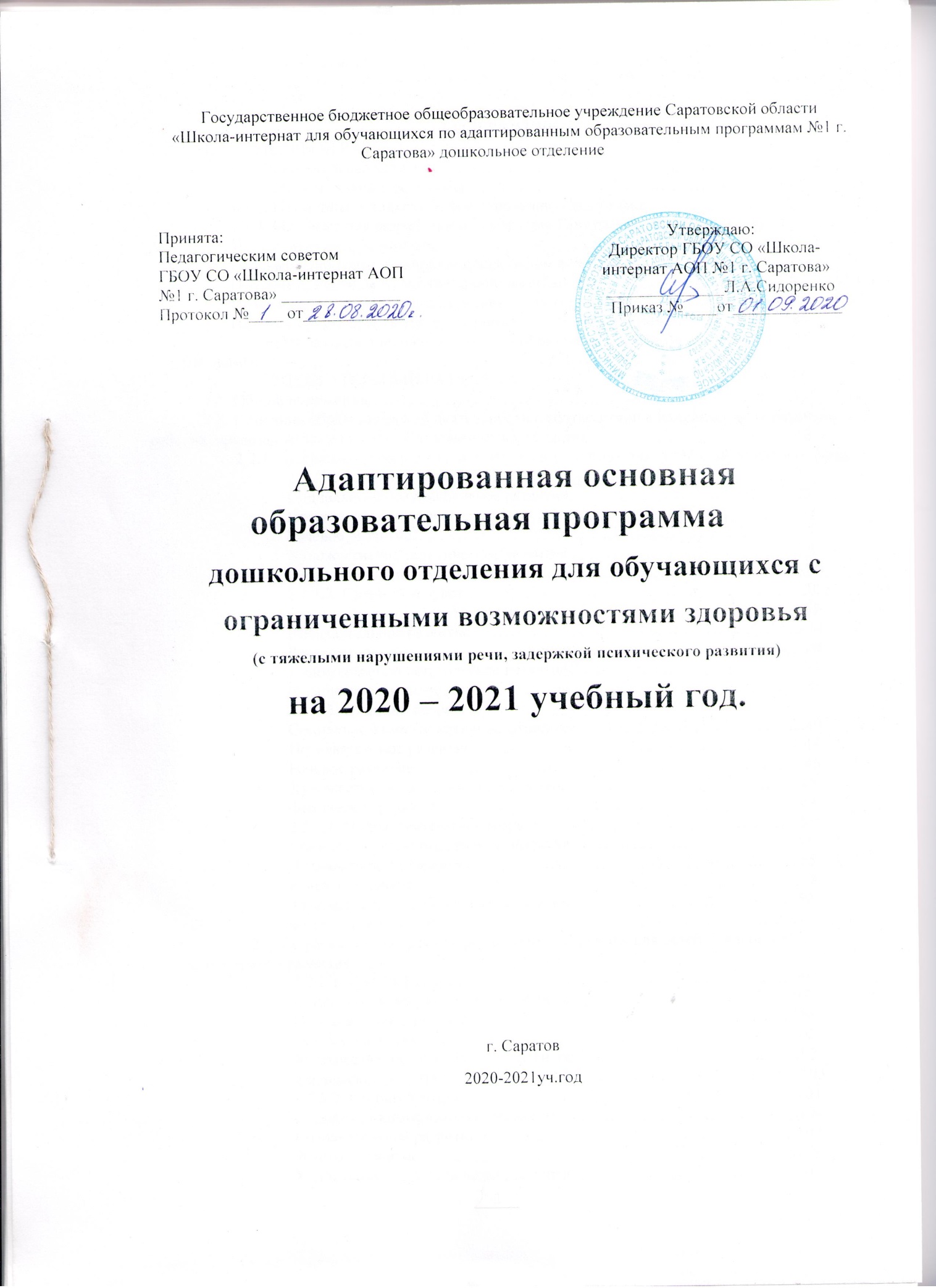 СОДЕРЖАНИЕЦЕЛЕВОЙ РАЗДЕЛ Пояснительная записка…………………………………………………………...41.1.1. Цели и задачи Программы………………………………………………….41.1.2. Принципы и подходы к формированию Программы…………………….51.1.3.Значимые для разработки и реализации Программы характеристики….6 Планируемы результаты………………………………………………………….7Целевые ориентиры в младшем дошкольном возрасте…………………………7Целевые ориентиры в среднем дошкольном возрасте………………………......8Целевые ориентиры в старшем дошкольном возрасте………………………...10Целевые ориентиры на этапе завершения освоения Программы……………...131.3. Развивающее оценивание качества образовательной деятельности по Программе…………………………………………………………………………14СОДЕРЖАТЕЛЬНЫЙ РАЗДЕЛ2.1. Общие положения………………………………………………………………….152.2. Описание образовательной деятельности в соответствии с направлениями развития ребенка, представленными в пяти образовательных областях……………………………….162.2.1 Содержание программы, реализуемой в группах для детей с нарушениями речи2.2.1.1. Младший возраст………………………………………………….23Социально-коммуникативное развитие…………………………………..23Познавательное развитие…………………………………………………..26Речевое развитие……………………………………………………………27Художественно-эстетическое развитие…………………………………...28Физическое развитие………………………………………………………...302.2.1.2. Средний возраст…………………………………………………….30Социально-коммуникативное развитие…………………………………....30Познавательное развитие…………………………………………………....34Речевое развитие……………………………………………………………..36Художественно-эстетическое развитие…………………………………....37Физическое развитие………………………………………………………...402.2.1.3. Старший возрастСоциально-коммуникативное развитие…………………………………....40Познавательное развитие…………………………………………………...44Речевое развитие…………………………………………………………….46Художественно-эстетическое развитие…………………………………...48Физическое развитие……………………………………………………......502.2.1.4. Подготовительный возраст………………………………………..51Социально-коммуникативное развитие…………………………………..51Познавательное развитие…………………………………………………..55Речевое развитие……………………………………………………………58Художественно-эстетическое развитие…………………………………..59Физическое развитие…………………………………………………….....622.2.2. Содержание программы, реализуемой в группах для детей с задержкой психического развития2.2.2.1. Средний возраст…………………………………………………..95Социально-коммуникативное развитие…………………………………95Познавательное развитие………………………………………………....99Речевое развитие…………………………………………………………..101Художественно-эстетическое развитие…………………………………102Физическое развитие………………………………………………………1032.2.2.2. Старший возраст………………………………………………….104Социально-коммуникативное развитие………………………………….104Познавательное развитие…………………………………………………107Речевое развитие…………………………………………………………..109Художественно-эстетическое развитие…………………………………110Физическое развитие………………………………………………………1112.2.2.3. Подготовительный возраст……………………………………....113Социально-коммуникативное развитие…………………………………113Познавательное развитие………………………………………………....115Речевое развитие…………………………………………………………..117Художественно-эстетическое развитие…………………………………118Физическое развитие………………………………………………………1192.3. Взаимодействие взрослых с детьми……………………………………………….1212.4. Взаимодействие педагогического коллектива с семьями дошкольников……. ..1212.5.Содержание коррекционно-оздоровительной работы……………………………1232.5.1.Система работы педагога-психолога…………………………….....1252.5.2.Система работы учителя-логопеда………………………………....1272.5.3. Система работы инструктора по физвоспитанию…………….......1282.5.4. Система работы учителя-дефектолога………………………….....1282.5.5. Система коррекционной и оздоровительной работы воспитателей………………………………………………………………..1313.ОРГАНИЗАЦИОННЫЙ РАЗДЕЛ3.1. Психолого-педагогические условия, обеспечивающие развитие ребенка……..1313.2. Организация предметно-пространственной среды……………………………….1323.3. Кадровые условия реализации Программы……………………………………….1343.4. Материально-техническое обеспечение Программы…………………………….1353.7. Режим дня и распорядок…………………………………………………………….1353.8. Перечень нормативных и нормативно-методических документов………….......1403.9. Перечень литературных источников………………………………………………1411. ЦЕЛЕВОЙ РАЗДЕЛ1.1. Пояснительная записка1.1.1. Цели и задачи ПрограммыПрограмма определяет обязательную часть и часть, формируемую участниками образовательного процесса для детей от 3 до 7 лет, обеспечивающих достижение воспитанниками физической и психологической готовности к школе, и является программным документом.Исходя из вышеизложенного, дошкольное отделение ГБОУ СО «Школа-интернат АОП №1 г. Саратова» ставит следующую цель:Цель программы – создание условий длявсестороннего формирования личности ребенка с учетом его психического и социального развития, индивидуальных возможностей и склонностей, коррекции и компенсации нарушений развития.Задачи Программы:сохранение и укрепление физического и психического здоровья, обеспечение эмоционального благополучия каждого ребенка;формирование осознанного отношения к своему здоровью, основ безопасной жизнедеятельности;обеспечение обогащенного физического, личностного и интеллектуального развития, формирование базисных основ личности;воспитание и развитие детей с учетом ярко выраженных индивидуальных способностей;создание развивающей предметно-пространственной среды и условий для обогащенной разнообразной деятельности детей;обеспечение права выбора ребенком содержания, средств, форм выражения, партнеров по деятельности;осуществление необходимой коррекции развития детей с ограниченными возможностями здоровья.сохранения уникальности и само ценности дошкольного детства  как важного периода жизни человека; равных возможностей полноценного развития каждого ребёнка в  период дошкольного детства независимо от места проживания, пола, нации, языка и социального статуса; равного доступа к образованию для всех детей дошкольного возраста с учётом разнообразия особых образовательных потребностей и индивидуальных возможностей;формирования социокультурной среды дошкольного детства, объединяющей семью, в которой ребёнок приобретает свой главный опыт жизни и деятельности, и все институты вне семейного образования в целях разностороннего и полноценного развития детей;развития индивидуальных способностей и творческого потенциала каждого ребёнка; преемственности дошкольного и начального уровней общего образования.Разработка основной общеобразовательной программы дошкольного отделения (далее – Программа) Государственного бюджетного общеобразовательного  учреждения  Саратовской области «Школа-интернат АОП №1 г. Саратова» осуществлена в соответствии снормативно-правовыми документами:  Конституция РФ; Федеральный закон от 29.12.2012 № 273-ФЗ «Об образовании в Российской Федерации»;Федеральный государственный образовательный стандарт дошкольного образования (Утвержден приказом Министерства образования и науки Российской Федерации от 17 октября 2013 г. № 1155); «Порядок организации и осуществления образовательной деятельности по основным общеобразовательным программа – образовательным программа дошкольного образования» (приказ Министерства образования и науки РФ от 30 августа 2013 года №1014 г. Москва);  Санитарно-эпидемиологические требования к устройству, содержанию и организации режима работы  дошкольных образовательных организаций» (Утверждены постановлением Главного государственного санитарного врача Российской  от 15 мая 2013 года № 26 «Об утверждении САНПИН» 2.4.3049-13). «Адаптированная образовательной программе дошкольного отделения для обучающихся с ограниченными возможностями здоровья (с тяжелыми нарушениями речи, задержкой психического развития)», разработана на основе «Адаптированной примерной основной образовательной программы для дошкольников с ТНР» под ред. Л.В.Лопатиной, «Програмы воспитания и обучения дошкольников с ЗПР» под ред. Л.Б. Баряевой и Е.А. Логиновой. При разработке данной программы были использованы методические комплекты и материалы:- «Примерной адаптированной программы коррекционно-развивающей работы в логопедической группе детского сада для детей с ТНР (ОНР) с 3 до 7 лет» Н.В.Нищевой, изд. «ДЕТСТВО-ПРЕСС», СПб, 2014г.        - Авторской программы «Цветные ладошки», автор И.А.Лыкова, изд. КАРАПУЗ=ДИДАКТИКА, Творческий центр СФЕРА, Москва, 2007г.        - Методических пособий: «Физическая культура в дошкольном детстве: пособие для инструкторов физкультуры и воспитателей, работающих с детьми 7 года жизни. Н. В. Полтавцева, Н. А. Гордова; Пути и способы оптимизации здоровья детей 4-7 лет, воспитывающихся по программе «Из детства в отрочество» сост. Л. Г. Голубева (Методическое пособие для воспитателей, родителей, инструкторов физкультуры);Утробина К.К. «Занимательная физкультура для дошкольников 5-7 лет»; Железняк Н.Ч. «Занятия на тренажерах в детском саду»; Рунова М.А. «Двигательная активность ребенка в детском саду».         - Парциальной  программы  «Ладушки» авторы И.М.Каплунова, И.А.Новосельцева, 2007. Изд. Композитор, Санкт-Петербург.1.1.2. Принципы и подходы к формированию ПрограммыПрограмма основывается на следующих научно обоснованных подходах: культурно-историческом, деятельностном, личностном, аксиологическом, культурологическом, андрагогическом, системном и др. Культурно-исторический подход к развитию человека (Л. С. Выготский) определяет ряд принципиальных положений Программы (необходимость учёта интересов и потребностей ребёнка дошкольного возраста, его зоны ближайшего развития, ведущей деятельности возраста; понимание взрослого как главного носителя культуры в процессе развития ребёнка; организацию образовательного процесса в виде совместной деятельности взрослого и детей и др.). От ребёнка требуются ответственность, способность находить нестандартные и принимать правильные решения, действовать в команде и др. Центральной категорией деятельностного подхода является категория деятельности, предполагающая активное взаимодействие ребёнка с окружающей его действительностью, направленное на её познание и преобразование в целях удовлетворения потребностей. Преобразуя действительность на доступном для него уровне, ребёнок проявляется как субъект не только определённой деятельности, но и собственного развития. Любая человеческая деятельность включает в себя ряд структурных компонентов: мотив, цель, действия, продукт, результат. Выпадение хотя бы одного из них размывает понятие деятельности. Поэтому образовательный процесс должен быть построен таким образом, чтобы каждый ребёнок не просто осуществлял видимую, операциональную сторону деятельности, но был при этом активно-положительно мотивирован на достижение цели, добивался ожидаемого результата. Только в этом случае можно вести речь о реализации деятельностного подхода. Любая ценная, с точки зрения взрослого человека, деятельность не будет иметь развивающий эффект, если она не имеет для ребёнка личностного смысла. Личностный подход в широком значении предполагает отношение к каждому ребёнку как к самостоятельной ценности, принятие его таким, каков он есть. Практические выходы личностного подхода: приоритетное формирование базиса личности ребёнка; мотивация всего образовательного процесса: ребёнок не сундучок, в который можно переложить имеющиеся у взрослого знания и опыт. Он усваивает образовательный материал только тогда, когда тот для него из объективного (существующего независимо от человека) становится субъективным (личностно значимым);утверждение в образовательном процессе субъект-субъектных (партнёрских) отношений между взрослыми и детьми.Аксиологический подход предполагает ценностную ориентацию всего образовательного процесса. Помимо общечеловеческих ценностей (добро, красота, справедливость, ответственность и др.), в Программе большое внимание уделяется формированию у детей чувства принадлежности в первую очередь к своей семье, ближайшему социуму (например, друзьям по дому, двору, группе), своей стране.Ведь когда за спиной семья, друзья, Россия — ты не одинок!Культурологический подход ориентирует образование на формирование общей культуры ребёнка, освоение им общечеловеческих культурных ценностей. В андрагогическойобразовательной парадигме сам ребёнок понимается как высшая ценность процесса образования. Общенаучный системный подход позволяет рассматривать Программу как систему, в которой все элементы взаимосвязаны. Один из главных признаков этой системы — её открытость. Программа не догма, а документ рамочного характера, в котором «возможны варианты» — изменения, дополнения, замены.Очевидно, что все вышеназванные подходы взаимосвязаны, их объёмы в значительной степени пересекаются, не совпадая полностью. Программа основывается также на универсальных ценностях, зафиксированных в ФЗ «Об образовании в Российской Федерации», Конвенции ООН о правах ребёнка, в которых установлено право каждого ребёнка на качественное образование, на развитие личности, на раскрытие индивидуальных способностей и дарований; образовательная деятельность ДОО должна строиться на уважении к личности ребёнка, к родителям как первым воспитателям и к укладу семьи как первичного места социализации ребёнка. Одним из главных принципов реализации Программы является адекватность возрасту. В соответствии с указанным принципом ведущими видами деятельности детей дошкольного возраста является игра.Самостоятельными, самоценными и универсальными видами деятельности являются также чтение (слушание) художественной литературы, восприятие произведений музыкального и изобразительного искусства, общение, продуктивная, музыкально-художественная, познавательно-исследовательская деятельности, элементарный труд. Формами реализации Программы, адекватными дошкольному возрасту детей, могут быть экспериментирование, проектирование, коллекционирование, беседы, наблюдения, решение проблемных ситуаций и др. Вышеназванные формы работы и виды деятельности детей не предполагают обязательного проведения традиционных занятий, построенных в логике учебной модели организации образовательного процесса. Содержание Программы в полном объёме может быть реализовано в совместной деятельности педагогов и детей, а также через организацию самостоятельной деятельности детей.Принцип интеграции содержания дошкольного образования — альтернатива предметному принципу построения образовательных программ. Основные задачи дошкольного образования каждой образовательной области могут и должны решаться и в ходе реализации других областей Программы. Предлагаемое деление на образовательные области является условным и вызвано удобством в организации материала, необходимостью его систематического изложения.Принцип проблемного образования предполагает решение задачи, поиск ответа на вопрос или разрешение спора, характеризующиеся преодолением детьми определённых трудностей. Важно, чтобы проблема имела практическое значение для ребёнка — важное в его жизни и деятельности. Решая проблемы, ребёнок усваивает один из главных жизненных и образовательных уроков: окружающий мир не просто разный, он многообразный и меняющийся, в нём всё не по шаблону. Принцип ситуативности направлен на учёт интересов и потребностей детей при осуществлении образовательного процесса, он предполагает возможность использования педагогами реальной ситуации или конкретных, сложившихся на данный момент условий осуществления образовательного процесса для наиболее эффективного решения задач психолого-педагогической работы. Например, аксиологическая направленность Программы невозможна без реализации принципа ситуативности. Ведь ценностная ориентация формируется у ребёнка не на специальных занятиях и не путём морализаторства. Главная педагогическая стратегия — не пропускать ни одной ситуации в образовательном процессе, в режиме реального времени.1.1.3. Значимые для разработки и реализации Программы характеристикиКомплектование групп дошкольного отделения ГБОУ СО «Школа-интернат АОП №1 г. Саратова» осуществляется на основании заключения ЦПМПК, направления Министерства образования СО, возраста детей, а так же мнения родителей или законных представителей детей.Организация детской жизнедеятельности осуществляется с учетом возраста, пола, а так же индивидуальных психофизиологических особенностей детей.Дошкольное отделение ГБОУ СО «Школа-интернат АОП №1 г. Саратова» работает 5 дней в неделю, с понедельника по пятницу,  в нём функционирует 4 группы 12-ти часового пребывания,  для детей с нарушение речи, задержкой психического развития в возрасте от 3 лет до 7 летОбразовательная деятельность ведется на основании:Лицензии на осуществление образовательной деятельности № 0002077 серия 64ЛО1  от 21.12.2015гвыданной  Министерством образования Саратовской области.УставаГБОУ СО «Школа-интернат АОП №1 г. Саратова».Положения о дошкольном отделении ГБОУ СО «Школа-интернат АОП №1 г. Саратова».1.2. Планируемые результаты освоения программыВ соответствии с ФГОС ДО требования к планируемым результатам освоения основной образовательной программы дошкольного образования устанавливаются в виде целевых ориентиров «на выходе» из дошкольного возраста, которые конкретизируются в целевом разделе указанной программы с учётом возрастных возможностей и индивидуальных различий детей, а также особенностей развития детей с ограниченными возможностями здоровья.В общеобразовательной программе дошкольного отделенияГБОУ СО «Школа-интернат АОП №1 г. Саратова» осуществлена конкретизация планируемых результатов освоения Программы с учётом возрастных возможностей детей, раскрыты особенности освоения программы. Целевые ориентиры в младшем дошкольном возрастеРебёнок проявляет любопытство и активность при появлении чего-то совершенно нового (новые предметы ближайшего окружения, звуки, народные игрушки, изобразительные материалы и др.) или предложенного взрослым (сказка, иллюстрации к сказке, игры).Решает простейшие интеллектуальные задачи (ситуации), пытается применить разные способы для их решения, стремится к получению результата, при затруднениях обращается за помощью. Пытается самостоятельно обследовать объекты ближайшего окружения и экспериментировать с ними. Выполняет элементарные перцептивные (обследовательские) действия. Имеет начальные представления о свойствах объектов окружающего мира (форма, цвет, величина, назначение и др.).Сравнивает предметы на основании заданных свойств. Пытается улавливать взаимосвязи между отдельными предметами или их свойствами. Выполняет элементарные действия по преобразованию объектов.Подражает эмоциям взрослых и детей. Испытывает радость и эмоциональный комфорт от проявлений двигательной активности. Проявляет сочувствие к близким людям, привлекательным персонажам.Эмоционально откликается на простые музыкальные образы, выраженные контрастными средствами выразительности, произведения изобразительного искусства, в которых переданы понятные чувства и отношения (мать и дитя).Предпочитает общение и взаимодействие со взрослыми. Начинает задавать вопросы сам в условиях наглядно представленной ситуации общения: кто это? Как его зовут? (Инициатива в общении преимущественно принадлежит взрослому.) Выражает свои потребности и интересы вербальными и невербальными средствами. Участвует в коллективных играх и занятиях, устанавливая положительные взаимоотношения со взрослыми (родителями, педагогами) и некоторыми детьми на основе соблюдения элементарных моральных норм и правил поведения (здороваться, прощаться, благодарить, извиняться, обращаться с просьбой и др.). В отдельных случаях может оказать помощь другому. Владеет бытовым словарным запасом: может разговаривать со взрослым на бытовые темы (о посуде и накрывании на стол, об одежде и одевании, о мебели и её расстановке в игровом уголке, об овощах и фруктах и их покупке и продаже в игре в магазин и т. д.). Воспроизводит ритм речи, звуковой образ слова, правильно пользуется речевым дыханием (говорит на выдохе), слышит специально выделяемый при произношении взрослым звук и воспроизводит его, использует в речи простые распространённые предложения; при использовании сложных предложений может допускать ошибки, пропуская союзы и союзные слова. С помощью взрослого составляет рассказы из трёх-четырёх предложений, пользуется системой окончаний для согласования слов в предложении.Соблюдает простые (гигиенические и режимные) правила поведения при контроле со стороны взрослых. Хорошо справляется с процессами умывания, мытья рук при незначительном участии взрослого, одевается и раздевается, ухаживает за своими вещами и игрушками при участии взрослого, стремясь к самостоятельным действиям; принимает пищу без участия взрослого. Элементарно ухаживает за своим внешним видом, пользуется носовым платком. Ситуативно проявляет желание принять участие в труде. Самостоятельно справляется с отдельными процессами, связанными с подготовкой к занятиям, приёмом пищи, уборкой групповой комнаты или участка, трудом в природе, вместе со взрослым участвует в отдельных трудовых процессах, связанных с уходом за растениями и животными в уголке природы и на участке.Способен преодолевать небольшие трудности. Испытывает удовлетворение от одобрительных оценок взрослого, стремясь самостоятельно повторить получившееся действие. Обнаруживает способность действовать по указанию взрослых и самостоятельно, придерживаясь основных разрешений и запретов, а также под влиянием социальных чувств и эмоций. Ситуативно проявляет самостоятельность, направленность на результат на фоне устойчивого стремления быть самостоятельным и независимым от взрослого. Имеет отдельные немногочисленные нравственные представления, которые требуют уточнения и обогащения, а иногда и коррекции. Овладевает умением слушать художественное или музыкальное произведение в коллективе сверстников, не отвлекаясь (не менее 5 минут). При напоминании взрослого проявляет осторожность в незнакомой ситуации, выполняет некоторые правила безопасного для окружающего мира природы поведения.Стремится самостоятельно решить личностные задачи, но может сделать это только с помощью взрослого. Воспроизводит самостоятельно или по указанию взрослого несложные образцы социального поведения взрослых или детей.Обретает первичные представления о человеке (себе, сверстнике, взрослом), особенностях внешнего вида людей, контрастных эмоциональных состояниях, о процессах умывания, одевания, купания, еды, уборки помещения, а также об атрибутах и основных действиях, сопровождающих эти процессы.Знает своё имя, возраст в годах, свой пол. Относит себя к членам своей семьи и группы детского сада. Называет близких родственников (папу, маму, бабушку, дедушку, братьев, сестёр), город (село) и страну, в которых живёт. Имеет представление об основных источниках опасности в быту (горячая вода, огонь, острые предметы и др.), на улице (транспорт), в природе (незнакомые животные, водоёмы) и способах поведения (не ходить по проезжей части дороги, быть рядом со взрослым, при переходе улицы держаться за его руку, идти на зелёный сигнал светофора и т. д.), о некоторых правилах безопасного для окружающего мира природы поведения (не заходить на клумбу, не рвать цветы, листья, не ломать ветки деревьев и кустарников, не бросать мусор).Ориентируется в свойствах музыкального звука (высоко — низко, громко — тихо), простейших средствах музыкальной выразительности (медведь — низкий регистр), простейших характерах музыки (весёлая — грустная). Подпевает элементарныепопевки, двигательно интерпретирует простейший метроритм, играет на шумовых музыкальных инструментах.Улавливает образ в штрихах, мазках и в пластической форме. Стремится правильно действовать с изобразительными и пластическими и конструктивными материалами, проводить линии в разных направлениях, обозначая контур предмета и наполняя его.Стремится осваивать различные виды движения: ходить в разном темпе и в разных направлениях; с поворотами; приставным шагом вперёд; на носках; высоко поднимая колени; перешагивая через предметы (высотой 5—10 см); змейкой между предметами за ведущим; догонять, убегать, бегать со сменой направления и темпа, останавливаться по сигналу; бегать по кругу, по дорожке, обегать предметы; прыгать одновременно на двух ногах на месте и с продвижением вперёд (не менее 4 м); на одной ноге (правой и левой) на месте; в длину с места; вверх с места, доставая предмет одной рукой; одновременно двумя ногами через канат (верёвку), лежащий на полу; одновременно двумя ногами через три-четыре линии (поочерёдно через каждую), расстояние между соседними линиями равно длине шага ребёнка; перелезать через лежащее бревно, через гимнастическую скамей-ку; влезать на гимнастическую стенку, перемещаться по ней вверх-вниз, передвигаться приставным шагом вдоль рейки; подлезать на четвереньках под две-три дуги (высотой 50—60 см); бросать двумя руками мяч вдаль разными способами (снизу, из-за головы, от груди); катать и перебрасывать мяч друг другу; перебрасывать мяч через препятствие (бревно, скамейку); прокатывать мяч между предметами; подбрасывать и ловить мяч (диаметром 15—20 см) двумя руками; бросать вдаль мяч (диаметром 6—8 см), мешочки с песком (весом 150 г) правой и левой рукой; попадать мячом (диаметром 6—8—12 см) в корзину (ящик), стоящую на полу, двумя и одной рукой (удобной) разными способами с расстояния не менее 1 м; метать мяч одной (удобной) рукой в вертикальную цель (наклонённую корзину), находящуюся на высоте 1 м с расстояния не менее 1 м; кружиться в обе стороны; ловить ладонями (не прижимая к груди) отскочивший от пола мяч (диаметром 15—20 см), брошенный ребёнку взрослым с расстояния 1 м не менее трёх раз подряд; ходить по наклонной доске (шириной 20 см и высотой 30 см) и по напольному мягкому буму (высотой 30 см); стоять не менее 10 с на одной ноге (правой и левой), при этом другая нога согнута в колене перед собой; кататься на санках с невысокой горки; забираться на горку с санками; скользить по ледяным дорожкам с помощью взрослого; кататься на трёхколесном велосипеде; ходить на лыжах по ровной лыжне ступающим и скользящим шагом без палок, свободно размахивая руками.Целевые ориентиры в среднем дошкольном возрастеПроявляет интерес к общественным явлениям, процессу чтения, произведениям музыкального и изобразительного искусства, познавательный интерес в процессе общения со взрослыми и сверстниками: задаёт вопросы поискового характера (почему? зачем?), о себе, родителях, детском саде, школе, профессиях взрослых, о прошлом и будущем и т. п. В процессе совместной исследовательской деятельности активно познаёт и называет свойства и качества предметов (цвет, размер, форма, фактура, материал, из которого сделан предмет, способы его использования и т. д.). Применяет обследовательские действия (погладить, сжать, смять, намочить, разрезать, насыпать и т. д.). Стремится самостоятельно объединять предметы в видовые категории с указанием характерных признаков (чашки и стаканы, платья и юбки, стулья и кресла), а также в родовые категории (одежда, мебель, посуда). Проявляет интерес к отгадыванию и сочинению загадок. Активно включается в игры и другие виды деятельности как самостоятельно, так и по предложению других (взрослых и детей). Предлагает несложные сюжеты для игр.Адекватно откликается на радостные и печальные события в ближайшем социуме. Эмоционально воспринимает праздники. Проявляет сочувствие к близким людям, привлекательным персонажам художественных произведений (книг, картин, мультфильмов, кинофильмов), сопереживает им, сорадуется. К переживающему отрицательные эмоции сверстнику привлекает внимание взрослых.Эмоционально предвосхищает ближайшее будущее. Использует средства интонационной речевой выразительности (сила голоса, интонация, ритм и темп речи) для привлечения и сохранения внимания сверстника в процессе речевого общения, публичного чтения стихотворений наизусть, коротких пересказов. Использует в речи слова участия, эмоционального сочувствия, сострадания для поддержания сотрудничества, установления отношений со сверстниками и взрослыми.Отношения со сверстниками носят соревновательный характер. Общение регулируется взрослым. При осуществлении детских видов деятельности ориентируется на сверстников, вызывающих симпатию. Под руководством взрослого участвует в создании совместного (коллективного) продукта в продуктивных видах деятельности.Проявляет избирательность во взаимоотношениях и общении со сверстниками. Использует элементы объяснения и убеждения при сговоре на игру, при разрешении конфликтов. В игровом общении ориентируется на ролевые высказывания партнёров, поддерживает их. Владеет элементарными правилами речевого этикета: не перебивает взрослого, вежливо обращается к нему.Может управлять своим поведением под руководством взрослого и в тех случаях, когда это для него интересно или эмоционально значимо. Имеет представление о некоторых моральных нормах и правилах поведения, отражающих противоположные моральные понятия (три-четыре) (например, жадность — щедрость, взаимовыручка — себялюбие). Способен соблюдать общепринятые нормы и правила поведения: не использует работу сверстника без его разрешения, по окончании работы убирает своё рабочее место.Имеет представление о некоторых видах опасных ситуаций (бытовых, социальных, природных), некоторых способах безопасного поведения в стандартных опасных ситуациях, некоторых источниках опасности для окружающего мира природы (транспорт, неосторожные действия человека) и некоторых видах опасных для окружающего мира природы ситуаций (лесные пожары, вырубка деревьев) и правилах безопасного для окружающего мира природы поведения. Владеет способами безопасного поведения в некоторых стандартных опасных ситуациях (при использовании колющих и режущих инструментов, бытовых приборов, на проезжей части дороги, при переходе улиц, перекрёстков, при перемещении в лифте, автомобиле) и следует им при напоминании взрослого. При напоминании взрослого проявляет осторожность и предусмотрительность в незнакомой (потенциально опасной) ситуации. Ситуативно выполняет правила безопасного для окружающего мира природы поведения (не ходить по клумбам, газонам, не рвать растения, листья и ветки деревьев и кустарников, не распугивать птиц, не засорять водоёмы, не оставлять мусор в лесу, парке, не пользоваться огнём без взрослого). Пытается объяснить другому необходимость действовать определённым образом в потенциально опасной ситуации. Может обратиться за помощью к взрослому в стандартной опасной ситуации.При решении интеллектуальных задач использует практические ориентировочные действия, применяет наглядно-образные средства (картинки, простейшие схемы, словесные описания и пр.). Осуществляет перенос приобретённого опыта в разнообразные виды детской деятельности, перенос известных способов в новые ситуации. Исследует объекты с использованием простейших поисковых действий. Умеет связывать действие и результат. Стремится оценить полученный результат, при затруднениях обращается за помощью. При решении личностных задач ориентируется на реакции взрослого и сверстника.Выделяет параметры величины протяжённых предметов. Оперирует числами и цифрами в пределах 5. Использует счётные навыки. Устанавливает количественные отношения в пределах известных чисел. Различает геометрические фигуры (круг, квадрат, треугольник) и их свойства (углы, стороны). Классифицирует предметы по заданному признаку. Определяет расположение предметов относительно друг друга и направления движения от себя или из заданной точки. Использует временные ориентировки в частях суток, днях недели, временах года, определяет их последовательность.Знает свою страну, улицу, на которой живёт, столицу России, президента. Имеет представление о правилах культурного поведения в обществе, о собственной национальности, флаге государства, о ряде профессий, направленных на удовлетворение потребностей человека и общества (цели, основное содержание конкретных видов труда, имеющих понятный ребёнку результат, мотивы труда), о повадках и приспособительных особенностях животных и растений к среде обитания, о том, что музыка выражает эмоции, настроение, характер человека. Имеет элементарные музыковедческие представления о свойствах музыкального звука, о том, что можно пользоваться разными средствами (голосом, телом, приёмами игры на инструментах) для создания собственных музыкальных образов, характеров, настроений и т. п. Знает тематически разнообразные произведения, умеет классифицировать произведения по темам: «О маме», «О природе», «О животных», «О детях» и т. п.Чисто произносит звуки родного языка. Чётко воспроизводит фонетический и морфологический рисунок слова. Дифференцирует на слух гласные и согласные звуки. Использует в речи сложноподчинённые предложения. Проявляет словотворчество в процессе освоения языка.Исполняет песни в хоре, простейшие танцы, элементарные партии для детских музыкальных инструментов. Координирует слух и голос. Владеет певческими навыками (чистотой интонирования, дыханием, дикцией, слаженностью). Понятно для окружающих изображает всё то, что вызывает его интерес. Передаёт характерные признаки предмета: очертания формы, пропорции, цвет.Самостоятельно правильно владеет процессами умывания, мытья рук, помогает в осуществлении этих процессов сверстникам, младшим детям, следит за своим внешним видом и внешним видом других детей, помогает взрослому в организации процесса питания, адекватно откликаясь на его просьбы, самостоятельно ест, соблюдая правила поведения за столом, одевается и раздевается, помогает в этом сверстникам или младшим детям. Элементарно ухаживает за вещами личного пользования и игрушками, проявляя самостоятельность (складывает и вешает одежду, с помощью взрослого приводит одежду, обувь в порядок — чистит, сушит и т. п.). Самостоятельно выполняет ряд доступных трудовых процессов по уходу за растениями и животными в уголке природы и на участке.Ребёнок устанавливает связь между овладением основными движениями и развитием силы, ловкости, выносливости собственного тела. Понимает необходимость заботы о сохранении здоровья и значимость движений. Имеет представления о здоровом образе жизни, о необходимости культурно-гигиенических навыков, полноценном питании, правильном режиме, закаливании, занятиях спортом. Может: ходить в разном темпе и в разных направлениях, с поворотами; приставным шагом вперёд, назад, боком, на носках, на пятках, высоко поднимая колени, перешагивая через предметы (высотой 10—15 см), змейкой между предметами за ведущим и самостоятельно, прямо и боком приставным шагом по лежащему на полу канату (верёвке) диаметром 3 см; перешагивать одну за другой рейки лестницы, приподнятой от пола на 25 см, а также через набивные мячи; бегать со сменой направления и темпа, со сменой ведущего, врассыпную, змейкой между предметами самостоятельно, челночным бегом (10 м	3); прыгать на месте: ноги вместе — ноги врозь; на одной ноге (правой и левой), в длину с места, одновременно на двух ногах, постепенно поворачиваясь кругом; вокруг предметов (мяч, кубик); из обруча в обруч (диаметром 45 см), лежащие на полу вплотную друг к другу, одновременно двумя ногами через пять-шесть линий (поочерёдно через каждую), рас-стояние между соседними линиями равно длине шага ребёнка; перепрыгивать одновременно двумя ногами через две линии (расстояние между линиями 25 см) боком с продвижением вперёд, с разбега через верёвку или резинку (высотой 15 см); спрыгивать на мат со скамейки (высотой 20 см) и с гимнастического бревна (высотой 15 см); лазать по гимнастической стенке вверх-вниз, передвигаться при-ставным шагом по горизонтальной рейке и перелезать с одного пролёта на другой в любую сторону, по горизонтальной гимнастической лестнице разными способами, ползать по гимнастической скамейке на животе, подтягиваясь руками; подлезать под дуги (высотой 50—60 см), не касаясь пола руками; пролезать разными способами в обруч, стоящий вертикально на полу; прокатывать мяч или шар в цель (расстояние 1—1,5 м); подбрасывать мяч (диаметром 12—15 см) вверх и ловить его ладонями, не прижимая к груди, не менее пяти раз подряд; перебрасывать мяч двумя и одной рукой через препятствие (высотой не менее 1,2 м) с расстояния не менее 1,2 м; метать двумя и одной рукой (правой и левой) разными способами мячи (диаметром 6—8 см) в корзину (ящик), стоящую на полу, с расстояния не менее 1,5 м, в вертикальную цель (обруч диаметром 45 см; щит 40	40 см) с расстояния не менее 1,5 м одной (удобной) рукой (высота центра мишени 1,2 м);отбивать мяч от пола одной рукой (правой и левой) не менее пяти раз подряд; прыгать на одной ноге (правой и левой), продвигаясь вперёд не менее чем на 5 м, сохраняя прямолинейность движения; удерживать равновесие, стоя на носках с закрытыми глазами, не менее 10 с; ходить по гимнастической скамейке прямо; с перешагиванием через кубики;с поворотами; вбегать на наклонную доску (шириной 20 см и высотой 35 см); ходить прямо по гимнастическому бревну (шириной 10 см, высотой 15 см); переступать через скакалку, вращая её вперёд и назад; кататься на санках с невысокой горки, уметь делать повороты и тормозить, на трёхколёсном и двухколёсном велосипеде; самокате; скользить по ледяным дорожкам без помощи взрослого; кататься; ходить на лыжах скользящим шагом без палок, свободно размахивая руками; поворачиваться на месте переступающими шагами.Целевые ориентиры в старшем дошкольном возрастеПроявляет активность в получении информации о половых различиях людей, их социальных ролях, структуре семьи и общества, государстве, в котором живёт. Задаёт вопросы морального содержания. Инициирует общение и совместную со сверстниками и взрослыми деятельность. Проявляет устойчивый интерес к процессу чтения, в том числе к чтению с продолжением, произведениям искусства, тематическому многообразию произведений, биографиям авторов, историям создания произведений. Имеет отдельные читательские, слушательские предпочтения, высказывает их. Интересуется человеческими отношениями в жизни и в произведениях искусства. Проявляет познавательный интерес в процессе общения со взрослыми и сверстниками: задаёт вопросы поискового характера (почему? зачем? для чего?). В процессе совместной исследовательской деятельности активно познаёт и называет свойства и качества предметов (цвет, размер, форма, характер поверхности, материал, из которого сделан предмет, способы его использования и т. д.), обследовательские действия (погладить, сжать, смять, намочить, разрезать, на-сыпать и т. д.).Способен к объединению предметов в видовые категории с указанием характерных признаков и различению предметов близких видов (чашки и стаканы, платья и юбки, стулья и кресла), а также в родовые категории (одежда, мебель, посуда). Отгадывает и сочиняет описательные загадки о предметах и объектах природы.Самостоятельно экспериментирует с предметами и их свойствами, новыми материалами, преобразовывает их. Использует формы умственного экспериментирования (например, при решении проблемных ситуаций, анализе литературных произведений и составлении собственных высказываний), социальное экспериментирование, направленное на исследование различных жизненных ситуаций в группе, семье и некоторых общественных местах. Использует обобщённые способы анализа условий задачи и их соотнесение с конечной целью. Обследует образцы, схемы, выделяет структуру объекта и устанавливает её взаимосвязь с практическим назначением объекта. Проявляет творчество в поиске оригинальных решений с опорой на известные способы конструирования из любого материала. Планирует построение образа поделки, конструкции с опорой на наглядность и на воображаемые представления о предмете.Оперирует числами и цифрами в пределах 10. Устанавливает количественные отношения в пределах известных чисел, понимает закономерности построения числового ряда. Сравнивает предметы по величине путём непосредственного соизмерения, опосредованного измерения, определяет результаты измерения. Классифицирует предметы по выделенному признаку. Устанавливает отношения: часть — целое, равенство — неравенство. Различает геометрические фигуры, их особенности и общие свойства. Определяет относительность пространственных характеристик, расположение предметов относительно друг друга и описывает маршруты движения. Использует временные ориентировки, определяет относительность временных характеристик.При создании изображения, конструкции проявляет элементы воображения, фантазии.Использует в своей речи средства интонационной выразительности: может читать стихи грустно, весело или торжественно. Способен регулировать громкость голоса и темп речи в зависимости от ситуации (громко читать стихи на празднике или тихо делиться своими секрета-ми и т. п.). Передаёт в речи причины эмоционального состояния: плачет, потому что сказали обидные слова; грустит, потому что соскучился по маме; огорчился, потому что не взяли в игру. Эмоционально сопереживает рассказам друзей. Испытывает гордость за собственные успехи и достижения, успехи и достижения родителей, близких, друзей, людей, живущих в России. Эмоционально включается в дела семьи и детского сада.Стремится к общению со сверстниками, уважению и положительной оценке со стороны партнёра по общению. Проявляет избирательность в общении со сверстниками, ориентируясь на успешность ребёнка в деятельности. Выбирает более сложные способы взаимодействия со взрослыми и другими детьми. Умеет строить деловой диалог при совместном выполнении поручения, в совместном обсуждении правил игры, в случаях возникновения конфликтов. Для разрешения конфликтов обращается за помощью к взрослым. Самостоятельно распределяет роли и договаривается о совместных действиях в игровой, продуктивной, познавательно-исследовательской, трудовой деятельности. Участвует в коллективных играх и занятиях, устанавливая в большинстве случаев положительные взаимоотношения с партнёрами на основе соблюдения элементарных моральных норм и правил поведения (не мешать друг другу, не ссориться, договариваться, соблюдать правила, помогать друг другу и т. д.). Может включаться в коллективную деятельность как исполнитель, соотнося и координируя свои действия с действиями других участников.Начинает управлять своим поведением. Осознаёт общепринятые нор-мы и правила поведения и обязательность их выполнения. Предъявляет к себе те требования, которые раньше предъявляли к нему взрослые. Способен соблюдать общепринятые нормы и правила поведения. Обнаруживает самостоятельность, настойчивость, целеустремлённость, ответственность в освоенных видах деятельности: самостоятельно ставит цель, планирует все этапы деятельности, контролирует промежуточные и конечные результаты.Проявляет осторожность и предусмотрительность в потенциально опасной ситуации. Без напоминания взрослого соблюдает правила без-опасного поведения в некоторых стандартных опасных ситуациях (на проезжей части дороги, при переходе улиц, перекрёстков, при перемещении в лифте, автомобиле), правила безопасного для окружающего мира природы поведения (не ходить по клумбам, газонам, не рвать растения, листья и ветки деревьев и кустарников, не распугивать птиц, не засорять водоёмы, не оставлять мусор в лесу, парке, пользоваться огнём в специально оборудованном месте, тщательно заливать место костра водой перед уходом).Интеллектуальные задачи решает с использованием наглядно-образных средств. При решении личностных задач ориентируется на возможные последствия своих действий для других людей. Способен решать творческие задачи: устно проиллюстрировать отрывок из текста, додумать эпизод, сочинить небольшое стихотворение; интерпретировать образцы социального поведения взрослых или детей (персонажей литературных произведений, мультфильмов) в играх, повседневной жизни; импровизировать в музыкальной и речевой деятельности; разворачивать игровые сюжеты по мотивам музыкальных и художественных произведений. Предлагает различные варианты решения проблемно-познавательных задач; расширяет самостоятельность в исследовательской деятельности. Решает задачи на упорядочение объектов по какому-либо основанию (например, сначала по высоте, а потом по ширине), классифицирует предметы. Проявляет попытку ставить интеллектуальные задачи. Проявляет сообразительность и творчество в различных жизненных и образовательных ситуациях.Имеет представления о некоторых внешних и внутренних особенностях строения человека, его основных движениях, правилах здорового образа жизни (режим дня, питание, сон, прогулка, гигиена, занятия физической культурой и профилактика болезней), поведении, сохраняющем и укрепляющем здоровье, полезных и вредных привычках; о труде взрослых, нематериальных и материальных результатах тру-да, его общественной и государственной значимости, первоначальные представления о труде как экономической категории; о некоторых видах опасных ситуаций (стандартных и нестандартных), причинах их возникновения в быту, социуме, природе, современной информационной среде; о некоторых способах безопасного поведения в стандартных и нестандартных опасных ситуациях, некоторых способах оказания помощи и самопомощи; о некоторых источниках опасности для окружающего мира природы (транспорт, неосторожные действия человека, деятельность людей, опасные природные явления — гроза, наводнение, сильный ветер), некоторых видах опасных для окружающего мира при-роды ситуаций (загрязнение воздуха, воды, вырубка деревьев, лесные пожары), правилах безопасного для окружающего мира природы поведения; о средствах выразительности, о жанрах и направлениях искусства, о том, что все виды искусства связаны между собой, позволяют общаться, понятны любому человеку, передают разные настроения и чувства; о необходимости движений и регулярных занятиях физкультурой (оценивает их влияние на собственную силу, быстроту, ловкость, выносливость), сохранения здоровья, о занятиях спортом, правильном питании и режиме, соблюдении основ безопасного поведения на улицах города, в природе и помещении и др. Знает несколько стихотворений, песен наизусть. Называет любимые сказки и рассказы, музыкальные произведения и произведения изобразительного искусства. Знает со-став семьи, некоторые родственные связи и зависимости внутри её, свой адрес, название государства, его символы (флаг, герб). Имеет представления о некоторых странах (Украина, Беларусь, Германия и др.), их на-селении и природе планеты и др.Ребёнок грамматически правильно использует в речи несклоняемые существительные (пальто,кино,метро,кофе и т. п.), существительные множественного числа в родительном падеже (много), следует орфоэпическим нормам языка. Пользуется прямой и косвенной речью в общении, при пересказе литературных текстов. Производит звуковой анализ простых трёхзвуковых слов, определяя место звука в слове, гласные и согласные звуки. Устойчиво правильно произносит все звуки родного языка. Употребляет в речи обобщающие слова, синонимы, антонимы, оттенки значений слов, многозначные слова. Слышит собственные речевые недостатки, сравнивая свою речь с речью взрослых. В ходе общения использует повествовательный и описательный рассказ, употребляет обобщающие слова, синонимы, антонимы, различает оттенки значений слов, многозначные слова.Самостоятельно выполняет гигиенические процедуры и правила здорового образа жизни, владеет культурно-гигиеническими навыками, в том числе при работе за столом или с книгой (расстояние от глаз до текста, иллюстрации, осанка и т. п.). Определяет состояние своего здоровья (здоров или болен), а также состояние здоровья окружающих, называет и показывает, что именно болит (какая часть тела, орган). Различает полезные и вредные для здоровья продукты питания, разумно употребляет их. Выбирает одежду и обувь, соответствующие погоде.Может: ходить в разном темпе и в разных направлениях; с поворотами; приставным шагом вперёд, назад, боком; на носках; на пятках; перекатом с пятки на носок; на наружной поверхности стоп; высоко поднимая колени; в полуприседе; перестраиваться в колонну по два человека; бегать со сменой направления и темпа, со сменой ведущего, врассыпную, змейкой между предметами;высоко поднимая колени, с захлёстом голеней назад, челночным бегом (10 м); прыгать на месте: ноги вместе — ноги врозь, на батуте, с поворотами в любую сторону, в длину и в высоту с места и с разбега, на одной (удобной) ноге из обруча в обруч (диаметром 32—45 см), лежащие на полу вплотную друг к другу;перепрыгивать одновременно двумя ногами через две линии (расстояние между линиями 30 см) боком с продвижением вперёд; спрыгивать на мат со скамейки высотой 25 см и с гимнастического бревна высотой 15 см; лазать по гимнастической стенке в разных направлениях, по наклонной гимнастической лестнице разными способами, перелезать с одного пролёта на другой в любую сторону на разных уровнях;ползать по гимнастической скамейке на животе, подтягиваясь руками; на четвереньках с опорой на ладони и голени; подлезать поочерёдно под несколькими предметами (высотой 40—50—60 см) разными способами; пролезать разными способами в обруч, стоящий вертикально на полу; подбрасывать мяч (диаметром 6—8 см) вверх и ловить его ладонями, не прижимая к груди, не менее пяти раз подряд; перебрасывать мяч из одной руки в другую движением кисти; перебрасывать двумя и одной (удобной) рукой мяч через сетку (верёвку), закреплённую на вы-соте не менее 1,5 м от пола; метать одной рукой (правой и левой) разными способами мяч (диаметром 6—8 см) в горизонтальную цель (обруч диаметром 45 см) с расстояния не менее 1,5 м (попадать не менее двух раз подряд), одной (удобной) рукой мяч в вертикальную цель (щит 25	25 см)с расстояния 1,5 м, высота центра мишени — 1,5 м (попадать не менее двух раз подряд); прокатывать двумя руками утяжелённый мяч (весом 0,5 кг) между предметами и вокруг них (конусов, кубиков); отбивать мяч от пола одной рукой (правой и левой) и поочерёдно на месте и с продвижением (не менее 5 м); прыгать на одной ноге (удобной), продвигаясь вперёд не менее чем на 5 м змейкой между предметами (конусами); удерживать равновесие не менее 10 с, стоя на одной ноге, другая согнута и приставлена стопой к колену под углом 90°; ходить по гимнастической скамейке прямо; при-ставным шагом боком; с перешагиванием через кубики; с поворотами;поднимаясь на носки; ходить по гимнастическому бревну и узкой стороне гимнастической скамейки (шириной 10 см и высотой 25 см); прыгать через короткую скакалку одновременно на двух ногах и с ноги на ногу, вращая её вперёд; прыгать на двух ногах и на одной (удобной) ноге через качающуюся длинную скакалку; перепрыгивать через обруч, вращая его как скакалку; кататься на санках с горки, уметь хорошо управлять санками; ка-тать сверстников на санках, на двухколёсном велосипеде, уверенно выполняя повороты, на самокате; скользить по ледяным дорожкам с раз-бега без помощи взрослого; скользить с небольших горок, удерживая равновесие, приседая; ходить на лыжах переменным шагом без палок и с палками по пересечённой местности; делать повороты переступанием на месте и в движении; забираться на горку полуёлочкой и спускаться с неё, слегка согнув ноги в коленях; владеть элементами спортивных игр (бадминтон, баскетбол, футбол, хоккей).Целевые ориентиры на этапе завершения освоения программыРебёнок овладевает основными культурными способами деятельности, проявляет инициативу и самостоятельность в разных видах деятельности — игре, общении, познавательно-исследовательской деятельности, конструировании и др.; способен выбирать себе род занятий, участников по совместной деятельности.Ребёнок обладает установкой положительного отношения к миру, к разным видам труда, другим людям и самому себе, чувством собственного достоинства; активно взаимодействует со сверстниками и взрослыми, участвует в совместных играх. Способен договариваться, учитывать интересы и чувства других, сопереживать неудачам и радоваться успехам других, адекватно проявляет свои чувства, в том числе чувство веры в себя, старается разрешать конфликт.Ребёнок обладает развитым воображением, которое реализуется в разных видах деятельности, и прежде всего в игре; владеет разными формами и видами игры, различает условную и реальную ситуации, умеет подчиняться разным правилам и социальным нормам.Ребёнок достаточно хорошо владеет устной речью, может выражать свои мысли и желания, может использовать речь для выражения своих мыслей, чувств и желаний, построения речевого высказывания в ситуации общения, может выделять звуки в словах, у ребёнка складываются предпосылки грамотности.У ребёнка развита крупная и мелкая моторика; он подвижен, вынослив, владеет основными движениями, может контролировать свои движения и управлять ими.Ребёнок способен к волевым усилиям, может следовать социальным нормам поведения и правилам в разных видах деятельности, во взаимоотношениях со взрослыми и сверстниками, может соблюдать правила безопасного поведения и личной гигиены.Ребёнок проявляет любознательность, задаёт вопросы взрослым и сверстникам, интересуется причинно-следственными связями, пытается самостоятельно придумывать объяснения явлениям природы и поступкам людей; склонен наблюдать, экспериментировать. Обладает начальными знаниями о себе, о природном и социальном мире, в котором он живёт; знаком с произведениями детской литературы, обладает элементарными представлениями из области живой природы, естествознания, математики, истории и т. п.; ребёнок способен к принятию собственных решений, опираясь на свои знания и умения в различных видах деятельности.1.3. Развивающее оценивание качества образовательной деятельности по Программе Оценивание качества образовательной деятельности, осуществляемой Организацией по Программе, представляет собой важную составную часть данной образовательной деятельности, направленную на ее усовершенствование. Концептуальные основания такой оценки определяются требованиями Федерального закона «Об образовании в Российской Федерации», а также Стандарта, в котором определены государственные гарантии качества образования. Оценивание качества, т. е. оценивание соответствия образовательной деятельности, реализуемой Организацией, заданным требованиям Стандарта и Программы в дошкольном образовании направлено в первую очередь на оценивание созданных Организацией условий в процессе образовательной деятельности.	Система оценки образовательной деятельности, предусмотренная Программой, предполагает оценивание качества условий образовательной деятельности, обеспечиваемых Организаций, включая психолого-педагогические, кадровые, материально-технические, финансовые, информационно-методические, управление Организацией и т. д..Программой не предусматривается оценивание качества образовательной деятельности Организации на основе достижения детьми планируемых результатов освоения Программы.Целевые ориентиры, представленные в Программе:не подлежат непосредственной оценке;не являются непосредственным основанием оценки как итогового, так и промежуточного уровня развития детей; не являются основанием для их формального сравнения с реальными достижениями детей;не являются основой объективной оценки соответствия установленным требованиям образовательной деятельности и подготовки детей; не являются непосредственным основанием при оценке качества образования. Программой предусмотрена система мониторинга динамики развития детей, динамики их образовательных достижений, основанная на методе наблюдения и включающая:– педагогические наблюдения, педагогическую диагностику, связанную с оценкой эффективности педагогических действий с целью их дальнейшей оптимизации;– карты мониторинга развития ребенка.В соответствии со Стандартом и принципами Программы оценка качества образовательной деятельности по Программе:1) поддерживает ценности развития и позитивной социализации ребенка дошкольного возраста;2) учитывает факт разнообразия путей развития ребенка в условиях современного постиндустриального общества;3) ориентирует систему дошкольного образования на поддержку вариативности используемых образовательных программ и организационных форм дошкольного образования;4) обеспечивает выбор методов и инструментов оценивания для семьи, образовательной организации и для педагогов Организации в соответствии:– с разнообразием вариантов развития ребенка в дошкольном детстве, – разнообразием вариантов образовательной среды, – разнообразием местных условий в разных регионах и муниципальных образованиях Российской Федерации;5)представляет собой основу для развивающего управления программами дошкольного образования на уровне Организации, учредителя, региона, страны, обеспечивая тем самым качество основных образовательных программ дошкольного образования в разных условиях их реализации в масштабах всей страны.Система оценки качества реализации программ дошкольного образования на уровне Организации должна обеспечивать участие всех участников образовательных отношений и в то же время выполнять свою основную задачу – обеспечивать развитие системы дошкольного образования в соответствии с принципами и требованиями Стандарта. Программой предусмотрены следующие уровни системы оценки качества: диагностика развития ребенка, используемая как профессиональный инструмент педагога с целью получения обратной  связи от собственных педагогических действий и планирования дальнейшей индивидуальной работы с детьми по Программе; внутренняя оценка, самооценка Организации;внешняя оценка Организации, в том числе независимая профессиональная и общественная оценка.На уровне образовательной организации система оценки качества реализации Программы решает задачи:повышения качества реализации программы дошкольного образования;реализации требований Стандарта к структуре, условиям и целевым ориентирам основной образовательной программы дошкольной организации; обеспечения объективной экспертизы деятельности Организации в процессе оценки качества программы дошкольного образования; задания ориентиров педагогам в их профессиональной деятельности и перспектив развития самой Организации;создания оснований преемственности между дошкольным и начальным общим образованием.Важнейшим элементом системы обеспечения качества дошкольного образования в  Организации  является оценка качества  психолого-педагогических условий реализации основной образовательной программы, и именно психолого-педагогические условия являются основным предметом оценки в предлагаемой системе оценки качества образования на уровне Организации. Это позволяет выстроить систему оценки и повышения качества вариативного, развивающего дошкольного образования в соответствии со Стандартом посредством экспертизы условий реализации Программы.Ключевым уровнем оценки является уровень образовательного процесса, в котором непосредственно участвует ребенок, его семья и педагогический коллектив Организации. Система оценки качества предоставляет педагогам и администрации Организации материал для рефлексии своей деятельности и для серьезной работы над Программой, которую они реализуют. Результаты оценивания качества образовательной деятельности формируют доказательную основу для изменений основной образовательной программы, корректировки образовательного процесса и условий образовательной деятельности.Важную роль в системе оценки качества образовательной деятельности играют также семьи воспитанников и другие субъекты образовательных отношений, участвующие в оценивании образовательной деятельности Организации, предоставляя обратную связь о качестве образовательных процессов Организации. 2. СОДЕРЖАТЕЛЬНЫЙ РАЗДЕЛ2.1. Общие положенияВ содержательном разделе представлены: – описание модулей образовательной деятельности в соответствии с направлениями развития ребенка в пяти образовательных областях: социально-коммуникативной, познавательной, речевой, художественно-эстетической и физического развития, с учетом используемых вариативных программ дошкольного образования и методических пособий, обеспечивающих реализацию данного содержания;– описание вариативных форм, способов, методов и средств реализации Программы с учетом возрастных и индивидуально-психологических особенностей воспитанников, специфики их образовательных потребностей, мотивов и интересов; – система коррекционно-развивающей работы с детьми с ограниченными возможностями здоровья, описывающая образовательную деятельность по профессиональной коррекции нарушений развития детей, предусмотренную Программой.2.2.Описание образовательной деятельности в соответствии с направлениями развития ребенка, представленными в пяти образовательных областях.Формы реализации Программы являются внешними выражениями содержания дошкольного образования, способами его существования. Обновление содержания дошкольного образования неизбежно влечёт за собой и обновление его внешних выражений: происходит «сбрасывание» старых (учебное занятие) и возникновение новых (проектная деятельность, ситуации, мастерская, коллекционирование, викторины и конкурсы и др.) форм. Изменяются в соответствии с обновлённым содержанием и старые, классические формы (беседа, разговор, экскурсии, наблюдения, рассматривания и др.), которые не теряют своей актуальности в образовательной деятельности.Все формы носят интегративный характер, т. е. позволяют решать задачи двух и более образовательных областей, развития двух и более видов детской деятельности.Игра — это не только ведущий вид деятельности дошкольников, она является основной формой реализации Программы, успешно используется при организации двигательной, познавательно-исследовательской, коммуникативной, музыкально-художественной  деятельности.В игре как деятельности детей можно выделить две основные формы — сюжетную игру и игру с правилами. Сюжетнаяигра может быть ролевой, в которой ребёнок выполняет роль, действуя от первого лица («Я доктор»), и режиссёрской, при осуществлении которой ребёнок выполняет роль от третьего лица, присваивая её игрушке.В играх справилами, которые имеют исключительно совместные формы, основным моментом являются конкурентные отношения между играющими, регламентируемые обязательными для всех правилами.Подвижныеигры — оптимальная основа для физического, личностного и интеллектуального развития ребёнка. Подвижные игры классифицируются по разным параметрам: по возрасту, по степени подвижности ребёнка в игре (игры с малой, средней, большой подвижностью), по видам движений (игры с бегом, прыжками, метанием и т. д.), по содержанию (подвижные игры с правилами, спортивные игры).К подвижным играм с правилами относятся сюжетные и несюжетные игры, в которых дети упражняются в самых разнообразных движениях: беге, прыжках, лазанье, перелезании, бросании, ловле, увёртывании и т. д; к спортивным играм — баскетбол, городки, настольный теннис, хоккей, футбол и др.Театрализованныеигры имеют особое значение для социализации и культурации дошкольника. Широкое воздействие театрализованной игры на развитие личности ребёнка связано с тем, что в ней, как интегративном виде деятельности, объединяется литературная (текст), музыкальная (напев, танцевальные движения, музыкальное сопровождение) и изобразительная (изготовление элементов декораций, костюмов,фиш) художественная деятельность. Участие детей в театрализованных играх обеспечивает реализацию содержания Программы во всех образовательных областях: «социально-коммуникативное развитие», «познавательное развитие», «речевое развитие», «художественно-эстетическое развитие» и «физическое развитие».Характерными особенностями театрализованной игры является литературная или фольклорная основа содержания и наличие зрителей. Театрализованные игры также можно поделить на две основные группы: драматизации и режиссёрские.В игре-драматизации ребёнок, исполняя роль артиста, самостоятельно создаёт образ с помощью комплекса средств вербальной и невербальной выразительности. Видами игры-драматизации являются игра-имитация образов животных, людей, литературных персонажей; ролевой диалог на основе фрагмента текста; инсценирование произведения; постановка спектакля по одному или нескольким произведениям; игра-импровизация с разыгрыванием одного или нескольких сюжетов без предварительной подготовки.В режиссёрской театрализованной игре ребёнок, действуя игрушками или их заменителями, организует деятельность как сценарист и режиссёр, озвучивая роли героев и комментируя сюжет. Виды режиссёрских игр определяются в соответствии с разнообразием театров, используемых в детском саду: настольные плоскостной и объёмный, игрушечный, кукольный (би-ба-бо, пальчиковый, марионеток) и т. д.В педагогической работе по социально-коммуникативному и познавательному развитию дошкольников большая роль принадлежит дидактическимиграм: подвижным («Хромая курица», «Колдун», «Коршун», «Оленьи упряжки» и др.), настольно-печатным («Почини одеяло», «До-веди куклу до дома»), компьютерным («Помоги птенчику», «Поросята и волк» и др.). Дидактические игры для детей дошкольного возраста могут быть объединены в тематические циклы с учётом общности решаемых в ходе реализации Программы задач психолого-педагогической работы или на основе примерного календаря праздников.Педагогически целесообразной формой работы являются различные игровыеситуации, направленные на приобретение ребёнком опыта нравственно-ценных действий и поступков, которые он сначала выполняет на основе подражания, по образцу, а затем самостоятельно («SMS здоровья», «Фотограф чистоты», «Ожившие фотографии» и др.).Чтение — основная форма восприятия художественной литературы как особого вида детской деятельности, а также эффективная форма развития познавательно-исследовательской, коммуникативной деятельности, решения задач психолого-педагогической работы таких образовательных областей, как «социально-коммуникативное развитие», «познавательное развитие», «художественно-эстетическое развитие», «речевое развитие». В Программе «Успех» формирование интереса и потребности в чтении (восприятии) книг строится на организации систематического чтения, а также общения взрослого с детьми, имеющего предметный (содержательный) и эмоциональный характер.При реализации образовательной области «художественно-эстетическое развитие» очевидна необходимость интеграции основных видов продуктивной деятельности (рисования, лепки, аппликации, конструирования и художественного труда) ребёнка. Для развития продуктивной деятельности детей у педагогов существует множество возможностей. Педагоги могут использовать интегрированную образовательную деятельность, интегрированные циклы образовательной деятельности и интегрированные (тематические) дни, которые наиболее эффективны для формирования у детей тех интегративных качеств, которые они должны приобрести в результате освоения Программы.Одной из форм организации совместной деятельности взрослого с детьми и реализации Программы выступает мастерская. Мастерская как форма организации в первую очередь продуктивной деятельности в силу ярко выраженного интегративного характера позволяет также развивать двигательную (мелкую моторику), коммуникативную, познавательно-исследовательскую, трудовую деятельность. К психолого-педагогическим условиям организации образовательной деятельности с детьми в форме мастерской относятся: стиль поведения взрослого (непринуждённо-доверительный); рабочее пространство, на котором разворачивается совместная работа (место воспитателя за общим столом рядом и вместе с детьми); отношение педагога к выполнению общей работы (выполнение определённой части работы или такой же работы, как у детей) и т. п.Психолого-педагогическая работа по развитию ребёнка-дошкольника в ДОО предполагает организацию включения его в череду разнообразных, меняющихся ситуаций, которые позволяют узнавать что-то новое о людях, семье, обществе, государстве и самом себе. Ребёнок учится предвидеть последствия собственного поведения, анализировать причины того или иного развития событий. Усложняясь, такие ситуации, как правило, позволяют активизировать у ребёнка познавательный интерес, а также сформировать определённый опыт. Источником для разработки педагогами ситуаций разных видов, как формы образовательной работы ДОО, может послужить многое: факты из окружающей жизни, художественная литература, рассказы людей, средства массовой информации, психолого-педагогическая литература и др. Условно образовательные ситуации можно разделить на следующие виды: ситуации морального выбора, ситуации общения и взаимодействия, проблемные ситуации, игровые ситуации, ситуативный разговор с детьми, практические ситуации по интересам детей, ситуационные задачи и др.Коллекционирование, как форма работы с детьми, эффективно используется при реализации задач практически всех образовательных областей. Коллекционирование — форма познавательной активности дошкольника, в основе которой лежит целенаправленное собирание чего-либо, имеющего определённую ценность для ребёнка. Коллекционирование способствует систематизации информации об окружающем мире; формированию, развитию и поддержанию индивидуальных познавательных предпочтений детей; развитию мыслительных операций, речи и коммуникативных навыков.Наряду с развитием индивидуального собирательства в дошкольном возрасте широко используется коллективное коллекционирование. Инициатором групповых коллекций обычно выступает взрослый. Тематика коллективных коллекций отражает программное содержание познавательного развития, подчинена реализации комплексно-тематического планирования работы с детьми и интеграции различных образовательных областей. Коллективное коллекционирование осуществляется в рамках подготовки к праздникам с детьми 5—7 лет (создание коллекций «Школьные принадлежности»; «Животные России»; «Военная техника»; «Любимые герои детских книг»; «Герои сказок А. С. Пушкина» и др.). Смежной линией работы по коллекционированию является знакомство детей с индивидуальными коллекциями взрослых (педагогов и родителей).Экспериментирование и исследовательскаядеятельность позволяют ребёнку открывать свойства объектов, устанавливать причинно-следственные связи, появления и изменения свойств объектов, выявлять скрытые свойства, определять закономерности.В поисковой активности ребёнка можно выделить три формы экспериментирования и исследования: практическое, умственное и социальное.Практическоеэкспериментирование и исследовательские действия направлены на постижение всего многообразия окружающего мира посредством реальных опытов с реальными предметами и их свойствами. Благодаря практическому экспериментированию дети могут определять плавучесть предметов, свойства воды и луча света, свойства магнита и др. Умственноеэкспериментирование, в отличие от практической фор-мы, осуществляется только в мысленном плане (в уме). Умственные исследования осуществляются с помощью поисков ответов на поставленные вопросы, разбора и решения проблемных ситуаций.Особое место в работе педагогов с детьми занимает социальноеэкспериментирование, которое актуализируется в старшем дошкольном возрасте. Своеобразным объектом изучения и эксперимента становятся отношения ребёнка со своим социальным окружением: сверстниками, другими детьми (более младшими или более старшими), детьми противоположного пола, с взрослыми (педагогами и близкими).Проектнаядеятельность — это создание воспитателем таких условий, которые позволяют детям самостоятельно или совместно со взрослым открывать новый практический опыт, добывать его экспериментальным, поисковым путём, анализировать его и преобразовывать. Проектная деятельность дошкольников может быть условно разделена на три вида: познавательно-исследовательского, игрового и творческого характера. По продолжительности проекты бывают краткосрочными (от 1 недели до нескольких месяцев) и долгосрочными (от полугода до нескольких лет). Для детей до 4—5 лет характерны небольшие по продолжительности и простые по результату продуктивной деятельности мини-проекты, организуемые чаще при участии родителей или совместно с родителями. Для детей старшего дошкольного возраста (5—8 лет) проектная деятельность становится более продолжительным занятием, она может активно развиваться, приостанавливаться на какое-то время и снова нарастать по мере активности детей.Метод проектов включает в себя несколько этапов, выделенных Н.Ю. Пахомовой, и только при их соблюдении можно говорить о том, что реализуется проектная деятельность в детском саду: погружение в проект; организация деятельности; осуществление деятельности; презентация результатов. Приведём в качестве примера перечень проектов, позволяющих детям открывать элементарные основы здорового образа жизни: здоровье и болезнь — «Как быть здоровым?», «Кто помогает нам быть здоровым?», «Азбука здоровья»; полезная и вредная пища — «Сладкая, но полезная», «Книга полезных советов»; спорт и здоровье — «Каким спортом заниматься?»; закаливание — «Как закаливаться приятно».Беседы,загадки,рассказывание,разговор могут быть использованы при реализации всех образовательных областей Программы. Викторины и конкурсы можно рассматривать как своеобразные формы познавательной деятельности с использованием информационно-развлекательного содержания, в которых предполагается посильное участие детей. Используются они в основном в старшем дошкольном возрасте, однако прообразы этих форм познавательной деятельности детей можно использовать и в младших возрастах (3—5 лет). При этом они будут тяготеть к развлечениям с элементами викторины и конкурса. Викторина — игра в ответы на вопросы, обычно объединённая какой-либо общей темой. Конкурсы представляют собой дружественное состязание команд соперников. Дети могут состязаться в выполнении каверзных заданий, при-поминании стихов и считалок на определённую тему, в поиске различий на картинках, в прохождении лабиринтов, в составлении пазлов, в игре в шашки и уголки и т. п.К формам совместной музыкально-художественной деятельности взрослого и детей относится слушаниемузыки,исполнениеитворчество. Исполнительская деятельность детей — это посильное их возможностям пение, музыкально-ритмические движения, игра на музыкальных инструментах, которые должны отличаться выразительностью и одновременно сохранять естественность, детскую непосредственность.Задача педагогов — грамотно конструировать образовательный процесс, согласовывая и интегрируя различные виды детской деятельности и соответственно формы, в которых они осуществляются, между собой.Дошкольный возраст самоценен тем, что позволяет ребёнку «осуществлять разные виды свободной деятельности — играть, рисовать, музицировать, слушать сказки и рассказы, конструировать, помогать взрослым по дому и саду и т. д. Эти виды деятельности ребёнок осуществляет по собственному желанию, сам процесс их выполнения и их итоги прежде всего радуют самих детей и окружающих взрослых, не имея при этом каких-либо жёстких норм и правил. Но вместе с тем многообразие этих видов деятельности (именно многообразие) даёт детям достаточно много знаний, умений и даже навыков, а главное — развивает их чувства, мышление, воображение, память, внимание, волю, нравственные качества, тягу к общению со сверстниками и взрослыми. Таким опосредованным образом и решаются в дошкольном возрасте развивающе-образовательные задачи».МетодыреализацииПрограммыВ самом общем виде методы можно рассматривать как упорядоченные способы взаимодействия взрослого и детей, направленные на достижение целей и решение задач дошкольного образования. Несмотря на то, что само применение методов осуществляется в процессе взаимодействия всех участников образовательных отношений, их предварительный вы-бор определяется взрослым и зависит от ряда факторов: конкретной образовательной задачи, возрастных и индивидуальных особенностей до-школьников, вида осуществляемой деятельности, реализуемой темы и логики её представления, применяемой методики и (или) технологии, наличия определённых условий и др. Совокупность факторов может учесть только педагог и соответственносделать в каждой конкретной ситуации свой, субъективный выбор основании одной из первых и наиболее простых, перцептивных классификаций методов положен источникинформации (Е. В. Перовский, Е. Я. Голант): слово — словесные методы (беседа, объяснение, рас-сказ, чтение), зрительный образ — наглядные методы (рассматривание предметов, картин и др., просмотр мультфильмов, наблюдения), практика — практические методы (исследование, экспериментирование). В. И. Ядэшко специально для дошкольного образования обосновывает, в дополнение к вышеназванным, группу игровых методов (дидактические игры, игровые упражнения, игровые приёмы и др.). Данная классификация широко распространена в практике дошкольного образования, но она не отвечает на главный вопрос: какой развивающий эффект несёт та или иная совокупность методов для дошкольника? Как, например, словесные методы обучения влияют на овладение ребёнком средствами общения и взаимодействия со взрослыми и сверстниками?Классификация методов по ведущимдидактическимзадачам — методы приобретения знаний, формирования умений и навыков, применения знаний, творческой деятельности, закрепления, проверки знаний, умений и навыков (М. А. Данилов, Б. П. Есипов).Классификация методов пологикеизложенияиподачиматериала — индуктивные и дедуктивные (А. Н. Алексюк).Классификации методов обучения, в основании которых лежат уже не внешние, а внутренние основания, связанные с характером деятельности взрослых и детей, психическими процессами ребёнка, были разработаны в общей педагогике. Кратко охарактеризуем некоторые из них.В классификации методов (Сластенин В. А. и др.), основанной на та-кой характеристике образовательного процесса, как целостность, выделяются следующие группы методов:формирования сознания детей (объяснение, показ, личный пример, беседа, чтение, обсуждение и др.);организации деятельности и формирование опыта общественного поведения (задание, поручение, требование, образовательная ситуация, демонстрация, наблюдение и др.);стимулирования и мотивации деятельности и поведения (соревнование, игра, дискуссия, поощрение, наказание и др.);контроля эффективности образовательного процесса (весь спектр диагностических методов).Отражая двуединый характер образовательного процесса, методы являются одним из тех механизмов, которые обеспечивают эффективное взаимодействие педагога и детей в ходе реализации Программы.С учётом особенностей социализации дошкольников и механизмов освоения социокультурного опыта, а также вышеназванных классификаций методов можно выделить следующие группы методов реализации Программы:методымотивацииистимулирования развития у детей первичных представлений и приобретения детьми опыта поведения и деятельности;методысозданияусловий, или организации развития у детей первичных представлений и приобретения детьми опыта поведения и деятельности;методы,способствующиеосознанию детьми первичных представлений и опыта поведения и деятельности.ОсновныеметодымотивацииистимулированияразвитияудетейпервичныхпредставленийиприобретениядетьмиопытаповеденияидеятельностиТрадиционными методами мотивации и стимулирования деятельности детей являются поощрение и наказание.Поощрение — выражение положительной оценки поступков и действий воспитанников. Цель — вызывать у ребёнка позитивные эмоции и мотивы поведения, вселять веру в свои силы, стимулировать активность во всех видах деятельности и т. д. Поощрение выступает в виде одобрения, похвалы, награждения подарком, эмоциональной поддержки, проявления особого доверия, восхищения, повышенного внимания и заботы. Поощрение должно быть естественным следствием поступка ребёнка, учитывать его индивидуальные особенности, вызывать чувство удовлетворения, уверенности в своих силах, положительную самооценку. Применение данного метода предполагает одобрение не только результатов, но мотивов и способов деятельности.Наказание — метод реализации Программы, направленный на сдерживание негативных действий и поступков, противоречащих нормам поведения. Формы наказания детей разнообразны: замечание, предупреждение, порицание, индивидуальный разговор, временное ограничение определённых прав или развлечений. Метод наказания требует обдуманных действий взрослого, анализа причин проступка ребёнка и выбора такой формы, которая не унижает достоинства ребёнка и открывает ему путь улучшения поведения, конструктивные способы решения возникшей проблемы. Любая отрицательная оценка со стороны взрос-лого должна содержать суждение о конкретном поступке или действии ребёнка, но не о его личности.Эти методы являются методами прямого действия и не должны превалировать в процессе реализации Программы.Гораздо более эффективными и мягкими являются косвенные, не-прямые методы, к которым можно отнести образовательные ситуации, игры, соревнования, состязания и др. Они уже упоминались в качестве форм реализации Программы, но при их правильной организации со стороны педагога именно в них осуществляется тонкая настройка, развитие и саморегуляция всей эмоционально-волевой сферы ребёнка, его любознательность и активность, желание узнавать и действовать.МетодысозданияусловийилиорганизацииразвитияудетейпервичныхпредставленийиприобретениядетьмиопытаповеденияидеятельностиЭта группа методов играет ведущую роль в воспитании дошкольников. Охарактеризуем некоторые из них.Наибольшую эффективность на ранних этапах развития детей имеет метод приучения к положительным формам общественного поведения. Смысл приучения состоит в том, что детей в самых разных ситуациях побуждают поступать в соответствии с нормами и правилами, принятыми в обществе (здороваться и прощаться, благодарить за услугу, вежливо раз-говаривать, бережно обращаться с вещами). Приучение основано на подражании детей действиям значимого взрослого человека, повторяемости определённых форм поведения и постепенной выработке полезной привычки. Приучение эффективно при соблюдении следующих условий: соблюдение режима; наличие доступных, понятных детям правил поведения; единство требований всех взрослых, положительная поддержка и пример взрослых.Упражнение как метод реализации Программы представляет собой многократное повторение детьми положительных действий, способов и форм деятельности ребёнка и его поведения. Его применение в процессе реализации Программы «Успех» имеет одно существенное ограничение — это должно быть повторение без повторения! Взрослый должен организовать таким образом процесс реализации Программы, чтобы у ребёнка была возможность совершения, например, одного и того же действия в каком-либо виде деятельности, но в разных ситуациях, условиях, обстоятельствах. В программе «Успех» термин «упражнение» фактически не употребляется, но педагоги должны помнить, что развитие личности ребёнка в деятельности достигается через приобретение определённого опыта этой деятельности во всей совокупности её компонентов.Образовательныеситуации — это преднамеренно созданные педагогом или естественно возникшие в ходе реализации Программы жизненные обстоятельства, ставящие ребёнка перед необходимостью выбора способа поведения или деятельности.Образовательные ситуации общих дел, взаимопомощи, взаимодействия с младшими по возрасту детьми, проявления уважения к старшим и прочие помогают дошколятам осваивать новые нормы и способы поведения и деятельности, закреплять уже освоенные.Методы,способствующиеосознаниюдетьмипервичныхпредставленийиопытаповеденияидеятельностиДанная группа методов базируется на положении о единстве сознания и деятельности, в неё входят рассказвзрослого,пояснение,разъяснение,беседа,чтениехудожественнойлитературы,обсуждение,рассматриваниеиобсуждение,наблюдение и др. Данная группа методов является традиционной и хорошо знакома практикам.Необходимо отметить, что выделение данных групп методов весьма условно. Каждый метод можно использовать в зависимости от потребностей реализации Программы в целях стимулирования деятельности детей, создания условий для приобретения ими опыта или осознания этого опыта. То есть методы реализации Программы, так же, как и формы реализации, являются системными, интегративными образованиями.Необходимо также подчеркнуть, что фактически все формы реализации Программы могут выступать и в качестве методов. Например, «проектная деятельность детей», являющаяся большой формой реализации Программы, многими педагогами рассматривается в качестве универсального, интегративного методапроектов. Помимо развития исследовательской активности и познавательно-практической деятельности участников проекта как основного предназначения данного метода, проект открывает большие возможности для воспитания детских дружеских взаимоотношений и сотрудничества, развития социальных чувств и представлений. Проект расширяет ориентировку дошкольников в окружающем мире и развивает самосознание. В условиях совместного проекта дошкольник получает представление о своих возможностях, умениях, потребностях, сравнивает себя со сверстниками, образ «я» ребёнка становится более полным и осознанным.Особого внимания в целях реализации Программы заслуживает классификация методов по характеру деятельности взрослых и детей (на основе классификации, предложенной И. Я. Лернером.М. Н. Скаткиным): информационно-рецептивные, репродуктивные, проблемного изложения, эвристические, исследовательские. Особенности применения указанной классификации изложены в таблице.Таблица 11СредствареализацииПрограммыДля всестороннего развития детей в каждой возрастной группе должна быть создана развивающая среда с учётом возрастных и индивидуальных особенностей воспитанников, специфики их образовательных потребностей и интересов. Особое место занимают в ней средства реализации Программы — совокупность материальных и идеальных объектов. Общепринято их деление на:демонстрационные (применяемые взрослым) и раздаточные (используемые детьми);визуальные (для зрительного восприятия), аудийные (для слухового восприятия), аудиовизуальные (для зрительно-слухового восприятия);естественные (натуральные) и искусственные (созданные человеком);реальные (существующие) и виртуальные (не существующие, но возможные) и др.С точки зрения содержания дошкольного образования, имеющего деятельностную основу, целесообразно использовать средства, направленные на развитие деятельности детей:двигательной (оборудование для ходьбы, бега, ползания, лазанья, прыгания, занятий с мячом и др.);игровой (игры, игрушки);коммуникативной (дидактический материал);чтения (восприятия) художественной литературы (книги для детского чтения, в том числе аудиокниги, иллюстративный материал);познавательно-исследовательской (натуральные предметы для исследования и образно-символический материал, в том числе макеты, карты, модели, картины и др.);трудовой (оборудование и инвентарь для всех видов труда);продуктивной (оборудование и материалы для лепки, аппликации, рисования и конструирования, в том числе строительный материал, конструкторы, природный и бросовый материал);музыкально-художественной (детские музыкальные инструменты, дидактический материал и др.).Применяются не только традиционные (книги, игрушки, картинки и др.), но и современные, а также перспективные дидактические средства, основанные на достижениях технологического прогресса (например, электронные образовательные ресурсы). Также следует отметить, что они носят не рецептивный (простая передача информации с помощью ТСО), а интерактивный характер (в диалоговом режиме, как взаимодействие ребёнка и соответствующего средства обучения), поскольку наличие обратной связи повышает эффективность реализации Программы.2.2.1. Содержание программы, реализуемое в группах для детей с нарушениями речи2.2.1.2. Младший возрастСоциально-коммуникативное развитиеУсвоение норм и ценностей, принятых в обществе, включая моральные и нравственные ценностиОбеспечение развития первичных представлений:о моральных нормах и правилах на примерах положительного и отрицательного поведения, хороших и плохих поступков из жизни, мультфильмов, литературы и др.Создание условий для приобретения опыта:общения и взаимодействия со взрослыми и детьми на основе учёта основных моральных разрешений и запретов;совершения некоторых нравственно направленных действий (по-гладить по голове, утешая друга; поднять упавшую у воспитателя книгуи др.), обусловленных привязанностью к близким и значимым людями др.;понимания и использования в речи нравственно ценной лексики(хорошо — плохо, нехорошо, некрасиво, добрый — злой и др.).Развитие общения и взаимодействия ребёнка со взрослыми и сверстникамиОбеспечение развития первичных представлений:о некоторых видах и способах общения и взаимодействия со взрослыми и сверстниками (вербальное и невербальное общение, конструктивное и неконструктивное взаимодействие).Создание условий для приобретения опыта:положительного реагирования на предложение общения;установления вербальных и невербальных контактов со взрослымии детьми в различных видах деятельности;адекватного реагирования на речь взрослого, адресованную группедетей, на обращение действием и речевыми средствами;эмоционально-положительного реагирования на просьбы и требования взрослого убрать игрушки, помочь родителям, воспитателю, на необходимость регулировать своё поведение;участия в эмоционально-речевом общении со сверстниками в ходеигр, выполнения гигиенических процедур, приёма пищи;использования слов речевого этикета («здравствуйте» — при входе в группу и др., «спасибо» — при выходе из-за стола, при выражении благодарности за помощь и др.);постановки самостоятельных вопросов и ответов на вопросы собеседника в условиях наглядно представленной ситуации общения (кто это? Как его зовут? Что он делает? Во что одет? Какого цвета его одежда? И т. п.);участия в ситуациях речевого общения, вызывающих потребностьрассказать в трёх-четырёх предложениях об эмоционально значимых предметах, событиях;выполнения просьб и поручений взрослого (разложить ложки, салфетки, убрать игрушки и др.);оказания посильной помощи взрослым (воспитателю, помощнику воспитателя, родителям) и т. д.;проявления интереса к совместным играм со взрослыми и детьми, положительного отклика на предложение поиграть;выполнения, не толкаясь, не отнимая игрушек и предметов и др.,совместно с двумя-тремя детьми, к которым испытывает симпатию, отдельных игровых действий (одеть куклу и др.), нескольких взаимосвязанных игровых действий (умыть и одеть куклу, накормить её, уложить спать и др.);имитирования действий персонажей, передачи несложных эмоциональных состояний персонажей с использованием хотя бы одного средства выразительности — мимики, жеста, движения (улыбнуться, сделать испуганное лицо, покачать головой, помахать руками и т. д.);участия в коллективных играх и занятиях на основе установленияположительных взаимоотношений с родителями, педагогами и некоторыми сверстниками, в том числе с детьми разного пола, и соблюдения отдельных элементарных моральных норм и правил поведения (не конфликтовать, не толкать, не бить другого, не вырывать игрушку).Становление самостоятельности, целенаправленности и саморегуляции собственных действийОбеспечение развития первичных представлений:о способах самостоятельного выполнения какой-либо деятельности, заданий и др. (например, последовательности самостоятельных действий при одевании, умывании и др.);о некоторых способах разрешения споров, ликвидации ссор и др.;о формах выражения чувств (погладить, обнять, прикоснуться рукой, сказать:«Не плачь» и др.).Создание условий для приобретения опыта:самостоятельного выполнения действий по самообслуживанию, элементов хозяйственно-бытового труда, некоторых просьб и поручений взрослых;принятия цели, поставленной взрослым, собственной постановки простых целей, поиска и нахождения средств достижения целей, поставленных взрослыми или самостоятельно;ориентировки на внешнюю оценку, высказывания собственных оценок;взаимодействия с детьми и взрослыми, нахождения адекватных способов выхода из конфликта, сдерживания себя, выражения чувств в приемлемой форме, проявления приветливости при встрече, вежливости при прощании, вежливости при выражении благодарности, учтивостиРазвитие социального и эмоционального интеллекта, эмоциональной отзывчивости, сопереживанияОбеспечение развития первичных представлений:о взаимопомощи, дружбе, любви и др.;о некоторых социальных чувствах и эмоциях (радость — печаль, дружелюбие — агрессия, страх, удивление и др.).Создание условий для приобретения опыта:слушания (внимательно смотреть наговорящего, не перебивать), обращения за помощью, выражения благодарности, вступления в речевое общение (правильно выбрать время и форму для начала разговора), присоединения к играющим детям (найти способ включиться в игру без жалоб и конфликтов);воспроизведения (самостоятельно или по указанию взрослого) несложных образцов социального поведения взрослых либо детей (персонажей литературных произведений, мультфильмов и др.); оказания элементарной помощи и принятия помощи от взрослых и сверстников;адекватного реагирования на проявления агрессии: отстаивания интересов мирным путём, выражения недовольства (если что-то не нравится, не накапливать недовольство, а говорить:«Это мне не нравится!»), получения разрешения от взрослых (не брать чужого без спроса, не делать того, что запрещено);установления эмоциональных контактов со взрослыми и детьми, проявления внимания, доброжелательности, эмоциональной отзывчивости (сочувствия близким людям, привлекательным персонажам литературных произведений, мультфильмов, кинофильмов, сопереживания им, адекватного отклика на радостные и печальные события в семье, детском саду; проявления внимания и заботы по отношению к детям другого пола, младшего возраста);различения (на основе сравнения) и понимания некоторых контрастных эмоциональных состояний людей по выражению их лиц, позам, жестам (радость — печаль, дружелюбие — агрессия), адекватного реагирования на них действием или словом (если плачет — пожалеть, погладить, обнять);овладения способами передачи некоторых эмоциональных состояний (страх, удивление и др.).Формирование готовности к совместной деятельности со сверстникамиОбеспечение развития первичных представлений:о формах и способах конструктивного взаимодействия со сверстниками в игре и других видах совместной деятельности;о положительных взаимоотношениях детей в игре и других видах деятельности.Создание условий для приобретения опыта:игры в паре, в группе из 2—3 сверстников;участия в коллективных играх и занятиях со сверстниками;проявления инициативы в совместной деятельности;применения конструктивных способов взаимодействия ребёнка со сверстниками (пригласить сверстника к деятельности, выполнять необходимые действия, не ссориться);установления положительных взаимоотношений со сверстникамив игре и других видах совместной деятельности.Формирование уважительного отношения и чувства принадлежности к своей семье и к сообществу детей и взрослых в образовательнойорганизацииОбеспечение развития первичных представлений:о собственной принадлежности к членам своей семьи и группы детского сада;о составе своей семьи (папа, мама, бабушка, дедушка, братья, сёстры), об именах её членов, способах проявления заботы членов семьи друг о друге; видах домашнего труда, времяпровождения и др.;об элементарных проявлениях гендерных ролей в семье (мужчины сильные и смелые, берут на себя ответственность за семью, женщины нежные, заботливые и др.) и возрастном развитии детей разного пола (девочка — будущая женщина, мать, мальчик — будущий мужчина, отец).Создание условий для приобретения опыта:инициирования вопросов и разговоров о себе, о родителях, о том, что было, когда ребёнок ещё не родился; что произойдёт в ближайшем будущем и т. д.;проявления интереса к жизни детского сада, называния работников детского сада по имени и отчеству, приветствия их и детей при встрече и прощания при расставании с ними;проявления желания включаться в совместную деятельность с разными членами семьи;поддержания порядка в групповой комнате и дома, бережного отношения к игрушкам, книгам, личным вещам, растениям, животным;эмоциональной сопричастности к жизни дошкольного учреждения (повседневно, а также в дни праздников, событий).Формирование позитивных установок к различным видам труда и творчестваОбеспечение развития первичных представлений:об удобном и безопасном способе выполнения простейших трудовых поручений (например, стул удобно взять, аккуратно, медленно, не задевая других, пронести к месту (от места) выполнения трудовой деятельности);о некоторых видах труда взрослых, простейших трудовых операциях и материалах (хозяйственно-бытовой труд дома и в детском саду — приготовление пищи, мытьё посуды, вытирание пыли, мытьё полов, окон, чистка ковра и др.);об использовании безопасных способов выполнения профессиональной деятельности людей ближайшего окружения (безопасные способы постановки лестницы дворником, установки новогодней ёлки и т. д.).Создание условий для приобретения опыта:освоения основных процессов самообслуживания (самостоятельно или при небольшой помощи взрослого одеваться и раздеваться в определённой последовательности, замечать непорядок в одежде и устранять его самостоятельно или при небольшой помощи взрослых);освоения отдельных процессов в хозяйственно-бытовом труде (в подготовке к приёму пищи — расставить хлебницы; в уборке групповой комнаты — расставить игрушки на полках, собрать кубики в коробку, поставить стулья на место;в уборке участка — собрать мусор, подмести дорожки);выполнения отдельных трудовых процессов в природе при участии взрослого (по уходу за растениями — поливать, протирать крупные листья, мыть поддоны; по уходу за животными в уголке природы и на участке — кормить, менять воду);обращения внимания (с помощью взрослого) на положительных сказочных героев и персонажей литературных произведений, которые трудятся (Крошечка-Хаврошечка, Мальчик-с-пальчик и др.);проявления положительного отношения к самообслуживанию, другим видам самостоятельного труда и труду взрослых;ситуативных проявлений желания принять участие в труде, преодолевать небольшие трудности, связанные с самообслуживанием.Формирование основ безопасного поведения в быту, социуме, природеОбеспечение развития первичных представлений:об основных источниках опасности в быту (горячая вода, огонь, острые предметы и др.), на улице (транспорт) и способах безопасного поведения (не ходить по проезжей части дороги, быть рядом со взрослым, при переходе улицы держаться за его руку, идти на зелёный сигнал светофора), в различных видах детской деятельности (продуктивной, двигательной, музыкально-художественной, трудовой);об основных источниках опасности в природе (незнакомые животные, водоёмы и др.).Создание условий для приобретения опыта:осторожного и осмотрительного поведения в быту, социуме, природе через соблюдение соответствующих инструкций (запретов и разрешений) взрослого Познавательное развитиеРазвитие интересов детей, любознательности и познавательной мотивации.Формирование первичных представлений о себе, других людях, объектах окружающего мира, о свойствах и отношениях объектов окружающего мира (форме, цвете, размере, материале, звучании, ритме, темпе, количестве, числе, части и целом, пространстве и времени, движении и покое, причинах и следствиях и др.), о малой родине и Отечестве, представлений о социокультурных ценностях нашего народа, об отечественных традициях и праздниках, о планете Земля какобщем доме людей, об особенностях её природы, многообразии стран и народов мира, в томчисле:об основных свойствах предметов и разновидностях цвета, формы, величины, пространства на основе чувственного опыта;о времени и пространстве (утро, день, вечер, ночь, сначала, потом, раньше; высокий, низкий, впереди, сзади, рядом), движении и покое (перемещение в пространстве предметов, изменения в неживой природе), о звуке, ритме, темпе (музыкальные и шумовые звуки; ускоренный, замедленный ритм; быстрый, медленный темп), о свойствах материалов (гладкий, шершавый, толстый, тонкий, мягкий, пластичный, прочный);о предметном содержании мира (природы и человека) на основе ближайшего непосредственного окружения, в том числе на основе эмоционального постижения действительности;о равенстве — неравенстве групп предметов, целом и его частях (часть принадлежит целому, а целое состоит из частей) и их преобразовании (часть можно выделить из целого, из частей можно составить целое, например, апельсин делится на дольки, а из долек можно снова составить целый апельсин);о замысле и последовательности выполнения действий для его реализации;о личных данных (имя, возраст в годах), о собственной принадлежности к членам своей семьи и группы детского сада;о составе своей семьи (папа, мама, бабушка, дедушка, братья, сёстры), именах её членов, способах проявления заботы членов семьи друг о друге;о названиях города (села) и страны, в которых мы живём;о наиболее ярких, повторяющихся праздниках (событиях).Формирование познавательных действий, становление сознанияСоздание условий для приобретения опыта:выделения отдельных признаков предметов, нахождения сходства предметов по признакам; сравнения предметов контрастных и одинаковых размеров, указания на результаты такого сравнения; моделирования (календарь природы и погоды);распознавания некоторых представителей животного и растительного мира (деревья, кустарники, травы);установления взаимосвязи действий и результата соизмерения;установления взаимно-однозначного соответствия;освоения приёмов обследования формы осязательно-двигательным и зрительным путём, различения и называния формы;ориентирования относительно своего тела и в направлении от себя;различения и называния частей суток и времён года, выделения их элементарных признаков;живого, заинтересованного участия в элементарной познавательно-исследовательской деятельности (детском экспериментировании, в том числе с элементарными действиями по преобразованию объектов, наблюдении, проблемной ситуации);участия в народных и общественных праздниках.Развитие воображения и творческой активностиСоздание условий для приобретения опыта:воплощения несложных игровых образов и принятия на себя образа воображаемой роли в игре (прыгает весёлый зайчик, осторожно крадётся хитрая лиса и др.) и проявления творческой активности в игре (использования по-новому предметов и придания им разнообразных воображаемых функций, разыгрывания несложных игровых сюжетов, например семья, детский сад, магазин, поликлиника);проявления интереса к познавательно-исследовательской деятельности (выявление свойств объектов неживой и живой природы), осуществления поисковых действий по выявлению влияния условий жизни на развитие растений и животных и творческой активности в проектной деятельности, экспериментировании (поиске возможных вариантов решения проблемы, сборе материала), в ходе поисковых действий;отражения в рисунках, аппликации, лепке новых образов (божья коровка) или известных предметов и явлений с некоторыми новыми признаками, характеристиками, элементами (солнышко смеётся, цветочная поляна), проявления творческой активности в рисовании, лепке и др. (самостоятельного выбора изобразительных и пластических материалов, цветов, их изменения, фона, формы листа бумаги и др.), экспериментирования с изобразительными материалами;самостоятельного возведения простых конструкций (гараж, дом, шкаф) и их преобразования (высокие, низкие дома), проявления творческой активности в процессе воплощения различных вариантов конструкций;формирования (импровизации) простейших музыкальных образов в музыкальных играх и танцах в процессе совместной деятельности педагога и детей, проявления творческой активности в процессе исполнения музыкально-ритмических движений, играх на шумовых музыкальных инструментах, в экспериментировании со звуками.Речевое развитиеОвладение речью как средством общения и культурыОбеспечение развития первичных представлений:о правилах и нормах речевого этикета, необходимости вежливого обращения со взрослыми и сверстниками (на примерах персонажей мультфильмов, литературы и др.).Создание условий для приобретения опыта:адекватного реагирования на обращение действием и доступными речевыми средствами;общения и взаимодействия со взрослыми и детьми в процессе игры (разговаривать о любимых игрушках, отвечать на вопросы, договариваться о совместных действиях);проявления вежливости в процессе общения, выполнения режимных моментов (здороваться при входе в группу с воспитателем и детьми, говорить «спасибо» при выходе из-за стола, слушать собеседника, при необходимости вежливо выражать просьбу, благодарить за помощь);использования форм индивидуального обращения ко взрослому и сверстнику (здравствуйте — здравствуй);участия в эмоционально-речевом общении со сверстниками в ходе выполнения гигиенических процедур, игр (пользоваться ласковыми словами, пожалеть, развеселить).Обогащение активного словаря в различных видах деятельностиСоздание условий для приобретения опыта:понимания речи взрослого, обращённой к группе детей;понимания и использования некоторых обобщающих понятий (платье, рубашка — это одежда; кукла, мишка, мяч — игрушки и т. д.),многозначных слов (рука у человека и ручка у зонтика), семантических отношений слов разных частей речи в едином тематическом пространстве (дом — строят, рыба — плывёт и т. д.), глагольной лексики, отражающей действия самого ребёнка, близких людей и некоторых животных;называния предметов быта непосредственного окружения (посуды, мебели), предметов личного пользования (одежда, гигиенические принадлежности, игрушки), названий объектов природы и др.;использования слов с противоположным значением в процессе рассматривания предмета (этот мишка большой, а тот маленький и т. д.).Развитие связной, грамматически правильной диалогической и монологической речиСоздание условий для приобретения опыта:использования правильно согласованных прилагательных и существительных в роде, числе и падеже (длинная верёвка, маленький зайчик и т. д.), пространственных предлогов (в, над, под, за и т. д.);участия в способах словообразования с помощью различных суффиксов в игре (заяц — зайчонок, кот — котёнок);участия в ситуациях речевого общения, вызывающих потребность отвечать на вопросы и задавать их в условиях наглядно представленной ситуации общения (кто это? Как его зовут? Что он делает? Во что одет? Какого цвета одежда? И т. п.), а также рассказать в трёх-четырёх простых предложениях об эмоционально значимых предметах, событиях.Развитие речевого творчестваСоздание условий для приобретения опыта:участия в прослушивании произведения литературы, фольклора, рассматривании иллюстраций к нему, в ситуациях речевого общения после прочтения литературного произведения;участия в коллективных играх на основе изложения коллективного рассказа (начинает рассказ взрослый, а дети, используя элементы творчества, продолжают);употребления запомнившихся слов, выражений, песенок героев литературных произведений.Развитие звуковой и интонационной культуры речи, фонематического слухаСоздание условий для приобретения опыта:правильного произнесения гласных, твёрдых и мягких согласных звуков ([м], [б], [п], [т], [д], [н], [к], [г], [х], [ф], [в], [с], [ц]) в игровых упражнениях;участия в игровых упражнениях по развитию речевого дыхания, слухового внимания, фонематического слуха, интонации, в игровых ситуациях, вызывающих потребность воспринимать речь не только взрослых, но и сверстников, в воспроизведении ритма стихотворения, звукового образа слова (слышать специально выделяемый в речи взрослого звук и воспроизводить его).Знакомство с книжной культурой, детской литературой, пониманиена слух текстов различных жанров детской литературыСоздание условий для приобретения опыта:положительного реагирования на предложение послушать и (или)прочесть ещё раз произведение (сказку, рассказ, потешку и т. д.), поговорить о прочитанном;участия в прослушивании малых форм фольклора (потешек, песенок, прибауток), простых народных и авторских сказок, рассказов и стихов, доступных пониманию детей;эмоциональной отзывчивости на содержание прочитанного (радоваться хорошей концовке, победе положительного героя; сопереживать бедам и несчастьям персонажей, которых защищает положительный герой, и т. п.);выявления положительных героев, их оценки с помощью доступного нравственно-ценного словаря, установления простейших связей последовательности событий в тексте;участия в ситуациях общения, вызывающих потребность выражать впечатления о прочитанном речевыми и неречевыми средствами;заучивания коротких стихотворений;понимания иллюстраций к произведениям литературы и фольклораХудожественно-эстетическое развитиеРазвитие предпосылок ценностно-смыслового восприятия и понимания произведений искусства (словесного, музыкального, изобразительного), мира природы; становление эстетического отношения к окружающему миру; восприятие музыки, художественной литературы и фольклора; стимулирование сопереживания персонажам художественных произведений.Создание условий для приобретения опыта:непосредственного восприятия (рассматривания) произведений изобразительного, народного декоративно-прикладного искусства (матрёшка, богородская деревянная игрушка и др.), в которых переданы чувства и отношения, наиболее близкие и понятные детям этого возраста (мать и дитя и их взаимоотношения и др.);слушания произведений музыкального искусства, проявления слуховой сосредоточенности, интереса к звуку, музыкальному звуку, манипулирования с музыкальными и немузыкальными звуками;чтения (восприятия) художественной литературы, способствующей познанию окружающего мира, того, что в нём существует добро и зло, положительные и отрицательные герои (положительные герои побеждают отрицательных, помогают слабым, маленьким) и т. п.;различения элементарного характера музыки; понимания простейших музыкальных образов (лисы, медведя, зайчика и др.) в процессе слушания соответствующей возрасту народной, классической, детской музыки;проявления эмоциональной отзывчивости на простые музыкальные и изобразительные образы, выраженные контрастными средствами, на содержание прочитанного (радоваться хорошей концовке, победе положительного героя; сопереживать бедам и несчастьям персонажей, которых защищает положительный герой, и т. п.);узнавания знакомых песен, фрагментов музыкальных произведений и пьес, сказок, малых фольклорных форм;накапливания эстетических впечатлений.Формирование элементарных представлений о видах искусства, в том числе:о народном искусстве (матрёшка, богородская деревянная игрушка и др.), о его языке, условности и символичности языка народного искусства и средствах выразительности.Реализация самостоятельной творческой деятельности детей (изобразительной, конструктивно-модельной, музыкальной)Обеспечение развития первичных представлений:о правилах осуществления изобразительной и конструктивно-модельной деятельности (сохранять правильную позу при работе за столом: не горбиться, не наклоняться низко, сидеть свободно, не напрягаясь;приучаться быть аккуратными и сохранять своё рабочее место в порядке), слушания музыкальных произведений (не отвлекаться, дослушивать музыкальное произведение до конца);о звуковых свойствах предметов, звуковых и ритмических предэталонах (громко — тихо, высоко — низко, быстро — медленно и пр.);о различных материалах для изобразительной деятельности (карандаш, фломастер, восковые мелки, кисть и др.), основных способах и приёмах изобразительной деятельности;о пластических, конструктивных и природных материалах (бумага, глина, пластилин, пластическая масса, солёное тесто и др.), основных способах конструктивно-модельной деятельности и технических приёмах создания отдельных деталей.Создание условий для приобретения опыта:ежедневного свободного, творческого рисования, лепки, аппликации, конструирования, художественного труда, восприятия музыки имузыкального исполнительства;элементарного экспериментирования с изобразительными материалами; музыкальными звуками, звукоизвлечения, создания элементарных образов-звукоподражаний;называния созданных продуктов и рассказывания о них;объединения изображённых, сконструированных предметов несложным сюжетом;овладения средствами и компонентами музыкальной деятельности, втом числе участия в подвижных музыкальных и музыкально-дидактических играх;адекватного использования музыкальных игрушек, детских музыкальных инструментов (музыкальный молоточек, шарманка, погремушка, барабан, бубен, металлофон и др.) в группе;подбора музыкальных инструментов, музыкальных игрушек, театральных кукол, атрибутов для ряжения, элементов костюмов различных персонажей; исполнения основных движений (ходьба, бег, марширование и т. д.) под музыку, музыкально-ритмических движений, танцевальных движений (кружиться в парах, притоптывать попеременно ногами, двигаться под музыку с предметами (флажки, листочки, платочки и т. п.); проявления элементарных вокальных певческих умений в процессе подпевания взрослому (допевание мелодии колыбельных песен на слог «баю-баю» и весёлых мелодий на слог «ля-ля» и т. д.); разучивания музыкальных игр и танцев, совместного пения;овладения средствами рисования, в том числе работы с изобразительными материалами (карандашами, фломастерами, маркерами, восковыми мелками, гуашью и др.), применения способов и приёмов работы с кистью (обмакивать кисть всем ворсом в баночку с краской, затем лёгким прикосновением ворса снимать лишнюю краску о край баночки и свободными движениями накладывать мазки; своевременно насыщать ворс кисти краской, промывать кисть по окончании работы и, прежде чем начинать пользоваться краской другого цвета, осушать промытую кисть о мягкую тряпочку, после использования размещать её ворсом вверх, придав ему заострённую форму); изображения простых предметов, живых объектов и явлений окружающей действительности разной формы (округлой и четырёхугольной); передачи строения предметов, их общих признаков, относительного сходства по форме и некоторых характерных деталей образа;овладения средствами лепки, в том числе работы с пластическими материалами (глиной, пластилином, пластической массой); применения способов и приёмов лепки (отщипывать или отрывать от основного куска небольшие комочки, раскатывать их, соединять и скреплять концы вылепленного столбика; скатывать комочки в шар, расплющивать его ладонью в диск; получать полую форму путём вдавливания пальцев и др.;соединять части, прижимая одну часть к другой и при помощи пальцев оттягивая некоторые детали); передачи формы и строения простых предметов, состоящих из двух-трёх частей;овладения средствами аппликации: работы с готовыми бумажными формами (круг, квадрат, треугольник и др.) разных цветов и оттенков, пользования клеем (намазывать бумагу клеем с обратной стороны, лицевой стороной кверху наклеивать формы на лист, приглаживая их тряпочкой); составления простейших узоров, раскладывания готовых форм в несложном ритмическом порядке на полосе, расположения их в середине и по краям квадрата, круга;создания несложных сюжетных композиций с повторением изображения, расположения изображения на полосе и по всему листу бумаги;овладения средствами конструирования, в том числе работы со строительными материалами (кубик, кирпичик, пластина, призма), создания по заданному взрослым образцу элементарных простейших построек (дорожка, поезд, башенка, лесенка, забор, домик и др.), сооружения предметных конструкций, состоящих из двух-трёх основных частей (ворота, мебель, мост и др.) с использованием фотографии и схематической формы изображения, в которой переданы основные части конструируемых объектов и показана связь этих частей; выделения основных частей конструируемого объекта, различения их по величине и форме, установления пространственного расположения частей относительно друг друга и подбора для этого детали соответствующей формы и величины;овладения средствами художественного труда, в том числе: выполнения мелких деталей общей работы из бумаги, применения приемов и способов создания изделий с фактурной поверхностью (сминание, разрывание, скручивание).Физическое развитие3—4 годаПриобретение  опыта  в  следующих  видах  деятельности  детей:  двигательной, в том числе связанной с выполнением упражнений, направленных  на  развитие  таких  физических  качеств,  как  координация  и гибкость; способствующих правильному формированию опорно-двигательной  системы  организма,  развитию  равновесия,  координации  движения, крупной и мелкой моторики обеих рук, а также с правильным, не  наносящем  ущерба  организму,  выполнением  основных  движений (ходьба, бег, мягкие прыжки, повороты в обе стороны).ПОСТРОЕНИЯ. Выполняются с помощью воспитателя и самостоятельно без равнения: в шеренгу вдоль каната (веревки), в колонну по одному, в круг.ХОДЬБА. Подгруппами и всей группой, парами, по кругу, взявшись за руки, с изменением темпа, с переходом на бег и наоборот, с изменением направления, врассыпную, обходя предметы, приставным шагом вперед и в стороны.ПРЫЖКИ. На двух ногах на месте, с продвижением вперед, перепрыгивание через положенную на пол веревку, канат; спрыгивание с высоты 20-, в длину с места, отталкиваясь двумя ногами.УПРАЖНЕНИЯ В РАВНОВЕСИИ. Ходьба по прямой дорожке (ширина 20см, длина 2-3м), с перешагиванием через предметы (высота 10-15см); по доске, гимнастической скамейке. Кружение в медленном темпе.2.2.1.3. Средний возрастСоциально-коммуникативное развитие4 - 5 летУсвоение норм и ценностей, принятых в обществе, включая моральные и нравственные ценностиОбеспечение развития первичных представлений:о некоторых нравственных чувствах и эмоциях (стыд, любовь и др.);о некоторых моральных нормах и правилах поведения, отражающих два-три противоположных моральных понятия (например, взаимопомощь (взаимовыручка) - себялюбие, жадность - щедрость и т. п.).Создание условий для приобретения опыта:соблюдения некоторых норм морали и выполнения правил поведения в соответствии с требованиями взрослого и самостоятельно;совершения по просьбе взрослого и самостоятельно нравственно направленных действий (например, поделиться чем-либо, помочь одеться и др.);приведения примеров положительного с точки зрения морали поведения из жизни, мультфильмов, литературы и др.;понимания и использования в собственной речи нравственно ценного словаря (жадность, щедрость, помощь, помощник, взаимопомощь).Развитие общения и взаимодействия ребёнка со взрослыми и сверстникамиОбеспечение развития первичных представлений:об элементарных правилах речевого этикета (не перебивать взрослого и сверстников в разговоре, вежливо обращаться к собеседнику).Создание условий для приобретения опыта:инициирования общения, вежливого отклика на предложение общения со стороны других людей, установления вербальных и невербальных контактов со взрослыми и детьми в различных видах деятельности;поиска новой информации посредством общения со взрослыми и сверстниками, выражения просьб, жалоб, высказывания желаний, избегания конфликтов и разрешения их в случае возникновения;ориентировки на ролевые высказывания партнёров в процессе игрового общения, при разрешении конфликтов;передачи с помощью образных средств языка эмоциональных состояний людей и животных;обмена впечатлениями о событиях из личного опыта, предметах, картинах, вызывающих эмоциональный отклик, последовательности и необходимости выполнения культурно-гигиенических навыков, одевания на прогулку, приёма пищи и пользования столовыми приборами, предметами личной гигиены (расчёска, зубная щётка, носовой платок, полотенце и др.);выполнения некоторых просьб и поручений взрослых («Помоги накрыть на стол», «Полей вместе со мной цветы» и др.); проявления положительного отношения к требованиям взрослого по поводу выполнения норм и правил поведения («Нельзя громко кричать, потому что другие дети меня не услышат»);участия в совместных со взрослыми и сверстниками (с тремя-четырьмя детьми) играх; распределения ролей между партнёрами по игре, отбора необходимых для игры атрибутов, предметов, игрушек, использования их в соответствии с ролью; воспроизведения в играх некоторых образцов социального поведения взрослых либо детей (персонажей литературных произведений, мультфильмов), выполнения разнообразных ролей (мать, отец, ребёнок, врач, больной, парикмахер и его клиенты и др.), оценки их с точки зрения соответствия — несоответствия гендерной принадлежности;разыгрывания в театрализованных и режиссёрских играх ситуаций по несложным сюжетам (из мультфильмов, сказок), с использованием игрушек, предметов и некоторых (одно-два) средств выразительности (жесты, мимика, интонация);установления положительных взаимоотношений со взрослыми и сверстниками на основе учёта интересов других участников, позитивного разрешения споров и конфликтов, соблюдения элементарных норм и правил поведения (не мешать друг другу, при необходимости помогать, считаться с интересами и желаниями партнёров и т. д.).Становление самостоятельности, целенаправленности и саморегуляции собственных действийОбеспечение развития первичных представлений:о положительной оценке людьми проявлений самостоятельности, целеустремлённости («Люди ценят тех, кто многое умеет делать самостоятельно» и др.).Создание условий для приобретения опыта:проявления инициативности и самостоятельности в общении со взрослыми и сверстниками при решении бытовых и игровых задач (желание задавать вопросы, делиться впечатлениями о событиях, начинать разговор, приглашать к деятельности);постановки несложных целей (нарисовать картинку для мамы, подготовить подарок для сестры и др.), поиска средств достижения целей и выбора необходимого средства из нескольких вариантов;адекватного реагирования на внешнюю оценку собственных действий, поступков, поведения;положительной самооценки на основе выделения некоторых собственных позитивных характеристик (качеств, особенностей) («Я весёлый и умный», «Я всегда убираю игрушки», «У меня хорошо получается рисовать динозавров» и т. д.).Развитие социального и эмоционального интеллекта, эмоциональной отзывчивости, сопереживанияОбеспечение развития первичных представлений:о позитивных и негативных взаимоотношениях и взаимодействиях людей в обществе (люди дружат, ссорятся, помогают друг другу, учатся, работают вместе для получения общего результата, занимаются спортом, отмечают праздники и др.);о некоторых эмоциональных состояниях людей, выражающихся в их лицах, позах, жестах (радость — печаль, удовольствие — отвращение, приветливость — агрессивность), возможных причинах этих состояний, изменения настроения и внешних признаков этого изменения.Создание условий для приобретения опыта:следования полученному заданию, просьбе (уточнять, если не понял, и затем выполнять то, о чём просили), участия в обсуждении (высказывать своё мнение, спорить), постановки вопросов;установления конструктивных положительных взаимоотношений со сверстниками, родителями, воспитателями (на основе симпатии, привязанности и др.);общения со сверстниками (знакомиться, играть по правилам, просить об одолжении (не заискивая, но и не требуя, принимая, если надо, отказ), предложения помощи сверстнику (замечать, когда другому ребёнку трудно, и предлагать помочь), выражения симпатии (способом, который приятен сверстнику), проявления инициативы (поиграть, что-то сделать), умения делиться;проявления эмоциональной отзывчивости (сочувствия к близким людям, привлекательным персонажам литературных произведений, мультфильмов, кинофильмов, сопереживания им, если они находятся в неприятной ситуации, в беде);понимания и использования в речи слов участия, эмоционального сочувствия, сострадания («не плачь», «не расстраивайся», «жалею», «жалко», «грущу вместе с тобой», «переживаю» и др.);адекватного эмоционального отклика на прошедшие, текущие и будущие радостные и печальные события в семье, детском саду (болезнь, праздник и др.);распознавания и называния собственных чувств, выражения чувств так, чтобы было понятно окружающим; распознавания чувств другого («считывать» чувства (настроения) другого человека, ориентируясь на выражение лица, позу, интонации, жесты);поведения в стрессовых ситуациях: правильно обходиться со своей и чужой собственностью (перед тем как взять чужую вещь, спрашивать разрешения и обходиться с этой вещью аккуратно, вовремя и охотно её возвращать), справляться со смущением (при попадании в неловкую, забавную ситуацию не чувствовать себя беспомощным, посмеяться над собой вместе со всеми);адекватного реагирования на проявления агрессии: спокойно и адекватно реагировать в ситуации, когда не принимают в совместную деятельность, дразнят, обзывают (не обижаться, не кричать, не драться, не замыкаться в себе), использовать защитные слова и фразы (типа «Кто обзывается, тот сам так называется»).Формирование готовности к совместной деятельности со сверстникамиОбеспечение развития первичных представлений:о конструктивных способах организации совместной со сверстниками деятельности (вежливо и радостно приглашать к деятельности, рассказывать о замыслах и планах, дружно, не ссорясь заниматься общим делом, справедливо разрешать конфликты).Создание условий для приобретения опыта:участия в коллективных играх и других видах совместной деятельности со сверстниками;проявления инициативы в совместной деятельности (инициативы, связанной с руководством, и инициативы, связанной с подчинением);конструктивного взаимодействия со сверстниками в играх и других видах деятельности (пригласить к совместной деятельности, дружно выполнить необходимые действия, соблюдать правила, не мешать друг другу, не ссориться, обмениваться игрушками и предметами и др.).Формирование уважительного отношения и чувства принадлежности к своей семье и к сообществу детей и взрослых в образовательной организацииОбеспечение развития первичных представлений:о семье как обо всех тех, кто живёт вместе с ребёнком, о её составе (папа, мама, бабушка, дедушка, братья и сёстры, дядя, тётя и др.) и своей принадлежности к ней; об обязанностях всех членов семьи и самого ребёнка (убирать игрушки, помогать накрывать на стол, звонить бабушке и т. п.), о значимости и красоте семейных обычаев, традиций, праздников, об увлечениях, отдыхе разных членов семьи (мужчины и женщины отдыхают по-разному);о проявлениях гендерных ролей в семье (мужчины ответственные, сильные, защищают слабых: женщин, детей, стариков; женщины заботливые, ласковые; мужчинам, мальчикам нельзя обижать женщин, девочек, их надо защищать, заступаться за них, вести себя с ними вежливо и т. д.);о себе как члене группы детского сада; о детском саде и его сотрудниках.Создание условий для приобретения опыта:проявления инициативы в нахождении информации о личном прошлом и будущем (вопросы о себе, родителях, детском саде, профессиях взрослых, рассматривание фотографий, памятных вещей и др.); бережного отношения к семейным реликвиям;совершения телефонных звонков заболевшим детям и хорошо знакомым взрослым, поздравления друзей, близких и знакомых с праздниками и т. д.;поздравления сотрудников детского сада с днём рождения, праздниками, участия в праздничном оформлении групповой комнаты и детского сада, в совместном праздновании.Формирование позитивных установок к различным видам труда и творчестваОбеспечение развития первичных представлений:о ряде более сложных профессий, направленных на удовлетворение потребностей человека и общества (помощник воспитателя, повар, врач, водитель, продавец и др.), трудовых операциях и механизмах; о мотивах труда людей;о видах трудовой деятельности, приносящих пользу людям;о соблюдении безопасности в сложных видах трудовой деятельности, связанных с использованием острых инструментов (грабли, тяпки, лопатки);о соблюдении безопасности в детском саду (как безопасно укреплены лестницы, перила, гимнастические стенки).Создание условий для приобретения опыта:самостоятельного и качественного выполнения процессов самообслуживания (без помощи взрослого одеваться и раздеваться, складывать и вешать одежду, обувь, контролировать качество полученного результата, с помощью взрослого приводить одежду и обувь в порядок (почистить, просушить)), трудовых процессов, связанных с дежурством по столовой, доступных трудовых процессов по уходу за растениями (поливать, рыхлить, опрыскивать, протирать листья, мыть поддоны) и животными в уголке природы и научастке (насыпать корм, менять воду, чистить клетку);включения в более сложные, выполняемые взрослым трудовые процессы (пересадка комнатных растений, высадка рассады в грунт), соотнесения их со своими возможностями;различения опасных и неопасных ситуаций в быту при выполнении различных видов труда;обнаружения непорядка в собственном внешнем виде и его самостоятельного устранения.Формирование основ безопасного поведения в быту, социуме, природеОбеспечение развития первичных представлений:о некоторых видах опасных ситуаций (бытовых, социальных, природных);о некоторых способах безопасного поведения в стандартных опасных ситуациях (не включать кран с горячей водой в отсутствие взрослого, не играть вблизи работающей кухонной плиты, использовать по назначению столовые приборы, входить в лифт после взрослого, переходить дорогу на зелёный сигнал светофора рядом со взрослым или держась за его руку и др.), в том числе в различных видах детской деятельности (продуктивной, двигательной, музыкально-художественной, трудовой);о некоторых источниках опасности для окружающего мира природы (транспорт, неосторожные действия человека) и некоторых видах опасных для окружающего мира природы ситуаций (лесные пожары, вырубка деревьев);о правилах безопасного для окружающего мира природы поведения (не ходить по клумбам, газонам, не рвать растения, листья и ветки деревьев и кустарников, не распугивать птиц, не засорять водоёмы, не оставлять мусор в лесу, парке, не пользоваться огнём без взрослого; выключать свет при выходе из помещения; закрывать кран сразу после мытья рук и др.).Создание условий для приобретения опыта:осторожного и осмотрительного поведения в быту и социуме на основе полученных представлений о способах безопасного поведения в некоторых стандартных опасных ситуациях (при использовании колющих и режущих инструментов, бытовых приборов, на проезжей части дороги, при переходе улиц, перекрёстков, при перемещении в лифте, автомобиле) при напоминании взрослого;ситуативного выполнения правил поведения в природе в реальных жизненных ситуациях (не ходить по клумбам, газонам, не рвать растения, листья и ветки деревьев и кустарников, не распугивать птиц, не засорять водоёмы, не оставлять мусор в лесу, парке, не пользоваться огнём без взрослого);экономного и бережливого отношения к природным ресурсам (выключать свет при выходе из помещения; закрывать кран сразу после мытья рук и др.) при напоминании взрослого.Познавательное развитие4 - 5 летФормирование первичных представлений о себе, других людях, объектах окружающего мира, о свойствах и отношениях объектов окружающего мира (форме, цвете, размере, материале, звучании, ритме, темпе, количестве, числе, части и целом, пространстве и времени, движении и покое, причинах и следствиях и др.), о малой родине и Отечестве, представлений о социокультурных ценностях нашего народа, об отечественных традициях и праздниках, о планете Земля какобщем доме людей, об особенностях её природы, многообразии стран и народов мира, в том числе:о предметном содержании мира (природы и человека) на основе ближайшего непосредственного окружения, а также о предметах, событиях и явлениях мира (природы и человека), выходящих за пределы непосредственного восприятия (растения, дикие и домашние животные, человек; вода, воздух, свет, цвет, звук, глина, древесина, камень; радуга, снег, гроза, дождь, ливень, туман, ветер, снегопад, метель, лёд);о сенсорных эталонах; о свойствах предметов (величине, форме, пространственном расположении, количестве) на основе чувственного опыта; о форме и о геометрических фигурах (квадрат, прямоугольник, круг, овал, треугольник, шар, куб, цилиндр), их свойствах и особенностях (углы, стороны); о параметрах величины протяжённых предметов и способах их сравнения по величине; о цвете (красный, оранжевый, жёлтый, зелёный, голубой, синий, фиолетовый, белый, чёрный, серый, светлый, тёмный);о целом и его частях (часть принадлежит целому, а целое состоит из частей), о создании фигуры из частей (мозаика, пазлы); об элементарных связях и зависимостях между объектами, явлениями, событиями;о звуке, ритме, темпе, движении и покое (музыкальные и шумовые звуки; ускоренный, замедленный ритм; быстрый, умеренный, медленный темп; причины возникновения звуков; перемещение в пространстве предметов, изменения в неживой и живой природе); о времени и пространстве (утро, день, вечер, ночь, сегодня, вчера, завтра; высокий, низкий, вверх, вниз, впереди, сзади, слева, справа);о свойствах материалов (гладкий, шероховатый, прозрачный, хрупкий, гибкий, плотный);о замысле и планировании действий по его реализации в процессе познавательно-исследовательской, изобразительной, конструктивной, игровой деятельности;об образовании чисел в пределах 5; о количественных отношениях и результатах сравнения между натуральными (последовательными) числами;о личных данных (имя, фамилия, возраст в годах);о семье как обо всех тех, кто живёт вместе с ребёнком, её составе (папа, мама, бабушка, дедушка, братья и сёстры, дядя, тётя и др.) и своей принадлежности к её членам; об обязанностях всех членов семьи и самого ребёнка (убирать игрушки, помогать накрывать на стол, звонить бабушке и т. п.), о значимости и красоте семейных обычаев, традиций, праздников, об увлечениях, отдыхе разных членов семьи (мужчины и женщины отдыхают по-разному); о семейных реликвиях; о своей национальности, национальности родителей;о себе как члене группы детского сада, о детском саде и его сотрудниках;о собственном адресе (страна, город (село), улица); названиях главных улиц города (села) с его красивыми местами, достопримечательностями;о столице России, её президенте и флаге государства, некоторых государственных праздниках (День флага и др.);о Российской армии, некоторых родах войск (морской флот, ракетные войска и т. п.), о некоторых исторических событиях; об известных людях (писателях, поэтах, художниках и др.) родного города (села), страны;о том, что, кроме России, в мире много различных стран и народов, населяющих их.Формирование познавательных действий, становление сознанияСоздание условий для приобретения опыта:проявления первых индивидуальных познавательных предпочтений;накопления зрительных, слуховых, осязательных впечатлений через разнообразные модели, предметы и игры;осуществления элементарных перцептивных (обследовательских) действий;различения признаков предметов и нахождения их сходства; соотнесения предметов по признакам при выборе из нескольких параметров, узнавания предметов по сочетанию свойств, обобщения предметов по одному или нескольким признакам, классификации их по заданному признаку; практического применения полученных представлений о параметрах величины протяжённых предметов и способах их сравнения по величине; моделирования (календарь природы и погоды, схемы описания фруктов, овощей, времени года, схемы дежурства), проектирования;образования чисел в пределах 5, элементарного счёта;восприятия времени через собственную деятельность, наблюдение изменений в природе;установления элементарных связей и зависимостей с опорой на представления о ближайшем окружении;живого и заинтересованного участия в познавательно-исследовательской деятельности (детском экспериментировании с усложнением действий по преобразованию объектов, решении проблемных ситуаций, наблюдениях, коллекционировании и др.);участия в жизни своей группы и детского сада в целом (в поздравлении сотрудников детского сада с днём рождения, праздниками, в праздничном оформлении групповой комнаты и детского сада и др.).Развитие воображения и творческой активности.Создание условий для приобретения опыта:ролевого поведения в сюжетно-ролевой игре (вести ролевые диалоги, выполнять в ходе игры несколько ролей) и проявления творческой активности в процессе создания игровой обстановки, решения сюжетно-игровых задач, разыгрывания игровых сюжетов с несколькими игровыми персонажами;сочинения рассказов; составления описательных загадок о предметах и явлениях живой и неживой природы;развития познавательно-исследовательской деятельности, выявления некоторых свойств объектов неживой и живой природы (вода, воздух, песок, глина, камни; растения и животные), связей между условиями жизни растений и животных и их строением и развитием (влияние света на строение и развитие листа, цветка, плода; осенью птицы улетают на юг, зимой некоторые животные впадают в спячку) и творческой активности в проектной деятельности, экспериментировании (поиске возможных вариантов решения проблемы, сборе материала), в ходе поисковых действий;создания в рисунках, аппликации, лепке изобразительных замыслов (овощи, цветы, животные) или известных предметов и явлений с некоторыми новыми признаками, характеристиками, элементами; в штрихах, мазках, пластической форме видение образа и рассказывания о нём; проявления творческой активности в рисовании, лепке, аппликации (самостоятельного выбора детьми цветов и оттенков красок, фона и формы листа бумаги), в экспериментировании с изобразительными материалами;самостоятельного создания простых конструкций (мостик, скамейка, машина, дом) и вариантов их преобразования (домик для сказочных персонажей), представления этого объекта в новом пространственном положении, определения вариантов изменения формы при замене одних деталей другими, в различных взаимодействиях между собой; рассматривания веток, шишек, корней растений, камней с целью обнаружения в причудливой форме природного материала какого-то образа и рассказывания о нём; проявления творческой активности в скреплении деталей различным образом (изменении положения деталей), в экспериментировании с новыми конструктивными материалами самим открывать способы крепления и создания простейших конструкций для игры; побуждения к рассказу о результатах деятельности;самостоятельного исполнительства, выбора предпочитаемого вида исполнительства, импровизации, проявления творческой активности в процессе исполнения музыки в совместной деятельности педагога и детей, творческих заданиях, концертах-импровизациях, экспериментировании со звуками.Речевое развитие4 – 5 летОвладение речью как средством общения и культурыОбеспечение развития первичных представлений:о нормах и правилах речевой культуры на примерах из жизни, образцах общения литературных героев, персонажей мультфильмов.Создание условий для приобретения опыта:участия в ситуациях речевого сотрудничества со сверстниками во всех видах деятельности;пользования элементарными правилами речевого этикета: не перебивать взрослого и сверстников в разговоре, вежливо обращаться к собеседнику;проявления инициативности и самостоятельности в некоторых ситуациях общения со взрослыми и сверстниками при решении бытовых и игровых задач (желание задавать вопросы, делиться впечатлениями о событиях, начинать разговор, приглашать к деятельности);адекватного реагирования на эмоциональное состояние собеседника (помочь, пожалеть); использования слов, выражающих эмоциональное сочувствие, сострадание, желание сотрудничать («мне тебя жалко», «давай поиграем вместе» и т. д.);использования в речи слов, побуждающих к объяснению и убеждению в процессе игровой деятельности (договориться об игре, ориентироваться на ролевые высказывания партнёров, поддерживать их в процессе игрового общения, при разрешении конфликтов и т. д.); ориентирования на ролевые высказывания партнёров.Обогащение активного словаря в различных видах деятельностиСоздание условий для приобретения опыта:правильного понимания и употребления в речи названий свойств и качеств предметов (цвет, размер, форма, характер поверхности, способы использования), обследовательских действий (погладить, сжать, намочить, разрезать, насыпать и т. д.), характерных признаков предметов, объединённых в видовые категории (чашка и стакан, платье и юбка, стул и кресло и др.); обобщающих понятий (игрушки, посуда, мебель и т. д.); слов, обозначающих пространственные отношения; слов, близких и противоположных по смыслу (синонимы и антонимы);понимания смысла загадок; понимания многозначных слов (лапка, иголка); происхождения некоторых слов («Почему шапку называют ушанкой?»);участия в речевых играх, вызывающих потребность не только соотносить слова по смыслу, но и объяснять их («Как сказать по-другому?», «Продолжи цепочку слов»).Развитие связной, грамматически правильной диалогической и монологической речиСоздание условий для приобретения опыта:использования в речи не только простых (полных, распространённых), но и сложных (сложносочинённых, сложноподчинённых) предложений;самостоятельного пользования окончаниями существительных, прилагательных, глаголов для правильного оформления речевого высказывания;участия в ситуациях речевого общения, вызывающих потребность задавать вопросы причинно-следственного характера (почему?Зачем?) по прочитанному произведению, рассказывать о впечатлениях и событиях из личного опыта, предметах, книгах и т. п., а также участия в играх-драматизациях, показе настольного театра, вызывающих потребность пересказать небольшое литературное произведение;участия в эмоционально-речевом общении со сверстниками в ходе выполнения культурно-гигиенических навыков: одевания на прогулку, приёма пищи и пользования столовыми приборами, пользования предметами личной гигиены (расчёска, зубная щётка, носовой платок, полотенце), в процессе закаливания.Развитие речевого творчестваСоздание условий для приобретения опыта:выразительного чтения стихов и пересказа произведений с использованием средств интонационной речевой выразительности (силы голоса, интонации, ритма и темпа речи) в условиях пересказа произведения (эмоционально передавая своё отношение к героям и событиям);использования образных средств языка, передающих эмоциональные состояния людей и животных в процессе обсуждения литературного произведения;отгадывания и сочинения описательных загадок о предметах (живых и неживых);участия в ситуациях, вызывающих необходимость использовать речевое творчество (дополнять прочитанные книги своими версиями сюжетов, эпизодов, образов); акцентировать внимание детей на отдельных средствах художественной выразительности, которые наиболее полно и точно характеризуют героев (внешность, внутренние качества), а также окружающий мир (живая и неживая природа).Развитие звуковой и интонационной культуры речи, фонематического слуха; формирование звуковой аналитико-синтетической активности как предпосылки обучения грамотеОбеспечение развития первичных представлений:о том, что такое звук, слово;о последовательности произнесения звуков (а…у..= ау).Создание условий для приобретения опыта:чистого произнесения звуков родного языка (кроме сложных согласных), воспроизведения фонетического рисунка слова;различения на слух гласных и согласных звуков; различения повышения и понижения громкости голоса, замедления и ускорения речи взрослых и детей; сравнения слов по протяжённости;проведения элементарного звукового анализа простых слов: выделять первый ударный звук, различать на слух гласные и согласные звуки.Знакомство с книжной культурой, детской литературой, понимание на слух текстов различных жанров детской литературыОбеспечение развития первичных представлений:о тематическом и смысловом разнообразии художественной литературы и фольклора.Создание условий для приобретения опыта:проявления читательских предпочтений;понимания содержания классических и современных поэтических произведений (лирических и шуточных), прозаических текстов, произведений на новые темы, с большим количеством героев, развёрнутым сюжетом, в различных ситуациях (бытовых, волшебных, приключениях, путешествиях), в том числе понимания причинно-следственных связей в прочитанном тексте (например, причины того или иного поступка героя и наступившие последствия);эмоционального общения со взрослыми и сверстниками после прочтения литературного произведения, а также обсуждения книги, героя, его облика, поступков, отношений;адекватного реагирования на предложение взрослого рассказать о чём-то новом, познакомить с событиями, которых не было в опыте детей;использования собственного читательского опыта во всех видах деятельности;запоминания прочитанного;работы в книжном уголке.Художественно-эстетическое развитие4 – 5 летРазвитие предпосылок ценностно-смыслового восприятия и понимания произведений искусства (словесного, музыкального, изобразительного), мира природы; становление эстетического отношения к окружающему миру; восприятие музыки, художественной литературы и фольклора; стимулирование сопереживания персонажам художественных произведений.Создание условий для приобретения опыта:рассматривания произведений народного декоративно-прикладного и изобразительного искусства с понятным и интересным содержанием, в которых переданы разные эмоциональные состояния людей, животных (радуется, сердится и др.);рассматривания веток, шишек, корней растений, камней и т. д., обнаружения в причудливой форме природного материала какого-то образа;слушания музыки, накапливания музыкальных впечатлений, простейших суждений и первых оценок о музыке («Какое настроение?», «Чем понравилось и почему?»);чтения (восприятия) художественной литературы и фольклора, в том числе за счёт включения произведений на новые темы, с большим количеством героев, развёрнутым сюжетом, в различных ситуациях (бытовых, волшебных, приключениях, путешествиях); понимания причинно-следственных связей в прочитанном тексте (например, причины того или иного поступка героя и наступившие последствия);проявления ситуативного интереса к произведениям искусства, музыки, литературы, фольклора, миру природы, первых художественных, читательских и музыкальных предпочтений, желания задавать вопросы о них (их содержании);участия в разговоре о музыке, литературе, изобразительном искусстве (о самом произведении, о героях, их облике, поступках и т. п.);обращения внимания на красоту природы и любования вместе со взрослыми и другими детьми совершенством формы, цвета, строения деревьев, кустарников и других объектов растительного и животного мира; на отдельные средства художественной выразительности, которые наиболее полно и точно характеризуют героев (внешность, внутренние качества), а также окружающий мир (живая и неживая природа);выражения личностного отношения к красоте явлений природы;эмоционального отклика на произведения искусства, в которых переданы разные эмоциональные состояния людей и животных (радость, грусть, гнев), на яркие музыкальные образы, понимания значения образа («Это лошадка»), на красоту поступков героев.Формирование элементарных представлений о видах искусства, в том числе:о народном (матрёшка, богородская деревянная игрушка и др.) и изобразительном искусстве, об особенностях языка каждого вида искусства;о характерных чертах народного декоративно-прикладного и изобразительного искусства;об изобразительных возможностях музыки, богатстве музыкальных образов, средствах музыкальной выразительности; о музыкальных жанрах (песня, танец, марш и др.).Реализация самостоятельной творческой деятельности детей (изобразительной, конструктивно-модельной, музыкальной).Обеспечение развития первичных представлений:о правилах осуществления изобразительной и конструктивно-модельной деятельности (сохранять правильную позу при работе за столом: не горбиться, не наклоняться низко, сидеть свободно, не напрягаясь; приучать детей быть аккуратными: сохранять своё рабочее место в порядке, а по окончании работы убирать);о различных материалах для конструирования и изображения (карандашах, фломастерах, маркерах, восковых мелках, гуаши, деталях конструктора, глине, бумаге, пластилине, пластической массе, солёном тесте, семенах и элементах растений и др.) и их свойствах (например, одна бумага хорошо намокает, легко рвётся, режется и склеивается, а другая (ватман, картон) с трудом поддаётся деформированию и т. п.);о способах и приёмах изобразительной и конструктивно-модельной деятельности, в том числе и обобщённых (использование в одной работе различных материалов, декорирование готовых конструкций);о способах изменения изображения и конструкций (введение элементов, повышающих выразительность создаваемого образа, изменение формы и цвета плоскостных и объёмных объектов);о свойствах музыкального звука, характере музыки, о детских музыкальных инструментах (дудочке, металлофоне, колокольчике, бубне, погремушке, барабане), а также их звучании; о простейших средствах музыкальной выразительности (мелодии, ритме и др.).Создание условий для приобретения опыта:ежедневного свободного, творческого рисования, лепки, аппликации, конструирования, художественного труда, восприятия музыки и музыкального исполнительства;постановки нескольких простых, но взаимосвязанных целей (выполнить рисунок, подобрать художественный материал, определить будущую цветовую гамму) и достижения их при поддержке взрослого и сверстников;рассказывания о том, что самостоятельно нарисовали, слепили, выполнили путём аппликации, сконструировали, станцевали и др.;самостоятельного выбора детьми цветов и оттенков красок, фона и формы листа бумаги, самостоятельной передачи образов предметов;нахождения простых сюжетов в окружающей жизни, при чтении художественной литературы и реализации их в изобразительной, конструктивно-модельной и музыкальной деятельности;овладения средствами и компонентами музыкальной деятельности, в том числе сравнения разных по звучанию инструментов, различения звуков по высоте (в пределах ре — си первой октавы), силе (громко, тихо и др.); двигательного восприятия метроритмической основы музыкальных произведений, координации слуха и голоса, пения (чистоты интонирования, дыхания, дикции, слаженности), расширения голосовых возможностей (диапазона) детей (в пределах ре — си первой октавы), выразительного пения;подыгрывания простейших мелодий на деревянных ложках, погремушках, барабане, металлофоне; импровизирования мелодии на заданный текст; эмоционально-образного исполнения музыкально-игровых упражнений (кружатся листочки, падают снежинки) и сценок с использованием мимики и пантомимы (зайка весёлый и грустный, хитрая лисичка, сердитый волк и т. д.), инсценирования песен и участия в постановках небольших музыкальных спектаклей; самостоятельного изменения движений в соответствии с двух- и трёхчастной формой музыки, совершенствования танцевальных движений (прямой галоп, пружинка, кружение по одному и в парах; умение двигаться в парах по кругу в танцах и хороводах, ставить ногу на носок и на пятку, ритмично хлопать в ладоши, выполнять простейшие перестроения (из круга врассыпную и обратно, подскоки и др.)), а также основных движений (ходьба торжественная, спокойная, таинственная; бег лёгкий и стремительный), использования детьми музыкальных игрушек и шумовых инструментов (игры в «праздники», «концерт» и др.);овладения средствами рисования, в том числе работы с изобразительными материалами (карандашами, фломастерами, маркерами, восковыми мелками, гуашью и др.), применения способов и приёмов пользования кистью (проводить узкие и широкие полосы концом кисти и плашмя; рисовать кольца, точки, дуги, мазки, трилистник (тройной мазок из одной точки), смешивать краску на палитре для получения светлых, тёмных и новых цветовых тонов, разбеливать основной тон для получения более светлого оттенка, накладывать одну краску на другую); использования формообразующих движений, соотнесения качества движений с создаваемым образом (лёгкость, плавность, размах, нажим); составления узоров, состоящих из простых элементов в два-три цвета и характерного колорита на бумаге в форме квадрата, круга, полосы, прямоугольника по мотивам народного декоративно-прикладного искусства; передачи формы и строения предметов, состоящих из нескольких частей (фигура человека, птицы и животные, растения, здания, машины и т. п.); использования обобщённых способов рисования, лежащих в основе изображения многих животных (например, у бегущих животных туловище может быть изображено в виде дуги, а у сидящих — в виде овала); использования для достижения большей выразительности образа изображения позы, различных деталей, передачи характерных особенностей материала, объединения изображения предметов на одной линии в ряд, расположения их на листе бумаги вертикально или горизонтально и соблюдения относительной величины предметов;овладения средствами лепки, в том числе применения различных способов лепки (из целого куска глины, комбинированным и конструктивным способом), направленных на создание объёмного образа (овощи, фрукты и др., животные и птицы, простейшее изображение человека); освоения приёмов скатывания, вдавливания, сглаживания, выравнивания, прищипывания, оттягивания и примазывания, а также установки фигуры на широком основании, на подставке, на ногах и украшения с помощью стеки и налепов; передачи формы и строения предметов;овладения средствами аппликации, в том числе работы ножницами (резать по прямой, разрезать квадрат по диагонали, срезать углы у прямоугольника, делать косой срез, вырезать из квадрата круглую, а из прямоугольника овальную формы и вырезать простые формы из бумаги, сложенной вдвое); упрощённой передачи формы предмета, его основных частей и строения; составления и наклеивания на одном листе бумаги нескольких предметов; составления на полосе, квадрате, круге декоративных узоров и сюжетных композиций из готовых или вырезанных детьми форм по мотивам узоров народной игрушки, литературных произведений и в качестве украшений к праздникам; последовательного наклеивания аппликации часть за частью, предварительно разложив её; нанесения кисточкой тонкого слоя клея на обратную сторону наклеиваемой фигуры, прикладывания её стороной, намазанной клеем, к листу бумаги и плотного прижимания салфеткой;овладения средствами конструирования, в том числе работы со строительным материалом (использовать детали с учётом их конструктивных свойств; преобразовывать конструкции в длину, ширину, высоту; конструировать по образцу, схеме, условиям, замыслу, симметрично, украшать постройки); различения цвета, формы строительного материала, в том числе цилиндрической; различения пространственных характеристик объектов — протяжённости (высоты, ширины); установления месторасположения частей и деталей (сверху, снизу, над, под и др.); анализа объектов (части, детали и т. п.), овладения конструктивными свойствами геометрических объёмных форм, такими, как устойчивость, прочность постройки, заменяемость деталей; создания в рамках одной темы нескольких постепенно усложняющихся конструкций; освоения новых конструкций как по образцам, так и в процессе их самостоятельного преобразования по заданным условиям («Построй такой же, но высокий» и др.); создания вариантов конструкций с добавлением других деталей (на столбики ворот ставить трёхгранные призмы, рядом со столбами — кубики и др.) и украшения их, изменения постройки двумя способами: заменяя одни детали другими или надстраивая их в высоту, длину (низкая и высокая башенка, короткий и длинный поезд);овладения средствами художественного труда, в том числе овладения двумя способами складывания квадратного листа бумаги: по диагонали и пополам с совмещением противоположных сторон и углов.Физическое развитие4—5 летСоздание условий для приобретения опыта:самостоятельного применения двигательных умений и навыков; согласованной ходьбы, бега с соблюдением красоты, лёгкости и грации  движений,  демонстрации  пластичности  и  выразительности,  своих двигательных возможностей; освоения различных вариантов ползания и лазанья, прыжков, метания и бросания предметов вдаль, ловли, техники выполнения движений;сохранения  правильной  осанки  в  процессе  двигательной  деятельности;ориентации  в  пространстве,  проявления  координации,  быстроты, выносливости, гибкости, ловкости, сохранения равновесия, тренировки крупной и мелкой моторики рук и т. п.ПОСТРОЕНИЯ. Выполняются самостоятельно по инструкции и с помощью воспитателя; в шеренгу вдоль черты, с равнением по носкам, в колонну, по одному, в круг большой и маленький.ХОДЬБА. Выполняется самостоятельно и за воспитателем в сопровождении звуковых сигналов: друг за другом в обход зала; парами друг за другом; с изменением положения рук; на носках, на пятках; с изменением направления; с остановками.БЕГ. Выполняется самостоятельно в сопровождении звуковых сигналов: друг за другом по кругу; с изменением направления; с огибанием предметов, поставленных в ряд; с остановками и приседанием по окончании звуковых сигналов; врассыпную; чередование бега с ходьбой в соответствии с частотой звуковых сигналов.ПРЫЖКИ. Выполняются по показу, подпрыгиванием на месте с поворотами- руки на поясе, с продвижением вперед- руки на поясе ( расстояние 3-); спрыгивание с высоты 5-; перепрыгивание через канат, веревку, натянутую над полом ( высота 5-); прыжки в длину с места.ПОЛЗАНИЕ, ЛАЗАНЬЕ. Выполняются по показу и со страховкой; ползание на четвереньках, с подползанием под натянутую над полом веревку ( высота 30-); ползание на четвереньках по гимнастической скамейке ( с опорой на кисти и колени ); лазание по наклонной лестнице, по гимнастической стенке произвольным способом; перелезание через скамейки, стоящие параллельно ( расстояние 1,5-); пролезание между рейками лестницы.2.2.1.4. Старший возрастСоциально-коммуникативное развитие5—6 летУсвоение норм и ценностей, принятых в обществе, включая моральные и нравственные ценностиОбеспечение развития первичных представлений: о нормах и правилах поведения, отражающих основные моральныепонятия (например, справедливость — несправедливость, вежливость —невежливость (грубость), смелость — трусость и др.);о нравственных чувствах (любовь, ответственность, гордость, стыд);о видах нравственного выбора (положительный, отрицательный и др.) и его мотивах.Создание условий для приобретения опыта:нахождения примеров нравственных поступков, поведения (два-три) из жизни, кино, литературы и др.;понимания и использования в речи соответствующей морально-оценочной лексики (например, справедливый — несправедливый, смелый — трусливый, вежливый — невежливый (грубый) и др.);проявления нравственных чувств (любовь, ответственность, гордость, стыд);проявления позитивного отношения к требованиям выполнения основных моральных норм и правил поведения; совершения в повседневной практике общения и взаимоотношений (по просьбе взрослых и самостоятельно) нравственно направленных действий и поступков;совершения положительного нравственного выбора как в воображаемом плане, так и реальном (например, отказаться от чего-то приятного или выгодного в пользу интересов и потребностей близкого человека, друга и др.).Развитие общения и взаимодействия ребёнка со взрослыми и сверстникамиОбеспечение развития первичных представлений:о разных формах и способах общения со взрослыми и сверстниками (речевое и неречевое; в виде беседы, рассказа, отдельных пояснений вопросов и т. п. во время совместной деятельности и др.);о различных вариантах объединения в совместных со взрослыми и сверстниками играх и занятиях (индивидуальные игры, игры со взрослым, игры в паре со сверстником, в малых группах (3—4 человека) и коллективные).Создание условий для приобретения опыта:инициирования и поддержания общения и взаимодействия (вежливого отклика на предложение общения, совместной игры со стороны других людей, отбора адекватных средств для общения и взаимодействия;приложения совместных усилий для достижения результата и др.), постановки вопросов, поддержания диалога, рассказывания о впечатлениях, событиях и др.;использования в речи средств интонационной выразительности, регулирования громкости голоса, темпа речи, интонации;проявления интереса к совместным с другими детьми играм;самостоятельной организации игр, с предложением партнёрам нескольких сюжетов на выбор («Если не хочешь играть в Золушку, давай играть в Белоснежку»), вариативного использования соответствующих игре игрушек, атрибутов, предметов (например, если не хватает какой-то куклы, заменить её похожим предметом и др.), распределения их между детьми в соответствии с ролями, обменом ими при необходимости с другими детьми;развития сюжета игры на основе имеющихся знаний, определения последовательности совместных действий и согласования их с другими детьми; организации театрализованных и режиссёрских игр (по сказкам, стихотворениям, песням, ситуациям из жизни); передачи эмоционального состояния героя с использованием некоторых (двух-трёх) средств выразительности (интонация, мимика, жест, движение и др.), выступления перед детьми, воспитателями, родителями;установления положительных взаимоотношений с родителями, педагогами, сверстниками и другими людьми в коллективных играх и занятиях на основе соблюдения элементарных норм и правил поведения (не мешать друг другу, не ссориться, договариваться, соблюдать правила, помогать друг другу и др.).Становление самостоятельности, целенаправленности и саморегуляции собственных действийОбеспечение развития первичных представлений:о положительной внешней оценке того, кто самостоятельно выполняет какое-либо дело, много умеет делать сам, без посторонней помощи, и помогает другим в выполнении того, чему научился сам;о способах саморегуляции собственных действий (не торопиться, подумать, прежде чем что-то сказать или сделать, быть вежливым, сдержанным, не ссориться со сверстниками и др.).Создание условий для приобретения опыта:проявления инициативы детей в установлении контактов со взрослыми и сверстниками;проявления самостоятельности детей в общении, играх, труде и других видах деятельности;контролирования своих действий и действий других (замечать нарушение правил поведения другими и за собой, вежливо указывать на нарушения, устранять их, следить за справедливостью в играх и других занятиях (соблюдать право каждого на участие в общей игре, придерживаться очерёдности в выборе темы игры, назначении на выполнение привлекательных ролей, справедливости при распределении игрушек и атрибутов и др.);самостоятельной постановки цели, реализации замысла, отбора необходимых средств достижения цели, доведения начатого дела до завершения;адекватного реагирования на внешнюю оценку действий, поступков, качеств; положительной самооценки на основе выделения некоторых собственных достоинств («Я научился кататься на велосипеде») и перспектив в собственном развитии («Зимой буду учиться кататься на лыжах вместе с папой»).Развитие социального и эмоционального интеллекта, эмоциональной отзывчивости, сопереживанияОбеспечение развития первичных представлений:о социальных ролях и поведении (люди в обществе, их труд, занятия, увлечения, отношения между людьми и др., причины и следствия действий, поступков и др.);о возможных причинах и внешних признаках эмоциональных состояний, изменения настроения людей.Создание условий для приобретения опыта:проявления интереса к социальным событиям, в том числе отражённым в средствах массовой информации, обсуждения их со взрослыми и сверстниками;самостоятельного воспроизведения и творческого интерпретирования в играх образцов социального поведения взрослых или детей (персонажей литературных произведений, мультфильмов и др.);различения и понимания некоторых эмоциональных состояний людей по выражению их лиц, позам, жестам (радость, страх, удивление, удовольствие, отвращение, агрессия, задумчивость);проявления эмоциональной отзывчивости, сочувствия, сопереживания; учёта эмоциональной составляющей общения, полноценного проживания эмоционального состояния партнёра; адекватного отклика на эмоциональное состояние товарища (проявление таких чувств, которые принесут удовлетворение участникам общения).Формирование готовности к совместной деятельности со сверстникамиОбеспечение развития первичных представлений:о конструктивных способах совместной со сверстниками деятельности (вежливо и радостно приглашать к деятельности, рассказывать о замыслах и планах, дружно, не ссорясь, заниматься общим делом, справедливо разрешать конфликты).Создание условий для приобретения опыта:проявления желания участвовать в коллективных играх и занятиях со сверстниками, интереса к совместной со сверстниками и взрослыми деятельности;организации совместных игр со сверстниками, проявления и поддержания инициативы в совместной деятельности;конструктивного взаимодействия и положительных взаимоотношений со сверстниками в играх и других видах деятельности (приглашать к совместной деятельности, дружно выполнять необходимые действия, соблюдать правила, не мешать друг другу, не ссориться, мирно улаживать конфликты, справедливо разрешать споры, обмениваться игрушками и предметами, соблюдать очерёдность, добиваться совместного результата и др.).Формирование уважительного отношения и чувства принадлежности к своей семье и к сообществу детей и взрослых в образовательной организацииОбеспечение развития первичных представлений:о составе семьи, родственниках (отец, мать, бабушки и дедушки, братья и сёстры, дяди и тёти, двоюродные братья и сёстры), своей принадлежности к семье, родственных связях и зависимостях внутри её («Я сын для мамы, а для бабушки я внук», «Тётя Катя — дочь моей бабушки Оли»);о гендерных особенностях членов семьи (мужские и женские качества, особенности проявления чувств, эмоций людей разного пола, специфика гендерного поведения (мужчины работают, обеспечивают своих родных и близких, служат в армии, в случае войны защищают Родину; женщины рожают детей, заботятся о близких и т. д.));о профессиях и занятиях родителей и родственников;о себе как члене группы детского сада, участвующем в совместных с другими детьми играх и занятиях, и др.Создание условий для приобретения опыта:участия в выполнении некоторых семейных обязанностей (например, умение сервировать стол, кормить рыбок в аквариуме и др.) и в семейных традициях (изготовление ёлочных украшений к празднованию Нового года, подготовка подарков к дням рождения членов семьи и др.), проявления интереса к семейным делам всех членов семьи (вне зависимости от их гендерных ролей); оценки своего поведения, поступков с позиции проявления адекватных мужских и женских качеств;рассматривания фотографий родственников и нахождения внешнего сходства ребёнка с родителями и другими родственниками;выполнения поручений и просьб взрослых и детей в детском саду (дежурства, поручения типа «Отнеси книгу, пожалуйста», просьбы типа «Помоги мне, пожалуйста, у меня не получается» и т. д.), выполнения некоторых семейных обязанностей, участия в семейных традициях (собрать игрушки, полить цветы, протереть пыль, принять участие в украшении новогодней ёлки, вместе с папой подготовить подарок маме к 8 Марта и др.);участия в мероприятиях, организуемых в детском саду (спектакли, праздники и развлечения, выставки детских работ и др.);проявления доброжелательного, уважительного отношения к детям и работникам детского сада; проявления познавательного интереса к воспитательной функции педагогов и родителей;проявления чувства гордости за собственные успехи и достижения, успехи и достижения родителей, близких людей, друзей, педагогов.Формирование позитивных установок к различным видам трудаи творчестваОбеспечение развития первичных представлений:о труде взрослых, материальных и нематериальных результатах труда, его личностной и общественной значимости, о различных сторонах трудовой деятельности людей, о разнообразных видах техники, облегчающей выполнение трудовых функций человека; о труде как экономической категории.Создание условий для приобретения опыта:самостоятельного, быстрого и аккуратного выполнения процессов самообслуживания (одеваться и раздеваться, складывать одежду, без напоминания при необходимости сушить мокрые вещи, ухаживать за обувью);самостоятельного обнаружения и устранения непорядка в своём внешнем виде, бережного отношения к личным вещам;самостоятельного поддержания порядка в группе и на участке, выполнения обязанностей дежурного по столовой, по занятиям, по уголку природы.Формирование основ безопасного поведения в быту, социуме, природеОбеспечение развития первичных представлений:о некоторых видах опасных ситуаций (стандартных и нестандартных) для человека, причинах их возникновения в быту, социуме, природе;о способах безопасного поведения в стандартных и нестандартных опасных ситуациях, различных видах детской деятельности (трудовой, продуктивной, двигательной, музыкально-художественной);о жизненно важных для людей потребностях и необходимых для их удовлетворения природных (водных, почвенных, растительных, животного мира) ресурсах, в том числе и родного края, об ограниченности природных ресурсов и необходимости экономного и бережливого отношения к ним; о некоторых источниках опасности для окружающего мира природы (транспорт, неосторожные действия человека, деятельность людей, опасные природные явления — гроза, наводнение, сильный ветер), некоторых видах опасных для окружающего мира природы ситуаций (загрязнение воздуха, воды, вырубка деревьев, лесные пожары);о правилах безопасного для окружающего мира природы поведения человека (не ходить по клумбам, газонам, не рвать и не ломать растения, листья и ветки деревьев и кустарников; не распугивать птиц; не засорять водоёмы; не оставлять мусор в лесу, парке; выбрасывать мусор только в специально отведённом месте; пользоваться огнём в специально оборудованном месте и др.).Создание условий для приобретения опыта:освоения способов безопасного поведения в некоторых стандартных опасных ситуациях (на проезжей части дороги, при переходе улиц, перекрёстков, при перемещении в лифте, автомобиле) и использования их без напоминания взрослого;проявлений осторожного и осмотрительного отношения к стандартным опасным ситуациям, к природе, бережливого и экономного отношения к природным ресурсам (выключать свет при выходе из помещения; закрывать кран сразу после пользования водой; закрывать за собой дверь для сохранения тепла; экономно расходовать бумагу для собственных нужд и др.);выполнения правил безопасного для окружающего мира природы поведения без напоминания взрослого в реальных жизненных ситуациях (не ходить по клумбам, газонам и др.).Познавательное развитиеПознавательное развитие обеспечивает полноценную жизнь ребёнка в окружающем мире (природа, социум). Формируемые представления, их упорядочивание, осмысление существующих закономерностей, связей и зависимостей способствуют дальнейшему успешному интеллектуальному и личностному развитию ребёнка. При реализации образовательной области «Познавательное развитие» необходимо учитывать следующее:познавательные возможности ребёнка определяются уровнем развития психических процессов (восприятия, мышления, воображения, памяти, внимания и речи);значительное место в реализации области занимают разнообразные формы работы с детьми, обеспечивающие развитие познавательной активности и самостоятельности, любознательности и инициативности каждого ребёнка;формирование целостной картины мира на основе развивающихся у ребёнка первичных представлений и познавательных действий обеспечивается в результате интеграции со всеми образовательными областями.Формирование первичных представлений о себе, других людях, объектах окружающего мира, о свойствах и отношениях объектов окружающего мира (форме, цвете, размере, материале, звучании, ритме, темпе, количестве, числе, части и целом, пространстве и времени, движении и покое, причинах и следствиях и др.), о малой родине и Отечестве, представлений о социокультурных ценностях нашего народа, об отечественных традициях и праздниках, о планете Земля какобщем доме людей, об особенностях её природы, многообразии стран и народов мира, в том числе:о предметах, событиях и явлениях мира (природы и человека), выходящих за пределы непосредственного восприятия; о живой и неживой природе (животные, растения, грибы, вода, воздух, свет, цвет, звук, глина, древесина, камень; радуга, снег, гроза, дождь, ливень, туман, ветер, негопад, метель, лёд), росте и развитии животных и растений; о человеке как живом существе, о природоохранной деятельности человека;о сенсорных эталонах; о свойствах предметов: цвете и его оттенках, формах, размерах, запахе, фактуре поверхности, весе (красный, оранжевый, жёлтый, зелёный, голубой, синий, фиолетовый, белый, чёрный, серый, сиреневый, светло-голубой, тёмно-красный; квадрат, прямоугольник, круг, овал, треугольник, ромб, трапеция, шар, куб, цилиндр; большой, маленький; шероховатый, гладкий; тяжёлый, лёгкий) на основе чувственного опыта; о параметрах величины и относительности признаков; о форме и о геометрических фигурах, их особенностях и общих свойствах;о целом и его частях, о создании фигуры из частей (мозаика, пазлы, игры-головоломки); об элементарных связях и зависимостях (причинно-следственных, родо-видовых, пространственных, временных) между объектами, явлениями, событиями;о числах до 5, образовании чисел в пределах 10, о цифрах; об отношениях между последовательными числами в пределах первого десятка;о времени и пространстве (утро, день, вечер, ночь, дни недели, месяцы; далеко, близко, справа, слева и др.), их относительности;о свойствах материалов (гладкий, шероховатый, прозрачный, хрупкий, упругий, водонепроницаемый, прочный);о замысле и целостном планировании своей деятельности;о различных источниках информации и способах поиска и нахождения её;о составе семьи, родственниках (отец, мать, бабушки и дедушки, братья и сёстры, дяди и тёти, двоюродные братья и сёстры), своей принадлежности к семье, родственных связях и зависимостях внутри её, профессиях и занятиях родителей и родственников;о собственном адресе (страна, город (село), улица, дом, квартира);о себе как члене группы детского сада, участвующем в совместных с другими детьми играх, занятиях и др.;о родной стране, о государственных и народных праздниках, о том, что Российская Федерация (Россия) — огромная многонациональная страна; о символах государства (флаг, герб), о столице нашей Родины – Москве, о некоторых выдающихся людях страны (писатели, композиторы и др.); о Российской армии, о почётной обязанности защищать Родину, охранять её спокойствие и безопасность, о воинских сражениях прадедов, дедов, отцов для защиты страны от врагов; о национальной культуре России (национальной одежде, русских народных сказках, фольклоре, произведениях культуры, народных промыслах, ремёслах);о малой родине, о достопримечательностях, культуре, традициях и некоторых выдающихся людях родного края;о некоторых странах и государствах, далёких и близких (Украина, Белоруссия, Германия и др.) и их населении.Формирование познавательных действий, становление сознанияСоздание условий для приобретения опыта:самостоятельного осуществления перцептивных (обследовательских) действий;классификации и сериации предметов по форме, цвету, величине и другим свойствам, по заданному признаку, обобщения предметов по выделенным признакам; овладения способами сравнения предметов по величине путём непосредственного соизмерения, опосредованного измерения, моделирования (календари природы и погоды, план комнаты, схема экскурсии), проектирования, определения результатов; элементарного счёта; понимания закономерности построения числового ряда;определения положения собственного тела относительно других предметов, описания маршрутов движения; применения временных представлений в повседневной жизнедеятельности;активного участия в детском экспериментировании с усложнением действий по преобразованию объектов; самостоятельного использования форм умственного экспериментирования (например, при решении проблемных ситуаций, анализе литературных произведений, составлении собственных высказываний и др.); освоения социального экспериментирования, направленного на исследование различных жизненных ситуаций в группе, семье и некоторых общественных местах;пользования личными данными (имя, фамилия, возраст в годах) в типичных ситуациях;поиска и получения информации об окружающем мире, человеке, природе, обществе из отдельных источников;узнавания на карте России, её морей, озёр, рек, гор, лесов, отдельных городов и других стран мира;различения разных стран, людей разных национальностей, проявления толерантности к людям разных национальностей;участия в выполнении некоторых семейных обязанностей (сервировать стол, кормить рыбок в аквариуме и др.) и в семейных традициях (изготовление ёлочных украшений к празднованию Нового года, подготовка подарков к дню рождения членов семьи и др.);участия в мероприятиях, организуемых в детском саду (спектакли, праздники и развлечения, выставки детских работ и др.);свободного ориентирования в помещении и на участке детского сада.Развитие воображения и творческой активностиСоздание условий для приобретения опыта:освоения сюжетосложения в процессе построения новых сюжетов на основе знакомых сказок, мультипликационных фильмов; проявления творческой активности в игре (внесение изменений в знакомый мультипликационный, сказочный сюжет);сочинения рассказов, сказок; составления описательных загадок о предметах и явлениях живой и неживой природы, экспериментирования со словами, придумывания новых слов;развития познавательно-исследовательской деятельности (выдвижение гипотез, определение способов проверки, достижения и обсуждения результатов), привлечения внимания к проблемным ситуациям (что произойдёт, если в мае пойдёт снег?), развития творческой активности в проектной деятельности (обсуждении замысла, хода его реализации), экспериментирования (поиске вариантов решения проблемы, сборе материала), решения проблемных ситуаций;отражения в рисунках, аппликации, лепке выразительных образов (сказочных, реальных персонажей), придумывания вариантов создания изображений на одну и ту же тему, отталкиваясь от отдельных признаков действительности в сочетании с направленностью воображения на решение определённой творческой задачи;проявления творческой активности в процессе передачи одной и той же формы или образа в разных техниках (изображение солнца, цветка, птички в рисунке, аппликации, лепке), в экспериментировании с разнообразными изобразительными материалами;самостоятельного создания конструкций (здания, транспорт, мосты) и их преобразования (фантастические, исторические сооружения), представления объекта в разных пространственных положениях, определения вариантов изменения формы при замене одних деталей другими, в различных взаимодействиях между собой, проявления творческой активности в скреплении деталей различным образом (изменении положения деталей), побуждения к активному использованию разнообразных конструктивных материалов для реализации собственных целей;придумывания характеров музыкальных образов и средств выразительности, самостоятельного сольного исполнения, импровизации, проявления творческой активности в процессе изменения окончания музыкальных произведений, разворачивания игровых сюжетов по мотивам музыкальных произведений в процессе совместной деятельности педагога и детей, в творческих заданиях, концертах-импровизациях, музыкальных сюжетных играх, в экспериментировании со звуками.Речевое развитие5—6 летРечь – одно из важнейших средств коммуникации. Она проявляется в дошкольном возрасте прежде всего в диалогах и полилогах (коллективных разговорах): собеседники обмениваются мыслями, задают друг другу уточняющие вопросы, обсуждая предмет разговора. Постепенно формы речевого общения усложняются: в ответах на поставленный вопрос дети начинают использовать сначала элементы, а затем и полноценные монологи описательного и повествовательного характера, а также элементы рассуждений.Развитие диалогической, полилогической и монологической речи требует формирования следующих составляющих:собственно речи (её фонетико-фонематического и лексико-грамматического компонентов);речевого этикета (освоения элементарных норм и правил вступления в разговор, поддержания и завершения общения);невербальных средств (адекватного использования мимики, жестов).Овладение речью как средством общения и культурыОбеспечение развития первичных представлений:о нормах и правилах речевого этикета на примерах героев мультфильмов, литературных произведений.Создание условий для приобретения опыта:участия в ситуациях речевого общения, вызывающих потребность быть активными и доброжелательными, ориентироваться на собеседника (внимательно слушать, отвечать на вопросы), выполнять основные правила речевого этикета (здороваться, прощаться, обращаться с просьбой, выражать благодарность, правильно общаться по телефону, в гостях, общественных местах);адекватного использования невербальных средств общения (жесты, мимика);вступления в деловой диалог и участия в нём в процессе совместной и самостоятельной деятельности;общения по поводу социальных событий, отражающихся в средствах массовой информации.Обогащение активного словаря в различных видах деятельностиСоздание условий для приобретения опыта:понимания и употребления в собственной речи в процессе участия во всех видах детской деятельности слов, обозначающих разнообразные свойства и качества предметов: форму, цвет (оттенки цвета), размер, пространственное расположение, способы использования и изменения предмета, родовидовые отношения объектов и явлений с указанием характерных и существенных признаков; новых слов, обозначающих названия профессий, учреждений, предметов труда, техники, выполнения трудовых действий; слов, необходимых для установления взаимоотношений с окружающими; синонимов; антонимов; слов, отражающих характер движения или значения прилагательных оценочного характера (умный – рассудительный); слов, обозначающих материал, из которого сделан предмет (дерево, пластмасса, стекло); качества предметов: форму, цвет (оттенки цвета), размер, пространственное расположение, способы использования и изменения предмета, родовидовые отношения объектов и явлений с указанием характерных и существенных признаков; слов – названий обследовательских действий; слов и выражений, отражающих представления ребёнка о нравственных качествах людей, об их эмоциональных состояниях;  названий страны, города (села), символов государства и др.;понимания и употребления в собственной речи лексики, позволяющей осуществлять детские виды деятельности (высказываться о своих желаниях и интересах, о целях – результатах деятельности, планировать деятельность, комментировать действия и др.).Развитие связной, грамматически правильной диалогической и монологической речиСоздание условий для приобретения опыта: выбора словообразовательной пары (быстро – быстрый, весело – весёлый);образования существительных с увеличительными и уменьшительными суффиксами (берёза – берёзонька);правильного употребления в речи примеров сложных случаев грамматики (пианино, пальто);использования развёрнутых повествовательных высказываний, форм прямой и косвенной речи;употребления элементов описания, в том числе описания состояния близких людей и героев (литературы, фольклора, мультфильмов и т. п.), их настроения, а также своего отношения к событию в монологической форме; пересказа произведений художественной литературы и фольклора;общения по поводу содержания произведений, событий из личного опыта и др.Развитие речевого творчестваСоздание условий для приобретения опыта:отгадывания и сочинения описательных загадок и загадок со сравнением;устного иллюстрирования отрывков из текста;додумывания эпизода (сказки, рассказа);сочинения небольшого стихотворения.Развитие звуковой и интонационной культуры речи, фонематического слуха; формирование звуковой аналитико-синтетической активности как предпосылки обучения грамотеОбеспечение развития первичных представлений:о том, что такое буква, предложение, гласный и согласный звуки, звуковой анализ слова.Создание условий для приобретения опыта:чистого произнесения всех звуков родного языка;использования в речи средств интонационной выразительности (регулирование громкости голоса, темпа речи, интонации);подбора слов и фраз, сходных по звучанию, ритмически и интонационно («Где ты, кошечка, была?»);использования вопросительной, восклицательной и повествовательной интонации, анализа простых трёхзвуковых слов, определения места звука в слове, гласных и согласных звуков;использования в ситуации речевого общения понятий «буква», «предложение», «гласный и согласный звуки», «звуковой анализ слова»;деления слов на слоги, выделения ударного гласного и конечного согласного звуков;составления предложений;определения последовательности слов в предложении.Знакомство с книжной культурой, детской литературой, понимание на слух текстов различных жанров детской литературыОбеспечение развития первичных представлений:о сложных художественных произведениях;о таких литературных жанрах, как загадка, сказка, рассказ, небылица;о писателях, поэтах, некоторых фактах их биографии;о средствах языковой выразительности: эпитетах, сравнениях, метафорах, речевых оборотах и т.д.;об эмоциях, состояниях, поступках, характере взаимоотношений человека с другими людьми, об окружающем мире.Создание условий для приобретения опыта:проявления читательских предпочтений в русле жанрово-тематического многообразия литературных произведений;понимания текстов с описаниями и элементами научно-популярного стиля (фрагменты детских энциклопедий);активного участия в процессе чтения, анализа, инсценировки прочитанных текстов, рассматривания книг и иллюстраций и др.;адекватного реагирования на чтение произведений больших форм (чтение с продолжением).Художественно-эстетическое развитие5—6 летИскусство (словесное, музыкальное, изобразительное) выполняет этическую и эстетическую функции образования детей дошкольного возраста. Особенность восприятия детьми дошкольного возраста произведений искусства заключается в том, что с их помощью ребёнок открывает мир во всех его взаимосвязях и взаимозависимостях, начинает больше и лучше понимать жизнь и людей, добро и зло, красоту окружающего мира, переживая и проживая содержание произведений искусства. Процесс общения с произведениями искусства (книгой, музыкой, картиной, народной игрушкой и др.) является одним из определяющих в интеллектуальном, личностном (в том числе мировоззренческом) и эстетическом становлении человека, в его способности к самореализации, в сохранении и передаче опыта, накопленного человечеством.Развитие предпосылок ценностно-смыслового восприятия и понимания произведений искусства (словесного, музыкального, изобразительного), мира природы; становление эстетического отношения к окружающему миру; восприятие музыки, художественной литературы и фольклора; стимулирование сопереживания персонажам художественных произведений.Создание условий для приобретения опыта:восприятия красоты природы (совершенства её формы, фактуры, богатства естественных цветовых оттенков, пропорций объектов растительного и животного мира);восприятия (рассматривания) подлинных предметов народного декоративно-прикладного искусства, выделения их средств выразительности; произведений изобразительного искусства;слушания произведений музыки;чтения (восприятия) художественной литературы и фольклора, в том числе больших форм (чтение с продолжением), способствующих осмыслению многообразия проявлений человеческих отношений в разных обстоятельствах (в книгах и в жизни); видения в содержании прочитанного коллизий и конфликтов персонажей, способов их разрешения; самостоятельного установления причинно-следственных связей событий, поступков героев, их эмоциональных состояний; использования книжных представлений (о человеке, его эмоциях, состояниях, поступках, характере взаимоотношений с другими людьми, об окружающем мире) в других видах детской деятельности; контекстуального восприятия книги, произведений музыкального и изобразительного искусства путём включения интересных сведений о писателе, композиторе, художнике, истории создания произведения;проявления желания задавать вопросы, понимания смыслового содержания и сюжетов произведений искусства, литературы и фольклора, развития художественных образов;проявления музыкальных, читательских и художественных предпочтений, некоторой эстетической избирательности, эстетических оценок и суждений; эмоционального отклика на произведения разных видов искусства, в которых с помощью средств выразительности переданы разные эмоциональные состояния людей, животных и освещены проблемы, связанные с личным и социальным опытом детей, сопереживания и высказывания к ним своего отношения;осмысления значимости искусства в жизни человека; передачи своего настроения средствами выразительности изобразительного и музыкального искусства;самостоятельного нахождения в окружающей жизни, художественной литературе и природе простых сюжетов для изображения.Формирование элементарных представлений о видах искусства:об истории народных промыслов (двух-трёх), достижениях народных мастеров; о разнообразии материалов (дерево, глина, металл, фарфор) и их отличии друг от друга, о красоте геометрических, растительных узоров, стилизации знакомых форм (трава, ягода, цветок, лист), особенностях изображения общих для всех видов декоративно-прикладного искусства образов (птица, конь и др.);о декоративно-оформительском искусстве, книжной графике и плакате, живописи и скульптуре;о жанрах и музыкальных направлениях, о жанрово-тематическом многообразии литературных произведений; о семантической картине мира, выраженной в произведениях народного декоративно-прикладного, изобразительного и музыкального искусства.Реализация самостоятельной творческой деятельности детей (изобразительной, конструктивно-модельной, музыкальной).Обеспечение развития первичных представлений:о правильной позе и необходимости быть аккуратным при работе за столом, правилах хранения материалов для конструктивно-модельной и изобразительной деятельности;о знакомых и новых изобразительных материалах (карандаши, фломастеры, маркеры, восковые мелки, гуашь, сангина, уголь и др.); о способах и приёмах конструктивно-модельной и изобразительной деятельности (например, способах различного наложения цветового пятна, сочетаниях разных изобразительных материалов, приёмах украшения созданных продуктов и др.), в том числе и обобщённых;об основных свойствах и характеристиках линии и основах декоративного рисования;об эмоциональных состояниях и чувствах людей, способах их выражения средствами искусства;о способах преобразования построек в соответствии с заданными условиями (машины для разных грузов; гаражи для разных машин и др.), в зависимости от структуры конструкции, от её практического использования;о различных способах воплощения художественных образов.Создание условий для приобретения опыта:ежедневного свободного, творческого рисования, лепки, аппликации, конструирования, восприятия музыки и музыкального исполнительства, активного использования разнообразных изобразительных и конструктивных материалов для реализации собственных целей;самостоятельного нахождения и выразительной передачи средствами музыкальной, изобразительной и конструктивно-модельной деятельности образов окружающего мира, явлений природы, простых сюжетов из окружающей жизни, художественной литературы и ярких событий общественной жизни; расширения тематики изобразительной и конструктивно-модельной деятельности; самостоятельного выбора сочетания цветов, композиции, украшения в зависимости от назначения узора, формы предмета, материала;украшения созданных продуктов конструктивно-модельной и изобразительной деятельности, предметов (бумажных тарелок, стаканчиков и др.);изготовления простых игрушек для игр с водой, ветром; участия в оформлении группового помещения к праздникам, играм-драматизациям, спортивным соревнованиям, театральным постановкам и т. д.;использования цвета как средства передачи настроения, состояния, отношения к изображаемому объекту или выделения в рисунке главного;экспериментирования с красками, пластическими, природными и нетрадиционными материалами, музыкальными звуками для реализации своих замыслов;целенаправленного следования своей цели, намеченному плану, преодоления препятствий (не отказываться от своего замысла до получения результата);разворачивания игровых сюжетов по мотивам (образам) музыкальных, художественных и изобразительных произведений;овладения средствами и компонентами музыкальной деятельности, в том числе пения (чистоты интонирования, дыхания, дикции, слаженности), различения звуков по высоте (в пределах ре первой октавы — до второй октавы), игры на детских музыкальных инструментах; системного использования музыкально-развивающих пособий и игрушек и др., самостоятельного сольного исполнения; импровизирования; изменения окончаний музыкальных произведений; выполнения творческих заданий, участия в концертах-импровизациях (самостоятельной инсценировки детьми содержания песен, хороводов), музыкальных сюжетных играх;овладения средствами рисования, в том числе работы со знакомыми и новыми изобразительными материалами; применения различных способов и приёмов рисования (учить проводить узкие и широкие полосы краской (концом кисти и плашмя), рисовать кольца, точки, дуги, мазки, трилистник (тройной мазок из одной точки), смешивать краску на палитре для получения светлых, тёмных и новых цветовых тонов, разбеливать основной тон для получения более светлого оттенка, накладывать одну краску на другую), использования разнообразных цветов и оттенков, способов различного наложения цветового пятна; использования цвета в качестве средства передачи настроения, состояния, отношения к изображаемому или выделения в рисунке главного; сочетания некоторых изобразительных материалов (гуашь и восковые мелки, уголь); рисования гуашью (по сырому и сухому); передачи формы, строения предмета и его частей, их расположения, основных пропорций; использования обобщённых способов, лежащих в основе изображения ряда образов, для достижения большей выразительности образа при изображении позы, различных деталей, передаче характерных особенностей; расположения изображения на листе бумаги выше и ниже, чтобы передавать расположение предметов, находящихся дальше и ближе; составления узоров на основе двух-трёх видов народного декоративно-прикладного искусства на полосе, прямоугольнике, на бумаге разной формы; передачи колорита росписи, характера композиции (симметричные, асимметричные);овладения средствами лепки, в том числе овладения способами и приёмами лепки (из целого куска, комбинированным и конструктивным, ленточным и путём вдавливания, моделирования вылепленных форм кончиками пальцев, сглаживания мест соединения; соединения частей путём прижимания и примазывания, украшения вылепленных изделий с помощью стеки и налепов, установления фигуры на ногах или на подставке и др.); передачи общей формы предмета и его частей, основных пропорций, строения, несложных движений фигуры человека и животных, содержания событий путём размещения одной-двух фигур или предметов в одной сценке;овладения средствами аппликации, в том числе вырезывания более сложных симметричных форм (ёлка, животные, люди) из бумаги, сложенной вдвое; овладения приёмами вырезывания предметов, имеющих различные очертания, симметричные и несимметричные формы в статичном положении и с передачей несложного движения; составления композиций из готовых и самостоятельно вырезанных или иным способом подготовленных форм (полосок, кругов, треугольников, трапеций, рваных и мятых комочков бумаги); создания аппликационного образа путём обрывания и составления его из частей с последовательным наклеиванием;овладения средствами конструирования, в том числе различения новых деталей по форме и величине и их использования; овладения обобщёнными способами обследования конструируемого объекта (определять основные части, устанавливать их функциональное значение, пространственное расположение); создания предметных и сюжетных композиций по условиям, теме, рисунку, фотографии, замыслу, схеме; презентации одной темы несколькими постепенно усложняющимися конструкциями; планирования процесса возведения постройки и определения, какие детали более всего для неё подходят и как их целесообразнее скомбинировать; умения делать постройки прочными, связывая их между собой редко поставленными кирпичами, брусками или путём специально подготовленной основы для перекрытий; создания коллективных построек; сооружения различных конструкций одного и того же объекта в соответствии с их назначением (мост для пешеходов, мост для транспорта);овладения средствами художественного труда, в том числе овладения способами и приёмами складывания квадратного листа бумаги (по диагонали и пополам с совмещением противоположных сторон и углов), закручивания прямоугольника в цилиндр, круга в тупой конус, переплетения полосок из различных материалов, а также техникой папье-маше.Физическое развитие5—6 лет.Создание условий для приобретения опыта:совершенствования  основных  движений,  двигательных  умений  и навыков (по линии изменения темпа, ритма их выполнения, чередования, ориентации в пространстве, координации выполнения движений, удержания равновесия), а также физических качеств во всех видах двигательной активности;сохранения  правильной  осанки  в  процессе  осуществления  двигательной деятельности и жизнедеятельности;красивого,  грациозного  и  ритмичного  выполнения  упражнений, сочетания  движения  с  музыкой,  демонстрации  культуры  освоения  основных движений.Формирование начальных представлений о некоторых видах спорта, овладение подвижными играми с правилами. Обеспечение развития первичных представлений: о некоторых видах спорта, спортивных достижениях нашей страны, олимпийских победах.Создание условий для приобретения опыта:совершенствования  катания  на  санках,  велосипеде  и  самокате, участия в спортивных играх (бадминтон, элементы футбола, хоккея, баскетбола и др.);самостоятельного, инициативного, творческого участия в подвижных играх;организации  подвижных  игр,  игр-соревнований,  игр-эстафет,  соблюдения их правил.осознанного выполнения движений; свободного использования спортивного инвентаря и физкультурного оборудования;ПОСТРОЕНИЯ. В шеренгу с равнением по носкам, друг за другом; с равнением в затылок, в круг большой и маленький, в колонну по два.ХОДЬБА. Друг за другом, парами; с предметами в руках; с изменением положения рук; на носках, на пятках, на наружных сводах стоп; с огибанием предметов; с изменением направления- змейкой, по диагонали; в полуприседе.БЕГ. Выполняется самостоятельно по звуковому сигналу и по словесной инструкции: друг за другом; с огибанием предметов; змейкой друг за другом; группой, парами, вдоль зала к противоположной стене, за мячом, за обручем, со сменой темпа; чередование ходьбы и бега по звуковому сигналу.ПРЫЖКИ. Выполняются самостоятельно и со страховкой : подпрыгивание на месте с поворотом на носках; с продвижением вперед вовнутрь круга и друг за другом; на правой и левой ноге; спрыгивание со скамейки( высота 25-30 см), с наклонной доски( высота 25-30 см); перепрыгивание с места через веревку, натянутую над полом( высота 15-20 см), через веревку с разбега, с места через «ручеек»( ширина 30-40 см), с разбега через «ручеек»( ширина 40-50 см).ПОЛЗАНИЕ, ЛАЗАНЬЕ. Выполняются самостоятельно и со страховкой: ползание на четвереньках по гимнастической скамейке; с подползанием под натянутую веревку( высота 25-30 см); с пролезанием между рейками лестницы; лазание по гимнастической и наклонной лестнице( высота до 2 м); перелезание через гимнастические скамейки; пролезание в обруч, не касаясь руками пола.2.2.1.5. Подготовительный возрастСоциально-коммуникативное развитиеУсвоение норм и ценностей, принятых в обществе, включая моральные и нравственные ценностиОбеспечение развития первичных представлений: о высших нравственных чувствах (любовь, долг и ответственность, гордость, стыд, совесть);о нормах и правилах поведения (в том числе моральных), о противоположных моральных понятиях(честность — лживость, скромность  - нескромность (зазнайство) и т. д.);о видах нравственного выбора (положительный, отрицательный, компромиссный и др.) и его мотивах.Создание условий для приобретения опыта: соблюдения норм и правил поведения со взрослыми и сверстниками, совершения нравственно направленных действий (поделиться чем-либо, помочь в затруднительной ситуации, придвинуть стул и предложить сесть, подать руку, поднять выроненную вещь, утешить обиженного и др.) на основе моральной мотивации;раскрытия на примерах из жизни, кино, литературы и др. содержания некоторых моральных понятий (например, «добрый человек — тот,  который…», «скромность — это...» и др.); различения близких по значению моральных понятий (например, жадный — экономный); понимания и использования в речи соответствующей морально-оценочной лексики (справедливо — несправедливо, справедливый — несправедливый, честно — нечестно, честный — нечестный, жадный — щедрый и др.);совершения положительного нравственного выбора (воображаемого и реального) в ситуациях морального выбора, содержанием которых отражает участие близких людей, друзей и др. Развитие общения и взаимодействия ребёнка со взрослыми и сверстникамиОбеспечение развития первичных представлений:о разнообразии способов общения и взаимодействия с детьми и взрослыми (пригласить, спросить разрешения, договориться, извиниться, обменяться предметами, распределить действия, похвалить и др.).Создание условий для приобретения опыта:рассуждения о социальных ситуациях, социальном поведении, взаимоотношениях людей, постановки соответствующих вопросов; использования разнообразия речевых конструкций и формулировок;Создание условий для приобретения опыта:рассуждения о социальных ситуациях, социальном поведении, взаимоотношениях людей, постановки соответствующих вопросов;использования разнообразия речевых конструкций и формулировок;инициирования обращений к взрослому и сверстнику с предложениями деятельности, вежливого вступления в общение и в различного рода социальные взаимодействия, адекватного и осознанного выбора стиля общения, использования разнообразия вербальных и невербальных средств общения (мимики, жестов, действий);высказывания предположений, советов, объяснения причин действий и поступков, рассказывания о своих замыслах, планах и др.;участия в обсуждении литературных произведений с нравственным содержанием, оценки героев не только по его поступкам, но и с учётом мотивов поступков, переживаний;употребления вежливых форм речи, следования правилам речевого этикета; использования объяснительной речи (объяснять сверстникам и младшим детям правила поведения в общественных местах, способы выполнения основных гигиенических процедур, убеждать в необходимости здорового образа жизни и др.);использования разнообразных конструктивных способов общения и взаимодействия с детьми и взрослыми (договориться, обменяться предметами, распределить действия при сотрудничестве);организации совместных с другими детьми сюжетно-ролевых игр, договариваясь, распределяя роли, предлагая сюжеты игр и их варианты («Школа», «Музыкальная школа», «Спортивная школа» и др.); согласования собственного игрового замысла с игровыми замыслами других детей, обсуждения, планирования и согласования действий всех играющих; самостоятельного создания некоторых недостающих для игры предметов (например, денег, чеков, ценников, кошельков, пластиковых карт для игры «Супермаркет»); объединения сюжетных линий в игре, расширения состава ролей («Пусть у бабушки будет ещё один внук — Максим»), комбинирования тематических сюжетов в один сюжет (например, в супермаркете открылась аптека и др.); выполнения разных ролей; установления положительных ролевых и реальных взаимоотношений в игре (согласовывать свои действия с действиями партнёров по игре, помогая им при необходимости, справедливо разрешая споры и т. д.);самостоятельного выбора сказки, рассказа и т. д. в качестве содержания режиссёрских и театрализованных игр, подбора и изготовления необходимых атрибутов, декораций, распределения ролей;раскрытия игрового образа с помощью разнообразных средств выразительности;выступления перед детьми, воспитателями, родителями. Становление самостоятельности, целенаправленности и саморегуляции собственных действийОбеспечение развития первичных представлений: о некоторых элементах структуры деятельности (что надо (хочу)  сделать? Как это сделать? Что должно получиться в результате?); о способах саморегуляции собственных действий (специальные  упражнения на расслабление мышц, упражнение на дыхание, медитативные упражнения, аутогенная тренировка).Создание условий для приобретения опыта:самостоятельной постановки целей, проверки эффективности выбранных средств их достижения на основе учёта предыдущих ошибок; предвидения конечного результата своих действий и поступков; исправления ошибок с учётом приобретённого личного опыта (например, прошлых аналогичных ситуаций);проявления ответственности за сказанные слова, обещания, взятые на себя обязательства и др.;правильного реагирования в стрессовых ситуациях (не расстраиваться, не плакать, не падать духом, если проиграл или что-то не получилось, говорить «нет» в случае неприемлемого предложения, справляться с ситуацией игнорирования, когда не замечают и не хотят принимать в игру, уметь самому себя чем-то занять и таким образом отвлечься от обидной ситуации);адекватного реагирования на проявление агрессии (проявлять терпимость и дружелюбие к ребёнку, который «не такой, как все», например с физическими недостатками), учитывать последствия своего агрессивного поведения, принимать последствия своего выбора (не жаловаться на последствия своего негативного поведения), адекватно реагировать на обвинения (можно защитить себя, но в то же время признать свою неправоту);направления своего внимания на мышечные ощущения, движения, сопровождающие собственные эмоции и эмоции, которые испытывают окружающие;выполнения специальных упражнений, направленных на развитие саморегуляции (упражнения на расслабление мышц, упражнение на дыхание, медитативные упражнения, аутогенная тренировка);положительной самооценки на основе выделения собственных особенностей, достоинств («Я хорошо рисую»), возможностей («У меня хороший голос — я смогу учиться пению») и перспектив в собственном развитии («Скоро буду школьником»);регуляции собственных чувств (самостоятельно справляться со своим гневом, не переносить его на невиновного, не реагировать на гнев другого человека или противостоять гневу, не давать себя в обиду, справляться со страхами, проявлять храбрость, переживать печаль и др.).Развитие социального и эмоционального интеллекта, эмоциональной отзывчивости, сопереживанияОбеспечение развития первичных представлений: о разнообразии и красоте слов и фраз речевого этикета («Позвольте вас попросить о...», «Не могли бы вы...», «Окажите любезность...», «Наверное, я неправ, но...», «Позвольте, я...», «Благодарю», «Искренне прошу у вас прощения за ...»);о комплиментах взрослым и детям;о формах вежливого выражения отказа («Мне бы не хотелось, что бы...», «Прости, я не могу», « Я не хочу этого делать, потому что...» и др.). Создание условий для приобретения опыта:произнесения и принятия комплиментов (красиво высказываться, соглашаться с приятными словами, не смущаться, не зазнаваться);принесения извинений (когда не прав, искренне просить прощения);произвольного направления внимания на собственные эмоциональные ощущения, различения и сравнения эмоциональных ощущений, определение их характера (приятно, неприятно, беспокойно, страшно и т. п.); произвольного и подражательного воспроизведения или демонстрации эмоций по заданному образцу;проявления в практике общения эмоционального отношения к окружающей действительности, сочувствия, сопереживания, сорадования; использования в процессе речевого общения слов, передающих эмоции, настроение и состояние людей.Формирование готовности к совместной деятельности со сверстникамиОбеспечение развития первичных представлений: о разнообразии форм и способов конструктивного взаимодействия и разрешения конфликтов (вежливо приглашать сверстника к деятельности, не мешать друг другу, не обижать; замечать, если сверстнику нужна помощь, и оказывать её словом и делом; поддерживать, подбадривать друг друга, соблюдать правила, при необходимости обмениваться игрушками и предметами, вежливо разговаривать; не кричать, не расстраиваться и не плакать, если что-то не получается; ждать, если это необходимо, своей очереди, по возможности уступать сверстнику, справедливо распределять роли в игре, справедливо оценивать процесс и результат деятельности партнёра и др.);о зависимости результата совместной деятельности от общих усилий партнёров по деятельности, о причинах и следствиях действий, поступков, поведения, отношения.Создание условий для приобретения опыта:проявления интереса к процессу и результату совместной со сверстниками и взрослыми деятельности;объединения со сверстниками в совместной деятельности в соответствии с их интересами;доведения какого-либо занятия, совместной деятельности до конца (не бросать дело незаконченным, предлагать помощь партнёру, замечая, когда он в ней нуждается, сосредоточиваться на своём занятии, не отвлекаясь на шум и оклики, исправлять недостатки в работе, улучшая её результат);планирования и достижения общего результата совместных действий в коллективных видах деятельности;конструктивного взаимодействия со сверстниками в играх и других видах деятельности (пригласить к совместной деятельности, сообщить сверстникам о своём замысле и согласовать его с ними, отобрать необходимые средства, совместно выполнять необходимые действия, соблюдать правила, не мешать друг другу, не ссориться, мирно улаживать конфликты, справедливо разрешать споры, обмениваться игрушками и предметами, соблюдать очерёдность, добиваться совместного результата, справедливо оценивать действия и результаты этихдействий, как собственные, так и партнёров по деятельности и др.).Формирование уважительного отношения и чувства принадлежности к своей семье и к сообществу детей и взрослых в образовательной организацииОбеспечение развития первичных представлений и элементарных знаний: о собственной принадлежности к семье, о своей родословной, о родственниках, об их судьбах, интересных случаях из их жизни; о составе семьи, своей принадлежности к ней, некоторых родственных связях (например, свекровь — невестка, тёща — зять), о профессиях, интересах и занятиях родителей и родственников, об именах и отчествах родителей, ближайших родственников; о функциях людей разного пола и возраста в семье; о гендерных отношениях и взаимосвязях в семье как между детьми, так и между взрослыми («Когда я женюсь, то буду мужем, а для своих детей — отцом»);об адресе (страна, город (село), улица, дом, квартира), по которому проживает семья, номере телефона квартиры (дома), адресах и номерах телефонов близких родственников, друзей семьи;о своей принадлежности к членам группы детского сада, о фамилии, имени, отчестве заведующей детским садом, об адресе детского сада и др.Создание условий для приобретения опыта:составления вместе с родителями и воспитателем генеалогического древа (начиная с дедушек и бабушек), рассматривания семейных альбомов с фотографиями, почётных грамот и наград родственников, их коллекций и др.; установления взаимосвязей между различными мужскими и женскими проявлениями, эмоциональными реакциями, правилами и нормами поведения;участия в выполнении некоторых семейных обязанностей, семейных традициях и праздниках;поздравления родителей и родственников с днём рождения и другими праздниками;проявления чувства гордости за семью, умения, достижения и успехи родителей и родственников (положительные поступки, награды за профессиональные, спортивные и другие достижения);внимательного и заботливого отношения к работникам и воспитанникам детского сада;выполнения некоторых общественных обязанностей, поручений, участия в коллективных делах в детском саду (спектакли, дежурства, изготовление подарков для благотворительных акций и др.);проявления чувства гордости за успехи и достижения педагогов и воспитанников детского сада. Формирование позитивных установок к различным видам труда и творчестваОбеспечение развития первичных представлений: о различных видах труда взрослых, связанных с удовлетворением потребностей людей, общества и государства (цели и содержание вида труда, некоторые трудовые процессы, результаты, их личностная, социальная и государственная значимость, представления о труде как экономической категории), в том числе о современных профессиях, существующих в мире (менеджер, модельер, оператор, банковский служащий и др.);о соблюдении правил безопасности в соответствии со спецификой разнообразных видов трудовой деятельности.Создание условий для приобретения опыта:осознанного и самостоятельного выполнения процессов самообслуживания,хозяйственно-бытового труда, контроля качества их результатов, нахождения наиболее эффективных способов действий (адекватно своим особенностям);активного участия в сезонных видах работ в природе (на участке детского сада, в уголке природы);проявлений бережного отношения к результатам труда, в том числе собственного, как ценности, желания трудиться самостоятельно и участвовать в труде взрослых, положительного отношения к трудовым подвигам, поступкам, трудовой деятельности героев произведений художественной литературы;вычленения и осознания труда как особой деятельности, составляющей основу жизни человека.Формирование основ безопасного поведения в быту, социуме, природеОбеспечение развития первичных представлений: о способах поведения в стандартных и нестандартных (непредвиденных) опасных ситуациях;о некоторых способах безопасного поведения в современной информационной среде (включать телевизор для просмотра конкретной программы, согласовывая выбор программы и продолжительность просмотра со взрослым; включать компьютер для конкретного занятия, содержание и продолжительность которого согласовывать со взрослым);о жизненно важных для людей потребностях и необходимых для их удовлетворения природных (водных, почвенных, растительных, минеральных, климатических, животного мира) ресурсах, в том числе и родного края; об ограниченности природных ресурсов и необходимости экономного и бережливого отношения к ним (выключать свет при выходе из помещения; выключать электроприборы (телевизор, компьютер), если уже не пользуешься ими; закрывать кран сразу после пользования водой; закрывать за собой двери и оконные рамы для сохранения тепла; экономно расходовать бумагу для собственных нужд и др.);о некоторых источниках опасности для окружающего мира природы (транспорт, неосторожные действия человека, деятельность людей, катастрофы, опасные природные явления (гроза, наводнение, сильный ветер, крепкий мороз, землетрясение, извержение вулканов));о некоторых видах опасных для окружающего мира природы ситуаций (загрязнение воздуха, воды, вырубка деревьев, лесные пожары, осушение водоёмов);о правилах безопасного для окружающего мира природы поведения (не ходить по клумбам, газонам, не рвать растения, листья и ветки деревьев и кустарников; не распугивать птиц; не засорять водоёмы и почву; пользоваться огнём в специально оборудованном месте;тщательно заливать место костра водой перед уходом и др.).Создание условий для приобретения опыта:осознанного выполнения основных правил безопасного поведения в стандартных опасных ситуациях (переходить улицу в указанных местах в соответствии с сигналами светофора, не ходить по проезжей части дороги и не играть вблизи дороги, не играть с огнём, в отсутствие взрослых не пользоваться электрическими приборами, не трогать без разрешения острые, колющие и режущие предметы), различных видах детской деятельности;в случае необходимости самостоятельного обращения в службу спасения (набрать номер 01 и попросить о помощи);выполнения без напоминания взрослого правил безопасного для окружающего мира природы поведения (не ходить по клумбам, газонам, не рвать растения, листья и ветки деревьев и кустарников и др.);самостоятельного соблюдения некоторых способов безопасного поведения в современной информационной среде (включать телевизор для просмотра конкретной программы и др.).Познавательное развитие6—7 летФормирование первичных представлений о себе, других людях, объектах окружающего мира, о свойствах и отношениях объектов окружающего мира (форме, цвете, размере, материале, звучании, ритме, темпе, количестве, числе, части и целом, пространстве и времени, движении и покое, причинах и следствиях и др.), о малой родине и Отечестве, представлений о социокультурных ценностях нашего народа, об отечественных традициях и праздниках, о планете Земля какобщем доме людей, об особенностях её природы, многообразии стран и народов мира, в том числе:о предметах, событиях и явлениях мира (природы, социума, человека), выходящих за пределы непосредственного восприятия; о разнообразии форм, цветов, пропорций предметов при восприятии окружающего; о различных природных зонах (тундра, степь, пустыня); о взаимодействии человека и природы; об особенностях жизнедеятельности животных и растений; различения многих растений (деревья, кустарники, травы, цветы) и животных (дикие, домашние, земноводные, насекомые); о сенсорных эталонах; об отношении части и целого; о форме и о геометрических фигурах (круг, квадрат, треугольник, прямоугольник, четырёхугольник, многоугольник), их особенностях и общих свойствах (углы, стороны);о звуке, ритме, темпе, движении и покое, времени и пространстве;о свойствах материалов (твёрдый, жидкий, текучий, прозрачный, плотный, горючий);о коллекционировании предметов, правилах оформления коллекций, работы с ними, способах пополнения;о числах первого десятка при наглядном их восприятии; об образовании чисел второго десятка и способах их сравнения; о двузначных числительных;о равенстве — неравенстве между числами в пределах двух десятков;об арифметических действиях сложения и вычитания и их свойствах; о простых арифметических задачах;о пространственном расположении предметов, о способах описания маршрутов движения; о времени, относительности его отдельных характеристик (о днях недели, месяцах года, ориентировке по календарю и др.);о замысле и целенаправленном, целостном планировании, выстраивании плана до начала действий и последовательной его реализации;о личных данных (имя, отчество, фамилия, возраст (полных лет и месяцев), дата рождения), о составе семьи, своей принадлежности к ней, некоторых родственных связях (например, свекровь — невестка, тёща — зять), о профессиях, интересах и занятиях родителей и родственников, об именах и отчествах родителей, а также об именах и отчествах ближайших родственников; о функциях людей разного пола и возраста в семье;о собственном адресе (страна, город (село), улица, дом, квартира) и номере телефона, адресах и номерах телефонов близких родственников;о своём месте в ближайшем социуме, принадлежности к той или иной группе людей (член группы детского сада, кружка, ученик музыкальной школы, будущий школьник и др.); о номере и адресе детского сада; о школе и школьной жизни;о государстве (президент, правительство, армия, полиция и др.), его символах (флаг, герб, гимн); закрепление и расширение представлений о столице России — Москве, о государственных праздниках, о собственной принадлежности к государству;о малой и большой родине, её природе, выдающихся личностях города (села), страны (писатели, композиторы, космонавты и др.), о достопримечательностях региона и страны проживания; о Российской армии;воспитании уважения к защитникам Отечества; о способах выражения уважения к памяти павших бойцов (возлагать цветы к обелискам, памятникам и др.); об общественных явлениях в стране (праздники, выборы, благотворительные акции и др.); о России как многонациональном государстве; о культуре народов России;о планете Земля как общем доме, многообразии стран и государств (европейские, азиатские и др.), их особенностях, о своеобразии природы планеты; о населении разных стран, их особенностях, о национальностях людей; о некоторых событиях, происходящих в мире (например, Олимпийские игры), о месте России в мире (большое и сильное государство, которое уважает другие государства и стремится жить с ними в мире).Формирование познавательных действий, становление сознанияСоздание условий для приобретения опыта:понимания и объяснения причин ряда природных явлений (тумана, наводнений, ливней, засухи, лесных пожаров, молнии, грозы, электричества, низких и высоких звуках);предвидения изменения свойств предметов в результате действий с ними; установления причинно-следственных связей; классификации и сериации предметов; подбора различных основ классификации (например, для одного и того же набора конкретных растений (цветов) создание различных классификаций: культурные и дикорастущие, вредные и полезные, цветы поля и луга и пр.); моделирования (календари природы и погоды, календарь наблюдений за ростом и развитием растений, схемы, карты местности), проектирования;осознания математических понятий и зависимостей, объяснения их; счёта и вычисления; овладения способами сравнения объектов по величине с помощью условной меры, использования их при решении практических и проблемно-познавательных ситуаций; использования способов непосредственного и опосредованного измерения и сравнения объектов по величине;поиска и получения информации об окружающем мире, человеке, природе, обществе из различных источников (человек, познавательная литература, журналы, кино- и видеопродукция, компьютер и пр.);практического применения временных представлений и пространственных ориентировок при движении и на ограниченной плоскости (листе бумаги, странице тетради);самостоятельного осуществления практического и умственного экспериментирования (например, при решении проблемных ситуаций, анализе литературных произведений и составлении собственных высказываний), социального экспериментирования, направленного на исследование различных жизненных ситуаций в детском саду, дома и в общественных местах;участия в коллекционировании (личном и групповом);составления своей родословной, генеалогического древа (начать с дедушек и бабушек);участия в выполнении всех семейных обязанностей, в семейных традициях и праздниках; выполнения некоторых общественных обязанностей, поручений, участия в коллективных делах в детском саду (спектакли, дежурства, изготовление подарков для благотворительных акций и др.); участия в природоохранной деятельности (изготовление кормушек, подкормка птиц, укрывание корней кустарников, цветов, уборка опавших листьев);свободного ориентирования в помещении детского сада и на участке; пользования планом помещения детского сада, участка, близлежащих улиц;распознавания на карте, глобусе континентов и некоторых стран;проявления толерантности к людям разных стран и государств, желания жить в мире со всеми народами, уважения к культуре, обычаям и традициям других народов.Развитие воображения и творческой активностиСоздание условий для приобретения опыта:комбинирования различных сюжетов, развития совместного сюжетосложения в ходе построения творческой игры; проявления творческой активности в ходе самостоятельного построения творческой игры, создания новых сюжетов;сочинения рассказов, сказок; составления загадок о предметах и явлениях живой и неживой природы, событиях общественной жизни, космосе, экспериментирования со словами, придумывания новых слов и их интерпретирование;развития познавательно-исследовательской деятельности (выявление противоречий, выдвижение гипотез, их проверка, обсуждение результатов), решения проблемных ситуаций («Что будет, если на Земле появятся динозавры?») и первичной творческой активности в проектной деятельности (обсуждение замысла, хода его реализации), в экспериментировании (поиске вариантов решения проблемы, сборе материала), в решении проблемных ситуаций;отражения в рисунках, аппликации, лепке ярких, выразительных образов (сказочных, мифологических, фантастических персонажей) или известных предметов и явлений с некоторыми новыми признаками, характеристиками, элементами (фейерверк, радуга) создания оригинального изображения, придумывания вариантов реализации одной и той же темы;проявления творческой активности в поиске сочетаний цвета, бумаги с другими материалами, использования своей поделки в общей композиции;самостоятельного создания конструкций (мост, транспорт, дом, крепости) и их преобразования (сказочные крепости, домики для гномов), представления объекта в разных пространственных положениях, определения вариантов изменения формы при замене одних деталей другими, в различных взаимодействиях между собой, видения в плодах, семенах, кореньях и других природных и бросовых материалах интересных образов, которые можно совершенствовать путём составления, соединения различных частей, с использованием разнообразных соединительных материалов (проволоки, пластилина, клея, ниток и т. д.);проявления творческой активности в использовании разнообразных конструктивных материалов для реализации собственного замысла;самостоятельного создания музыкальных образов-импровизаций, элементарного сочинительства музыки, организации самостоятельной деятельности по подготовке и исполнению задуманного музыкального образа, проявления творческой активности при комбинировании и создании элементарных оригинальных фрагментов мелодий, танцев в процессе совместной деятельности педагога и детей, в творческих заданиях, участия в концертах-импровизациях, музыкальных сюжетных играх, в экспериментировании со звуками.Речевое развитие6—7 летОвладение речью как средством общения и культурыСоздание условий для приобретения опыта:участия в ситуациях речевого общения, вызывающих необходимость задавать вопросы взрослому, используя разнообразные формулировки; проявлять инициативу и обращаться к взрослому и сверстнику с предложениями по экспериментированию, используя адекватные речевые формы; высказывать предположения, давать советы; употреблять вежливые формы речи, следовать правилам речевого этикета;адекватного и осознанного выбора стиля и разнообразных невербальных средств общения (мимика, жесты, действия);использования правил речевой культуры в процессе возникновения ситуаций спора.Обогащение активного словаря в различных видах деятельностиСоздание условий для приобретения опыта:понимания и использования в речи слов, обозначающих названия стран и континентов, символов своей страны, города (села), объектов природы, профессий и социальных явлений;значений слов в зависимости от противопоставлений (ручей мелкий, а река глубокая);переносных значений слов; антонимов («Вещь хороша новая, а друг — старый»); слов, передающих эмоции, настроение и состояние людей, животных и др., а также оценку своего поведения, поведения других людей с позиций нравственных норм; названий нравственных качеств человека; слов, обозначающих названия стран и континентов, символов своей страны, города (села), объектов природы, профессий и социальных явлений;понимания и употребления в собственной речи лексики, позволяющей осуществлять детские виды деятельности (высказываться о своих желаниях и интересах, о целях-результатах деятельности, планировать деятельность, комментировать действия и др.).Развитие связной, грамматически правильной диалогической и монологической речиСоздание условий для приобретения опыта:участия в ситуациях речевого общения, вызывающих необходимость рассказывать о собственном замысле, способе решения проблемы, используя форму описательного и повествовательного рассказа; использования элементарных форм речи-рассуждения, доказательства; объяснительной речи (объяснять сверстникам и младшим детям правила поведения в общественных местах, способы выполнения основных гигиенических процедур, убеждать в необходимости здорового образа жизни); составления словесного автопортрета и портретов знакомых людей, отражая особенности внешнего вида, половую принадлежность, личностные качества.Развитие речевого творчестваОбеспечение развития первичных представлений: о театре: его назначении, деятельности актёра, режиссёра.Создание условий для приобретения опыта:составления творческих рассказов, сказок, загадок (с использованием описаний и повествований);сочинения небольших стихотворений, сказок, рассказов, загадок, употребления при этом соответствующих приёмов художественной выразительности;решения творческих задач на образование новых слов.Развитие звуковой и интонационной культуры речи, фонематического слуха; формирование звуковой аналитико-синтетической активности как предпосылки обучения грамотеСоздание условий для приобретения опыта:контроля правильности собственной речи и речи окружающих;осуществления полного звукового анализа простых слов с определением места звука в слове и его характеристикой.Знакомство с книжной культурой, детской литературой, понимания на слух текстов различных жанров детской литературыОбеспечение развития первичных представлений: о чтении как источнике новых знаний о себе, других людях, человеческих качествах, проявляющихся в обычных и необычных обстоятельствах, окружающем мире;о том, что книга является результатом деятельности писателя, художника и работников типографии.Создание условий для приобретения опыта:сравнения одинаковых тем, сюжетов в разных произведениях (в том числе делать обобщения и выводы); установления в содержании прочитанного коллизий и конфликтов персонажей, способов их разрешения, соотнесения содержания прочитанного с личным опытом;понимания значения некоторых средств выразительности; стилистических особенностей литературного языка;положительного реагирования на предложение чтения произведений больших форм (чтение с продолжением);эмоционально-речевого общения и обсуждения прочитанного и увиденного в жизни.Художественно-эстетическое развитие6—7 летРазвитие предпосылок ценностно-смыслового восприятия и понимания произведений искусства (словесного, музыкального, изобразительного), мира природы; становление эстетического отношения к окружающему миру; восприятие музыки, художественной литературы и фольклора; стимулирование сопереживания персонажам художественных произведений.Создание условий для приобретения опыта:восприятия всех видов искусства (словесного, изобразительного, музыкального), понимания, что оно не только интересное занятие, удовольствие, но и способ познания себя, других людей, человеческих качеств, проявляющихся в обычных и необычных обстоятельствах, окружающего мира;самостоятельного установления временных и причинно-следственных связей событий, коллизий и конфликтов персонажей, способов их разрешения в соотношении с личным опытом;проявления возвышенного отношения к природе, желания оберегать и сохранять еёнеповторимую красоту; понимания того, что природа является первоосновой красоты в искусстве;проявления эмоционального отклика на произведения искусства на основе личностного чувственно-эмоционального опыта;восприятия и понимания настроения и характера музыки; настроения героев произведений искусства, силы человеческого духа, отношения к своей Родине, людям, состояния природы, средств выразительности, с помощью которых народные мастера, художники, писатели, поэты и музыканты добиваются создания образа;понимания значимости искусства и литературы в художественно-эстетической жизни социума;самостоятельного нахождения в окружающей жизни, художественной литературе, музыке и природе сюжетов для изображения и творческой интерпретации; общения со взрослыми и сверстниками по содержанию прочитанного, произведений музыкального и изобразительного искусства; элементарного анализа произведений (сравнивать одинаковые темы, сюжеты в разных произведениях, делать несложные обобщения и выводы, соотносить содержание прочитанного, произведений изобразительного и музыкального искусства с личным опытом);создания красоты своими руками (украшать дом, помещения детского сада, дарить близким, позволять использовать в играх и др.);узнавания знакомых произведений, некоторых художников, композиторов, писателей, поэтов;посещения театров, филармоний, выставок, библиотек и др.;проявления уважительного отношения к труду художников, народных мастеров, композиторов, писателей, поэтов, бережного отношения к результатам творческой деятельности любого человека.Формирование элементарных представлений о видах искусства, в том числе:о народном, декоративно-прикладном и изобразительном искусстве, их художественных особенностях, истории возникновения, культурной эволюции; об архитектуре;о современном поликультурном пространстве, выраженном в произведениях народного, декоративно-прикладного и изобразительного искусства; о значимости различных видов искусства в повседневной жизни человека;о жанрах изобразительного искусства (портрет, натюрморт, пейзаж); об элементарных музыкальных формах, жанрах музыки, некоторых композиторах, об отдельных средствах выразительности (темп, динамика, тембр);о некоторых видах и жанрах литературы, отличии литературы от фольклора.Реализация самостоятельной творческой деятельности детей (изобразительной, конструктивно-модельной, музыкальной).Обеспечение развития первичных представлений:о форме, пропорциях, линии, симметрии, ритме, светотени;о соотношении по величине разных предметов, объектов в сюжете (дома большие, деревья высокие и низкие; люди меньше домов, но больше растущих на лугу цветов), расположении предметов, загораживающих друг друга (стоящий впереди предмет частично загораживает предмет, находящийся сзади); о размещении объектов в соответствии с особенностями их формы, величины, протяжённости; о знакомых и новых изобразительных материалах (карандаши, фломастеры, маркеры, восковые мелки, гуашь, акварель, сангина, уголь, косточки, зёрна, бусинки и т. д.);о цвете в качестве средства передачи настроения, состояния, отношения к изображаемому или выделения главного (например, в рисунке); о разнообразии цветов и оттенков с опорой на реальную окраску предметов, декоративную роспись, сказочные сюжеты; об обозначении цветов, включающих два оттенка (жёлто-зелёный, серо-голубой) или уподобленных природным (малиновый, персиковый и т. п.), изменчивости цвета предметов в период их роста и в зависимости от освещённости (например, в процессе роста помидоры зелёные, а созревшие — красные, небо голубое в солнечный день и серое в пасмурный); о тёплой, холодной, контрастной или сближенной гамме цветов; красоте ярких, насыщенных и мягких, приглушённых тонов, прозрачности и плотности цветового тона;о способах планирования сложного сюжета или узора (предварительный эскиз, набросок, композиционная схема);о способах преобразования конструкций в высоту, длину, ширину;о некоторых закономерностях создания прочного, высокого сооружения (устойчивость форм в фундаменте, точность их установки, лёгкость и устойчивость перекрытий и др.); о зависимости структуры конструкции от её практического использования;о возможностях различных бросовых материалов (спичечных коробков, катушек, пластмассовых банок, клубков ниток и т. д.) и способах их использования в процессе художественного труда;о бережном и экономном использовании и правильном хранении материалов и оборудования, правилах, способах и приёмах подготовки и уборки рабочего места.Создание условий для приобретения опыта:ежедневного свободного, творческого рисования, лепки, аппликации, конструирования, активного использования разнообразных изобразительных и конструктивных материалов для реализации собственных целей;предварительного обдумывания темы; целенаправленного следования к цели, преодолевая препятствия и не отказываясь от своего замысла, до получения результата; самостоятельного оценивания результата собственной деятельности, определения причин допущенных ошибок, путей их исправления и достижения результата; проявления чувства удовлетворения от хорошо выполненной работы; создания новых произведений и вариаций на заданную тему, основываясь на отдельных признаках действительности в сочетании с направленностью воображения на решение определённой творческой задачи; придумывания узоров для декоративных тканей, платков, полотенец, ковров, различных предметов, вылепленных изделий;участия в создании тематических композиций к праздникам (фризы, панно, коллажи, панорамы, диарамы) с использованием коллективных работ и специального оборудования (лекала, трафареты, степлеры и др.) и разных материалов; передачи в созданных продуктах ярких событий общественной жизни (праздников); овладения средствами и компонентами музыкальной деятельности, в том числе различения звуков по высоте (в пределах ре первой октавы — ре второй октавы); выразительного пения в удобном диапазоне, правильно передавая мелодию, ускоряя, замедляя, усиливая и ослабляя звучание (чистота интонирования, дыхание, дикция, слаженность), игры на детских музыкальных инструментах, исполнения сольно и в ансамбле на ударных и звуковысотных детских музыкальных инструментах несложных песен и мелодий; танцевальных умений (выразительно и ритмично двигаться в соответствии с разнообразным характером музыки, музыкальными образами; передавать несложный музыкальный ритмический рисунок), выразительного исполнения в процессе совместного и индивидуального музыкального исполнительства, попевок, распевок, двигательных, пластических, танцевальных этюдов, танцев; комбинирования и создания элементарных оригинальных фрагментов мелодий, танцев;овладения средствами рисования, в том числе штрихования различных форм линиями наискось, по горизонтали, вертикали, дугообразными линиями; пользования карандашом плашмя для получения ровного покрытия рисунка цветом; ведения боком кисти по краю контура, чтобы рисунок получался аккуратным; рисования завитков и других линий, требующих поворота кисти руки вправо и влево; смешивания нескольких цветов, разбавления краски водой или разбеливания, а также добавления тёмных тонов в светлые для создания новых тонов и оттенков и др.; создания композиции в зависимости от сюжета (располагать объекты на узком или широком пространстве земли (неба), обозначив линию горизонта); изменения форм и взаимного размещения объектов в соответствии с их сюжетными действиями; изображения более близких и далёких предметов; выделения в композиции главного — действующих лиц, предметов, окружающей обстановки; составления узоров на основе двух-трёх видов народного декоративно-прикладного искусства на полосе, прямоугольнике, на бумаге разной формы; подбора для узоров и украшений геометрических и растительных элементов и использования образов (коней, птиц и др.), добиваясь передачи определённого колорита росписи, характера композиции (симметричные, асимметричные);овладения средствами лепки, в том числе использования пластического, конструктивного, комбинированного, ленточного способов лепки, моделирования формы кончиками пальцев, сглаживания места соединений, оттягивания деталей пальцами от основной формы, украшения созданных изображений с помощью рельефных налепов, прорезания или процарапывания поверхности вылепленных изделий стекой; соединения отдельных частей, примазывая одну часть к другой и вставляя одну часть в углубление, предварительно сделанное на другой части; расположения фигурок на подставке недалеко друг от друга, а иногда так, чтобы они касались друг друга, в коллективных работах; придания устойчивости вылепленным фигурам на подставках (с помощью дополнительных предметов, которые ставятся рядом с основной фигурой и поддерживают её);овладения средствами аппликации, в том числе работы с ножницами (правильно держать, свободно пользоваться, резать поперёк узкие, а затем и более широкие полосы; разрезать квадрат по диагонали, делать косые срезы, получать формы треугольника, трапеции; вырезать из прямоугольников предметы круглой и овальной формы путём закругления углов);использования техники обрывной аппликации; вырезания одинаковых фигур или деталей из бумаги, сложенной гармошкой;выкладывания по частям и наклеивания схематических изображений предметов, состоящих из двух-трёх форм с простыми деталями; составления и наклеивания узоров из растительных и геометрических форм на полосе, круге, квадрате, прямоугольнике; отрывания от листа бумаги небольших кусочков бумаги и наклеивания их; силуэтного вырезывания; выполнения декоративного узора на различных формах, составления предметов из нескольких частей и расположения их в сюжетной аппликации;овладения средствами конструирования, в том числе отбора нужных деталей для выполнения той или другой постройки, использования их с учётом конструктивных свойств (устойчивость, форма, величина); соединения нескольких небольших плоскостей в одну большую; создания прочных построек путём связывания между собой редко поставленных кирпичей, брусков, подготавливая основу для перекрытий; варьирования использования деталей в зависимости от имеющегося материала;использования архитектурных украшений (колонн, портиков, шпилей, решёток и др.); создания различных конструкций одного и того же объекта с учётом определённых условий, с целью передачи не только схематической формы объекта, но и характерных особенностей, деталей; конструирования по схемам, моделям, фотографиям, заданным условиям; преобразования построек в соответствии с заданными условиями (машины для разных грузов; гаражи для разных машин; горки разной высоты с одним и двумя скатами и т. п.);овладения средствами художественного труда, в том числе использования уже знакомых способов (разрывание, скручивание, сминание и др.); овладения обобщёнными способами формообразования — закручивание прямоугольника в цилиндр, закручивание круга в тупой конус; изготовления предметов путём переплетения полосок из различных материалов, а также в технике папье-маше и др.; работы с различными инструментами (ножницами, иголками, шилом, линейкой и др.);овладения способами конструирования по типу оригами.Физическое развитие6-7 летПриобретение  опыта  в  следующих  видах  деятельности  детей:  двигательной, в том числе связанной с выполнением упражнений, направленных  на  развитие  таких  физических  качеств,  как  координация  и гибкость; способствующих правильному формированию опорно-двигательной  системы  организма,  развитию  равновесия,  координации  движения, крупной и мелкой моторики обеих рук, а также с правильным, не  наносящем  ущерба  организму,  выполнением  основных  движений (ходьба, бег, мягкие прыжки, повороты в обе стороны).Создание условий для приобретения опыта:совершенствования  культуры  движений,  правильной  техники  их выполнения, в том числе соблюдение заданного темпа в беге и ходьбе, перестроениях, лазанье и ползание, бросание и ловля мяча, метание в цель, соотнесение движений друг с другом в более сложных упражнениях и играх, точное выполнение упражнения и движения в разном темпе и  ритме  с  сохранением  равновесия,  координации  и  ориентации  в  пространстве. Переход двигательных умений в навыки. Формирование начальных представлений о некоторых видах спорта, овладение подвижными играми с правилами.Обеспечение развития первичных представлений:о  спортивных  играх  и  упражнениях,  существующих  спортивных секциях и группах;о спортивных достижениях России и малой родины, о победах на олимпиадах и др.Создание условий для приобретения опыта:участия  в  спортивных  играх  (бадминтон,  элементы  баскетбола, футбола, хоккея,  и др.);освоения и самостоятельного участия в разнообразных подвижных играх  с  правилами,  организации  игр-соревнований,  комбинирования подвижных игр, придумывания новых. становление целенаправленности и саморегуляции в двигательной сфере;развития  инициативности,  активности,  самостоятельности,  произвольности,  выдержки,  настойчивости,  смелости,  организованности, самоконтроля,  самооценки,  уверенности  в  своих  силах,  двигательного творчества.ПОСТРОЕНИЯ. Выполняются самостоятельно по распоряжению педагога, в шеренгу, колонну (знать, где находится направляющий, замыкающий), расчеты в шеренге, в колонне; повороты на месте; размыкания. Команды: «По порядку- рассчитайсь!», « На первый и второй рассчитайсь!», «Становись!», «Равняйсь!», «Смирно!», «Стой!», «Разойдись!», «Шагом-марш!».ХОДЬБА. На месте, друг за другом и парами с предметами в руках; с изменением положения рук( над головой, на голове, на поясе, в стороны, за спиной); парами, держась за руки; на носках и пятках по прямой и по кругу; по диагонали и «змейкой»; с ускорением по прямой и по кругу; с приседанием; с остановкой и изменением направления, по ориентирам.БЕГ. На месте; чередуемый с ходьбой; стайкой, друг за другом, по линии, нарисованной на полу; парами; « змейкой»; по диагонали и по ориентирам; с предметами в руках; с изменением направления; с изменением темпа; с остановкой по сигналу.ПРЫЖКИ. Выполняются самостоятельно и со страховкой: подпрыгивание на месте с поворотами; ходьба с подпрыгиванием на месте; прыжки на двух ногах по прямой; на одной с продвижением вперед (расстояние 3-5 м); прыжки по кругу; подпрыгивание на месте с доставанием подвешенного над головой предмета; то же в ходьбе и беге; спрыгивание на маты с наклонной скамейки ( высота 25-35 см); прыжки в длину с места, с короткого разбега; прыжки через веревку (высота до 10 см).ПОЛЗАНИЕ, ЛАЗАНЬЕ. Выполняются самостоятельно и со страховкой: перелезание через нестандартные предметы (высота до 50 см) произвольным способом; ползанье по -пластунски; лазанье по гимнастической стенке вверх и вниз одноименным и разноименным способом; то же, но ноги ставить через рейку; лазанье по гимнастической скамейке с переходом на гимнастическую стенку; лазанье вправо и влево, делая одновременные приставные движения руками и ногами; вис на канате, на гимнастической стенке, перекладине.2.2.2. Содержание программы, реализуемое в группах для детей с задержкой психического развития2.2.2.1. Средний возрастСоциально-коммуникативное развитие4—5летСюжетно-ролевые игры.Основные задачи:  развивать интерес детей к сюжетно-ролевым играм, стремление играть вместе со взрослыми и сверстниками;  организовывать условия для игры: подбирать и изготавливать атрибуты, оформлять пространство для игры и т. п.;  расширять круг действий детей с куклой и другими образными игрушками;  поощрять желание детей самостоятельно играть в знакомые игры и провоцировать к проявлению инициативы;  развивать у детей умение использовать в игре предметы-заместители и воображаемые предметы;  продолжать развивать у детей умение воссоздавать и игре логическую цепочку игровых действий: мытье кукол, их раздевание и одевание, сервировка стола кукольной посудой, уборка постели, застилка коляски и т. п.;  продолжать формировать у детей умение выполнять игровые действия вместе со взрослым, по подражанию действиям взрослого, по несложному словесному заданию;  стимулировать и поощрять речевую активность в процессе игр; формировать у детей потребность в общении, обогащать их опыт использовать речевые и неречевые средства общения;   закреплять представления детей о разных сторонах окружающей действительности, которые составляют содержание игр;  воспитывать у детей адекватное отношение к ролевым действиям, развивать понимание смысла действий того или иного персонажа в соответствии с ситуацией игры; закреплять знакомые ролевые действия детей в соответствии с содержанием игры и умение использовать их в различных ситуациях, тематически близких освоенной игре;формировать у детей умение располагать атрибуты игры в пространстве комнаты, в игровом уголке, на плоскости стола и т. п.; формировать у детей умение адекватно использовать простые игрушки  в соответствии с функциональным назначением;  развивать у детей умение использовать в ходе игры натуральные предметы и их модели, предметы-заместители;   развивать у детей умение выполнять простейшие действия с воображаемыми объектами по подражанию действиям взрослого; развивать у детей умение создавать вместе со взрослым или по подражанию различные постройки из крупного и мелкого строительного материала, которые затем можно использовать в процессе конструктивных и сюжетно-ролевых игр; развивать у детей умение использовать в процессе сюжетно-ролевых игр продукты собственной конструктивной, трудовой и изобразительной деятельности;развивать у детей умение играть вместе со взрослыми и сверстниками в конструктивные игры со знакомой сюжетной линией, изготавливать для этих игр (с помощью взрослого) простые игрушки, машинки, украшения;   совершенствовать у детей умение брать на себя роль, называть себя именем персонажа, и действовать в соответствии с нею (при помощи взрослого); развивать у детей способность понимать намерения, мотивы поведения персонажа (овладевать техникой перевоплощения);  формировать у детей умение взаимодействовать с игровым персонажем, учитывая игровую программу партнера; развивать у детей умение отражать в играх свой жизненный опыт, включаться в различные игры и игровые ситуации по просьбе взрослого, других детей или самостоятельно;  развивать у детей умение передавать характер персонажа, используя движения, изобразительные жесты и речь, при активной поддержке взрослого; развивать у детей умение использовать приобретенные игровые умения в новой игре;развивать у детей умение изготавливать атрибуты для сюжетно-ролевых, театрализованных и подвижных игр (вместе со взрослыми, по подражанию действиям взрослого);  развивать у детей стремление передавать (изображать, демонстрировать) радость, огорчение, удовольствие, удивление в имитационных, театрализованных и ролевых играх;развивать у детей воображение, поддерживать и «разворачивать» детские «придумки»;развивать у детей способность выражать свое настроение, эмоции и потребности с помощью различных пантомимических, мимических и других средств.  Театрализованные игры.Основные задачи:   продолжать развивать у детей умение имитировать движения, голоса персонажей, «преображаться» в процессе театрализованных игр; формировать у детей умение говорить от имени персонажа, отражая его подлинные намерения («Что задумал сделать?», «Что сказал?», «Что сделал?»);  формировать у детей умение выбирать вместе со взрослым сюжеты для театрализованных игр, распределять роли на основе сценария, который педагог разрабатывает вместе с детьми;    формировать у детей умение использовать предметы в новом значении, исходя из игровой ситуации;  –  формировать у детей в процессе режиссерской игры игровые действия с изображениями предметов и предметами-заместителями, имеющими внешнее сходство с реальными предметами, но отличающимися от них;  продолжать развивать у детей умение разнообразно использовать в театрализованных играх предметы, детали костюмов;  развивать у детей внимание к различным эмоциональным состояниям человека и умение его распознавать по внешним проявлениям (лицо, поза, движения);   знакомить детей со способами выражения своего настроение и потребностей с помощью различных пантомимических, мимических и других средств, формирования умение их применять в играх, стимулировать к их использованию в играх и реальных ситуациях; поддерживать стремление детей передавать (изображать, демонстрировать) радость, огорчение, удовольствие, удивление в имитационных, театрализованных и сюжетных играх; развивать у детей умение имитировать движения в соответствии с эмоциональным состоянием персонажа, входя в образы животных (домашних и диких), птиц (цыпленка, курицы, воробья), растений (цветка, дерева), насекомых (бабочки, паучка), солнца, механических объектов (поезда, машины, самолета);  развивать представления детей о различных ролях (кошки, собаки, курочки, медведя, лисы, зайца, ежа и др.), продолжать развивать у детей технику превращений (по-другому двигаться, говорить, менять выражение лица) для принятия роли и действовать в соответствии с ней до конца игры;   развивать у детей способность учитывать игровую программу партнера по игре;формировать у детей умение самостоятельно (зрительно, тактильно, на слух) выбирать для игры-драматизации игрушку, соответствующую тексту художественного произведения (мяч, кубик, крылья для бабочки, крылья для жука, шапочку для курочки, цыпленка и т. п.);формировать у детей умение выбирать игрушки для режиссерской игры, ориентируясь на их размер (большой – маленький, высокий – низкий, длинный – короткий) и цвет (красный, желтый, синий, зеленый, белый, черный); продолжать развивать у детей умение выбирать предметы, природные (вода, листья) и бросовые материалы при подготовке для игры-драматизации по сюжетам художественных произведений;   развивать произвольные мимические движения детей, контролируя их выполнение перед зеркалом, способность изображать по просьбе взрослого эмоциональные состояния: радость, гнев, испуг, огорчение;  развивать навыки эмоционального общения детей друг с другом и со взрослыми,  способность видеть действия партнеров по игре;   продолжать формировать у детей неречевые (мимику, пантомимику, жест) и речевые средства общения;  формировать средства межличностного взаимодействия детей в процессе специально созданных ситуаций и в свободное от занятий время, использовать речевые и неречевые средства коммуникации;  развивать умение пользоваться в жизни различными типами коммуникативных высказываний: отвечать на вопросы и задавать их, строить простые сообщения и побуждения;  продолжать развивать у детей диалогическую форму речи, поддерживать и стимулировать инициативные диалоги между ними, создавать коммуникативные ситуации, вовлекая детей во взаимодействие и диалог;  развивать ориентировку детей в пространстве и во времени (например, создание мизансцен, соответствующих различным временам года, частям суток);  развивать выразительность имитационных движений детей, совершенствовать движения их рук в играх с куклами бибабо и при использовании пальчикового театра;   поддерживать интерес детей к активному участию в театрализованных играх; обогащать и закреплять представления детей о явлениях природы (вода, ветер, огонь, снег, дождь), сезонных и суточных изменениях (лето – зима, весна – осень, день – ночь, утро – вечер); экологические представления (люди, растения и животные: строение, способ передвижения, питание, взаимодействие со средой – обладают способностью приспосабливаться к среде обитания, к суточным и сезонным изменениям в природе; отношение человека к растениям и животным).   Безопасное поведение в быту и социуме.Основные задачи:формирование у детей ориентировки в пространстве и действий с материалами, необходимыми для организации игр на темы безопасности жизнедеятельности в различных ситуациях: реальных (на основе предметной и предметно-игровой деятельности); отраженных в знаках (светофор, дорожные знаки, знаки пожарной безопрасности), в образных игрушках; условных, символических (в воображаемой игровой ситуации); формирование у детей игровых и речевых образных действий, которые помогают понять элементарные правила поведения (на улице, на дороге, в доме, в природе) в процессе сюжетных подвижных игр с использованием отдельных элементов комплектов «Азбука пожарной безопасности», «Азбука дорожного движения», «Азбука здоровья и гигиены», «Азбука железной дороги» и др.; обучение детей элементарным операциям внутреннего программирования с опорой на реальные действия на невербальном и вербальном уровне: показ и называние картинок с изображением движущихся автомобилей, сюжетных картинок, отражающих поведение детей и взрослых на улице (правильное и неправильное), обращение с огнеопасными предметами (правильное и неправильное) и т. д.; проигрывание ситуаций, в которых необходимы звукоподражания (элементарное модулирование и интонирование речевых и неречевых звуков, имитирующих звук движения или сигнала автомобиля, звук, сопровождающий зеленый свет светофора, и т. п.); произнесение отдельных реплик по ситуации сюжетных подвижных или игр с образными игрушками (отобразительные игры);  развитие слухового внимания: определение местонахождения источника звука (звуки движущегося транспорта, сигнал автомобиля, звуковой сигнал при зеленом свете светофора), сравнение контрастных и близких по звучанию неречевых звуков, восприятие звуков различной громкости (с использованием аудиокассет с записью «Звуки улицы»); обогащение представлений детей о труде взрослых: шофер (водитель автомобиля) водит автомобиль (пожарный, грузовик, легковую машину, машину скорой помощи); обогащение словаря детей за счет расширения понимания слов и словосочетаний (улица, дорога, пешеход, сигнал автомобиля, сигнал светофора, пешеходный переход, легковой автомобиль, грузовой автомобиль, пожарная машина, трамвай, троллейбус, автобус, пожар, знаки информации: больница, детский сад и др.);  развитие у детей потребности в общении и формирование элементарных коммуникативных умений, способности взаимодействовать с окружающими (со взрослыми и детьми);  формирование у детей умений отражать в речи содержание выполненных игровых действий: автомобили едут по дороге; автомобиль приехал или уехал; загорелся красный (желтый или зеленый) свет светофора; загорелся красный свет надо стоять, держаться за руку взрослого; нельзя брать и пользоваться спичками, подходить к включенной плите, срывать и брать в рот ягоды без разрешения взрослых, есть немытые продукты и т. п.               Труд.Основные задачи:продолжать воспитывать у детей доброжелательное, заботливое отношение друг к другу, готовность оказать помощь сверстнику и взрослому, то есть всем, кто в ней нуждается; формировать и совершенствовать орудийные действия в процессе самообслуживания; продолжать формировать первоначальные основы культуры труда, бережливости, аккуратности в процессе действий с предметами гигиены, одеждой, обувью и т. п.; развивать общую и ручную моторику, координацию движений обеих рук, зрительнодвигательную координацию в процессе простых трудовых действий; закреплять у детей последовательность выполнения бытовых действий в процессе сюжетных игр (сервировка стола кукольной посудой, застилка кукольной постели и т. д.);формировать у детей умение расстилать и заправлять постель (расправлять простыню, аккуратно класть подушку и т. п.); продолжать знакомить детей с разными материалами и их свойствами, развивать у них умение учитывать свойства материалов при выполнении поделок из них;формировать у детей элементарные приемы работы с бумагой, картоном, природными материалами; формировать у детей готовить место для занятий ручным трудом (с природными материалами, бумагой и т. п.); продолжать формировать у детей умение применять разнообразные предметы-орудия для выполнения хозяйственно-бытовых поручений в помещении, на прогулке; формировать у детей умение стирать мелкие вещи (платочки, кукольную одежду, кукольное постельное белье), аккуратно развешивать выстиранные вещи на специально подготовленных стеллажах, веревочках; формировать у детей элементарные умения ухода за игрушками: мыть и вытирать простые пластмассовые игрушки (кубики, шарики, мелкие игрушки); формировать у детей элементарные навыки уборки игровых уголков (протирать пыль, пользоваться пылесосом с помощью взрослого, расставлять игрушки на полках); совершенствовать у детей умения накрывать на стол по предварительномуплануинструкции (с помощью взрослого);продолжать развивать у детей раскатывать тесто, вырезать из него с помощью формочек печенье, раскладывать его на противень для последующего приготовления; закреплять умение детей намазывать масло, крем и т.п. пластмассовым ножом на булку, на печенье, резать хлеб для сухариков пластмассовым ножом (с помощью взрослого); развивать у детей желание трудиться на участке детского сада, поддерживать порядок на игровой площадке (вместе с взрослыми убирать опавшие листья, сгребать снег, посыпать дорожки песком, подметать мусор, вскапывать грядки и клумбы); воспитывать у детей бережное отношение к результатам человеческого труда (предметам быта, одежде, игрушкам, собственным поделкам); формировать у детей интерес к изготовлению различных поделок из бумаги, природных и бросовых материалов;развивать у детей планирующую и регулирующую функции речи в процессе организации всех видов труда.   Познавательное развитие4—5летКонструктивные игры и конструирование.Основные задачи:продолжать формировать у детей потребность в конструктивной деятельности и интерес к ее процессу и результату; обеспечивать игровую мотивацию конструктивной деятельности детей путем обыгрывания конструкции сразу после ее выполнения; в процессе специальных игр и упражнений развивать восприятие детей и воспроизведение ими формы, размера и пространственных отношений («Сделай, как у меня», «Что изменилось?», «Посмотри и переставь, как я»); развивать у детей умение анализировать и передавать в конструкциях взаимное расположение частей объекта; развивать у детей умение сравнивать элементы детских строительных наборов по величине (большой, маленький, больше — меньше, одинаковый, длинный — короткий, высокий — низкий, выше — ниже, длиннее — короче), по расположению (внизу — наверху, рядом, около, близко — далеко, дальше — ближе);развивать у детей умение различать и называть элементы строительных наборов и их основные пространственные свойства; развивать у детей умение соотносить части конструкции и предмета, показывать и называть их; знакомить детей с конструированием по объемным и плоскостным образцам;формировать у детей умение детей перед началом конструирования выделять и называть части конструкции, объяснять, из чего они сделаны, и какова их роль в объекте, определять их расположение, намечать последовательность работы (с помощью взрослого);формировать у детей умение создавать конструкции, необходимые для игр с машиной (гаражи, ворота, дорога), с куклой (мебель, комната для куклы, дом), а затем обыгрывать свои конструкции;формировать у детей умение создавать несколько вариантов конструкций на одну и ту же тему по подражанию и по образцу; формировать у детей умение сравнивать конструкцию с объектом или с образцом для оценки ее выполнения; формировать у детей умение воссоздавать целостный образ объекта из разрезных картинок (из двух, трех, четырех частей) и картинок с вырубленными частями (от двух до четырехпяти) круглой, квадратной, треугольной формы;знакомить детей с простыми сборно-разборными игрушками, учить их собирать эти игрушки по образцу (разрезной картинке) и по представлению, формируя предварительный образ объекта;развивать наблюдательность детей, память, внимание;  развивать у детей мелкую моторику, координацию обеих рук, зрительнодвигательную координацию; формировать у детей умение радоваться своему успеху и успеху других детей;формировать у детей умение доводить работу до конца;развивать у детей умение работать вместе с другими детьми в процессе выполнения коллективных работ; продолжать воспитывать у детей бережное отношение к выполненным конструкциям – собственным и чужим.  Представления о себе и об окружающем мире.Основные задачи: продолжать развивать у детей познавательный интерес к окружающему миру (миру людей, животных, растений, минералов, явлениям природы), стимулировать развитие познавательной активности (развивать желание наблюдать за изменениями, происходящими в окружающем); продолжать знакомить детей с занятиями и трудом взрослых;  закреплять у детей «Образ Я», формировать представления о собственных возможностях и умениях («у меня – глаза – я умею смотреть», «это мои руки – я умею…» и т.д.); - обогащать и закреплять у детей представления о родственных отношениях в семье и своей социальной роли – сын (дочка), внук (внучка); продолжать развивать у детей восприятие сверстника на положительной эмоциональной основе, учить способам взаимодействия в быту, во время драматизаций;продолжать развивать у детей способность замечать различные эмоциональные состояния окружающих людей;  расширять и углублять представления о разных местах обитания и образе жизни, способах питания  животных и растений; продолжать знакомить детей с функциональными свойствами объектов в процессе наблюдения и практического экспериментирования;расширять и закреплять представления детей о предметах быта, необходимых в жизни человека (одежда, обувь, мебель, посуда и др.);расширять и закреплять представления детей о макросоциальном окружении (двор, магазин, деятельность людей, транспорт и др.);углублять и расширять представления детей о явлениях природы (вода, ветер, огонь, снег, дождь) и сезонных и суточных изменениях (лето-зима, весна-осень, день-ночь, утро-вечер), связывать их с изменениями в жизни людей, животных; растений; продолжать формировать у детей экологические представления (люди, растения и животные: строение тела, способ передвижения, питание, взаимодействие со средой (обладают способностью приспосабливаться к среде обитания, к суточным  (день, ночь) и сезонным изменениям в природе (лето, зима), отношение человека к растениям и животным; развивать у детей сенсорно-перцептивную способность: выделение знакомых объектов из фона зрительно, по звучанию, на ощупь и на вкус (исходя из целесообразности и безопасности);знакомить детей с праздниками (Новый год, День рождения, Рождество, проводы осени, зимы, спортивный праздник); знакомить детей с художественными промыслами (расписная матрешка, деревянные ложки и т.п.);развивать у детей познавательные процессы и функции: восприятие, внимание, память, мышление (операции анализа и синтеза, сравнения, элементарной классификации и обобщения).Формирование элементарных математических представлений.Основные задачи: развивать у детей умение показывать и моделировать различные действия, направленные на воспроизведение величины, формы предметов, протяженности, удаленности (показ руками, пантомимические движениям, на основе предварительного тактильного и зрительного обследования предметов и их моделей);  обогащать опыт выполнения ориентировочных действий детьми, формируя у них умения предварительно рассматривать, называя, показывая по образцу и по словесной инструкции педагога форму, величину, количество предметов в окружающей действительности, в игровой ситуации, на картинке; развивать у детей умение осуществлять действия с множествами на дочисловом уровне (совместно с педагогом, по подражанию, по образцу); знакомить детей с некоторыми самыми общими принципами счета: с устойчивостью порядка числительных при счете; с принципом «один к одному» (к каждому объекту может быть присоединен только один объект); с принципом обозначения итога счета (общее количество обозначается последним произнесенным числом); с возможностью пересчета любой совокупности объектов; с возможностью считать объекты в любом порядке;   формировать у детей в процессе игр и игровых упражнений представления о независимости количества элементов множества от пространственного расположения и качественных признаков предметов его составляющих;      формировать у детей элементарные счетные действия с множествами предметов на основе слухового, тактильного и зрительного восприятия;  формировать у детей сенсорно-перцептивные способности: узнавать количество предметов, форму, величину на ощупь, зрительно; узнавать количество звуков на слух;  формировать у детей операционально-техническую сторону деятельности: действовать двумя руками, одной рукой (удерживать, приближать, поворачивать, расставлять игрушки или раскладывать картинки в ряд, брать их по одной, убирать счетный материал, геометрические фигуры и т. п.);   развивать у детей зрительно-двигательную координацию, учить их прослеживать взглядом за движением руки, игрушками, расположением картинок и т. п.;  развивать у детей умение узнавать цифры 1, 2 и соотносить их соответствующим количеством пальцев и предметов, изображать цифры 1, 2 (рисовать, конструировать, лепить и т. п.);  развивать у детей умение определять пространственное расположение предметов относительно себя (впереди – сзади, рядом со мной, надо мной, подо мной);  формировать у детей умение перемещать различные предметы вперед и назад по горизонтальной плоскости (столу, полу) по подражанию действиям взрослого, по образцу и по словесной инструкции;  формировать у детей умение соотносить плоскостные формы и пространственные объекты в процессе игр и игровых упражнений;  формировать у детей умение образовывать множества из однородных и разнородных предметов, игрушек, их изображений; группировать предметы в множества по форме (шары, кубы, круги, квадраты), по величине (большой – маленький, широкий – узкий, высокий – низкий), по количеству (в пределах трех);  формировать у детей представления о времени: на основе наиболее характерных признаков (по наблюдениям в природе, по изображениям на картинках) учить их узнавать и называть реальные явления и их изображения: контрастные времена года (лето и зима) и части суток (день и ночь).   Речевое развитие4—5 летОсновные задачи этапа:  создавать условия для активизации речевой активности детей,  развития коммуникативной функции речи детей на занятиях, в играх, в бытовых ситуациях и т. д., поддерживать стремление детей к общению со взрослыми и со сверстниками;  развивать коммуникативную функцию речи детей, формировать у них потребность в общении, создавать условия для развития образа «Я» на основе представлений о собственных возможностях и умениях («У меня глаза – я умею смотреть», «Это мои руки – я умею…» и т. д.), значимых для взаимодействия со сверстниками и взрослыми;  обеспечивать необходимую мотивацию речи посредством создания ситуаций общения, воспитывая отношение к сверстнику как объекту взаимодействия, развивать субъектно-объектные отношения;  формировать у детей умение задавать вопросы, строить простейшие сообщения и побуждения (то есть пользоваться различными типами коммуникативных высказываний), развивать фразовую речь детей; расширять номинативный и глагольный словарный запас детей, связанный с содержанием их эмоционального, бытового, предметного, игрового опыта;  формировать у детей умение с помощью взрослого составлять простейший словесный отчет о выполненных действиях (начальный этап развития словесной регуляции действий);  создавать условия для использования детьми речевого материала, усвоенного на занятиях по развитию речи, в театрализованных играх и в повседневной жизни;  обращать внимание детей на различные эмоциональные состояния человека, учить их подражать выражению лица взрослого (перед зеркалом и без него) и его действиям (жалеет – обнимает, гладит по голове; радуется – хлопает в ладоши и т. п.);  стимулировать речевую активность детей, развивать их интерес к окружающему миру (миру людей, животных, растений, минералов, к явлениям природы), стимулировать их желание наблюдать за изменениями, происходящими в окружающем мире;  закреплять и уточнять представления детей о родственных отношениях в семье, о способах коммуникации с близкими людьми;  расширять предметный, предикативный и адъективный словарный запас детей, связанный с их эмоциональным, бытовым, предметным, игровым опытом;  развивать диалогическую форму речи детей, поддерживать инициативные диалоги между ними, стимулируя их, создавая коммуникативные ситуации, вовлекая детей в разговор;  развивать способность детей выражать свое настроение и потребности с помощью различных пантомимических, мимических и других средств, поддерживая стремление детей передавать (изображать, демонстрировать) радость, огорчение, удивление в имитационных играх;   развивать выразительность имитационных движений детей, совершенствовать движения их рук в играх с театром на рукавичках, со специально разработанными куклами бибабо (для всей ладони, без отверстия для пальцев) и персонажами пальчикового театра;  учить детей элементарным операциям внутреннего программирования с опорой на реальные действия на вербальном и невербальном уровнях: показ и называние картинок, изображающих игровые ситуации; разыгрывание ситуаций, в которых необходимо использовать звукоподражание, элементарное интонирование речевых и неречевых звуков, произнесение отдельных реплик в играх с образными игрушками.  развивать готовность детей к элементарному планированию и выполнению каких-либо действий с помощью взрослого и самостоятельно («Что будем делать сначала?», «Что будем делать потом?»).    Художественно-эстетическое развитие4—5 летИзобразительная деятельность.Основные задачи: формировать у детей положительное эмоциональное отношение к изобразительной деятельности, ее процессу и результатам; закреплять представления детей об используемых в изобразительной деятельности, предметах и материалах (карандаши, фломастеры, кисти, бумага, краски, мел, пластилин, глина и др.) и их свойствах;  развивать социальную направленность детской изобразительной деятельности, поощрять стремление изображать себя среди людей, животных, в природе; развивать у детей анализирующее восприятие и умение отражать в изображениях существенные свойства объектов;  поощрять стремление детей изображать реальные предметы, помогать им устанавливать сходство изображения с предметом («Посмотри! Что случилось? На что похоже?»).развивать у детей операционально-техническую сторону изобразительной деятельности путем специальных упражнений (на формирование и закрепление следующих умений: пользоваться карандашами, фломастерами, кистью, мелом, мелками; рисовать прямые, наклонные, вертикальные и горизонтальные и волнистые линии одинаковой и разной толщины и длины; сочетать прямые и наклонные линии; рисовать округлые линии и изображения предметов округлой формы; рисовать кистью приемами примакивания и касания кончиком кисти); формировать у детей умение анализировать образцы, реальные объекты (натуру) перед изображением в определенной последовательности, используя зрительно-двигательное моделирование формы, обведение предмета по контуру перед рисованием и ощупывание перед лепкой; формировать у детей умение сравнивать форму предмета с эталонной формой («Яблоко, как шар. Шар круглый. Яблоко тоже круглое») и оформлять результаты сравнения словесно; формировать у детей умение описывать предмет («Это шар. Шар круглый. Шар красный»), передавать основное содержание созданного изображения (словесный отчет о рисунке);формировать у детей способы изображения человека, проводить специальные упражнения с моделью человеческой фигуры (режиссерской куклой);формировать у детей умение намечать основные этапы предстоящей работы, отражать их в речи, строить свою деятельность в соответствии с намеченной последовательностью, сравнивать предварительный план и словесный отчет (с помощью взрослого); закреплять у детей умение самостоятельно закрашивать красками поверхность листа; развивать у детей умение раскрашивать контурные изображения красками, карандашами, фломастерами;закреплять у детей умение выполнять пальцем, кистью и специальными приспособлениями (тампоном из поролона, ваты) различные мазки: длинные, короткие, толстые и тонкие;знакомить детей с приемами декоративного рисования;  формировать у детей умение работать с клеем для выполнения аппликаций из готовых форм, знакомить их с приемом рваной аппликации; развивать у детей чувство ритма в процессе работы с кистью, карандашами, фломастерами, при выполнении аппликации; совершенствовать умение детей передавать в изображениях пространственные свойства объектов (форму, пропорции, расположение в пространстве); развивать у детей ориентировку в пространстве листа, совершенствовать композицию (равномерное распределение объектов, линейная (фризовая) композиция), обращать внимание детей на необходимость заполнения всего пространства листа бумаги; закреплять у детей приемы работы с глиной, пластилином (разминать, разрывать на крупные куски, соединять, отщипывать мелкие куски, раскатывать прямыми и круговыми движениями, расплющивать) по подражанию и образцу; формировать у детей умение оценивать свои работы путем сопоставления их с натурой и образцом; развивать у детей координацию движений обеих рук, зрительно-двигательную координацию в процессе рисования, лепки, выполнения аппликации; развивать опережающее руку движение глаз;закреплять представления детей о форме, величине (большой – маленький, больше – меньше, высокий – низкий, выше – ниже, толстый – тонкий, длинный – короткий, длиннее – короче) и пространстве (ближе, дальше, верх, низ, середина); развивать у детей умение доводить работу до конца; развивать у детей умение работать вместе со сверстниками в процессе выполнения коллективных работ под руководством взрослого;поддерживать положительное отношение детей к результатам изобразительной деятельности и стремление показывать свои работы другим; развивать у детей умение радоваться вместе с другими своим и чужим достижениям.    Музыка.Основные задачи:продолжать формировать положительное отношение детей к музыкальным занятиям, стимулировать их желание слушать музыку, петь, танцевать; обогащать детей музыкальными впечатлениями, развивать эмоциональную отзывчивость детей на музыку;развивать у детей чувство ритма, серийность движений; развивать у детей умение вслушиваться в мелодию, узнавать и запоминать знакомые мелодии, узнавать музыку различного характера: марш, пляску, колыбельную; развивать у детей умение связывать знакомые мелодии с образами животных: зайца, медведя, лошадки и др.; расширять опыт выполнения детьми разнообразных действий с предметами во время танцев, музыкально-ритмических упражнений (действия с флажками, листьями, платочками, погремушками, мячами, шарами и т. п.); формировать у детей танцевальные движения: поднимать одновременно обе руки, опускать, убирать руки за спину, махать над головой одной рукой; развивать у детей музыкальный слух (тональный, ритмический, динамический, тембровый), дыхание детей, их певческие голоса; развивать у детей умение петь с удовольствием, в полный голос, правильно раскрывать рот во время пения; формировать у детей умение вовремя начинать и закачивать пение, реагировать на начало и конец звучания мелодии, выделять вступление, начинать петь по сигналу музыкального руководителя; формировать у детей умение петь по возможности все слова песни или подпевать взрослому, передавать простые мелодии, подражая интонации взрослого; продолжать знакомить детей с игрой на некоторых детских музыкальных инструментах (триоле, свирели, металлофоне, маракасах) для коллективного исполнения мелодий. развивать у детей пространственные ориентировки, общую моторику, координацию движений, сенсомоторную интеграцию.  Физическое развитие4—5 летФИЗИЧЕСКАЯ КУЛЬТУРА  Основные задачи этапа - стимулировать и поддерживать развитие двигательной активности детей; - закреплять представления об основных частях тела; - обогащать кинестетический опыт ребенка, совершенствовать кинестетическое восприятие; - развивать двигательную память; - формировать произвольные движения головой, руками, туловищем, ногами по образцу и словесной инструкции; - учить менять темп движения (ползать, ходить, бегать) вместе со взрослым, а также по словусигналу; - развивать умение воспринимать-воспроизводить позу по плоскостному образцу (самому, с помощью модели человеческой фигуры и режиссерской куклы); - формировать умение ходить, бегать, удерживая предметы в одной и обеих руках; - развивать точность и ловкость движений рук в играх с мячом; - воспроизводить по подражанию различные движения кистями и пальцами рук, прослеживая их взором;  - продолжать формировать умения имитировать движения животных, птиц, растений, двигателей и т.п. в пластике: животных (кошка, собака, заяц и т.п.), птиц (цыпленок, курица, воробей и т.п.) растений (цветок, дерево), насекомых (бабочка), солнца, двигателей (поезд, машина и т.п.) и т.п.; - формировать умение подпрыгивать на двух ногах на месте с помощью взрослого; - формировать пространственные представления и ориентировки; - развивать чувство равновесия; - развивать чувство ритма; - развивать координацию движений обеих рук, рук и ног со зрительным прослеживанием; - развивать произвольные движения кистей и пальцев рук; - формировать умение взаимодействовать со сверстниками в процессе совместных игр и упражнений, проявлять внимание друг к другу и оказывать помощь друг другу; - развивать коммуникативные умения; - учить соблюдению правил в подвижных играх и игровых упражнениях; - развивать слуховое внимание; - обогащать словарь детей за счет названий частей тела, движений, слов, обозначающих пространственные характеристики объектов и др.  ПРЕДСТАВЛЕНИЕ О ЗДОРОВОМ ОБРАЗЕ ЖИЗНИ И ГИГИЕНЕ  Основные задачи этапа - поддерживать и поощрять стремление детей к проявлениям самостоятельности при выполнении гигиенических процедур; - знакомить детей с предметами бытового назначения (одежда, посуда, гигиенические средства и др.), которые необходимы для гигиены и сохранения здоровья;  - обогащать опыт выполнения детьми безопасных движений, важных для сохранения здоровья (осторожно брать предметы со стола, проходить между стоящими предметами и т. п.); - продолжать формировать представления о воде как важном средстве поддержания чистоты тела и жилища; - обогащать опыт выполнения детьми разнообразных бытовых и  орудийных действий (совместно со взрослым, по образцу и самостоятельно) с предметами домашнего обихода, личной гигиены, с предметами бытового назначения; - воспитывать у детей опрятность, культуру еды (культурно-гигиенические навыки); - формировать положительное отношение к чистому, опрятному ребенку; - развивать общую и тонкую моторику, координацию движений обеих рук, зрительнодвигательную координацию в процессе умывания, раздевания и одевания, приема пищи;  - воспитывать у детей умение соблюдать в игре элементарные правила поведения и взаимодействия, знакомя их с нормами гигиены и здорового образа жизни на основе игрового сюжета; - воспитывать доброжелательное отношение друг к другу и взаимопомощь при выполнении гигиенических процедур, умение благодарить друг друга за помощь;  - формировать у детей потребность в общении, учить их использовать речевые и неречевые средства общения в ситуации взаимодействия в играх на темы сохранения здоровья и здорового образа жизни (плохо – хорошо, полезно – вредно для здоровья), безопасности жизнедеятельности;  - создавать благоприятные физиологические условия для нормального роста тела, развития позвоночника и восстановления правильного положения тела ребенка, исходя из его индивидуальнотипологических особенностей; - проводить с детьми игровые закаливающие процедуры, упражнения, направленные на улучшение венозного оттока и работы сердца, тактильной чувствительности тела, повышение силы и тонуса мышц, подвижности суставов, связок и сухожилий, расслабление гипертонуса мышц и т. п.; - развивать у детей правильное динамическое и статическое дыхание, стимулирующее функционирование сердечно-сосудистой и дыхательной систем;  - поддерживать положительный эмоциональный настрой у  детей.   2.2.2.2. Старший  возрастСоциально-коммуникативное развитие5—6 летСЮЖЕТНО-РОЛЕВАЯ ИГРА Основные задачи этапа:  обогащать и совершенствовать опыт игр детей с куклой и другими образными игрушками;   продолжать формировать у детей умение выполнять игровые действия вместе с педагогом, по подражанию его действиям, по предложенному взрослым образцу, по простейшей словесной инструкции;   стимулировать сопровождение игровых действий речью;   стимулировать интерес детей к ролевым играм, вызывать реакцию радости от возможности поиграть в новую игру и желание играть в нее;   формировать адекватное отношение детей к ролевым действиям, учить их понимать смысл действий того или иного персонажа в соответствии с игровой ситуацией;   закреплять у детей умение выполнять освоенные ролевые действия в соответствии с содержанием игры и развивать способность переносить эти игровые действия в различные ситуации, тематически близкие игре;   формировать у детей умение располагать игровые атрибуты в пространстве комнаты, в игровом уголке, на плоскости стола и т. п.;   развивать у детей умение выполнять цепочку последовательных игровых действий (например, умывание кукол, их раздевание и одевание, сервировка стола кукольной посудой, уборка постели и застилка коляски и т. п.);    закреплять у детей интерес и положительное отношение к знакомым играм и игрушкам;  формировать у детей умение адекватно, в соответствии с функциональным назначением использовать простые игрушки в процессе выполнения игровых действий;    стимулировать развитие у детей интереса и потребности в эмоциональном общении с педагогом, со сверстниками в процессе игры, используя как речевые, так и неречевые средства общения;    развивать у детей умение находить соответствующие предметы и игрушки по характерному образу, звучанию и использовать их в игре;    формировать у детей умение использовать в игре натуральные предметы и их модели, предметы-заместители;    развивать у детей умение выполнять простейшие воображаемые действия по подражанию действиям взрослого, создавать простейшие воображаемые игровые ситуации, брать на себя роль и действовать в соответствии с нею (с помощью взрослого), эмоционально реагировать на нее;    развивать у детей способность брать на себя роль и действовать в соответствии с нею (при помощи взрослого);  формировать у детей умение выполнять простейшие трудовые действия, в опоре на представления, полученные в результате экскурсий, наблюдений и образец их выполнения предложенный взрослым;    развивать у детей умение создавать различные постройки из крупного и мелкого строительного материала (совместно со взрослым или по подражанию) и использовать их в строительно-конструктивных и сюжетно-ролевых играх;    закреплять у детей умение использовать в процессе ролевых и сюжетно-ролевых игр продукты своей конструктивной, трудовой и изобразительной деятельности, выполненные с помощью взрослого;   формировать у детей умение играть вместе со взрослыми и сверстниками в строительноконструктивные игры со знакомой сюжетной линией, изготавливать для этих игр простые игрушки (с помощью взрослого);    закреплять у детей умение действовать в процессе игры рядом, совместно, проявлять отношения партнерства, взаимопомощи, взаимной поддержки;    развивать у детей готовность отражать в играх приобретенный жизненный опыт, включаться в игры и игровые ситуации по просьбе взрослого, сверстников или самостоятельно;    развивать у детей умение общаться в процессе игры с помощью жестов, мимики, речи (особое внимание обращается на использование различных речевых конструкций в процессе игры);    развивать у детей способность использовать игровую композицию в процессе социальнобытовых действий;    приобщать детей к изготовлению атрибутов для сюжетно-ролевых, театрализованных и подвижных игр (вместе с взрослым, по подражанию действиям взрослого);  формировать у детей умение сопровождать игровые действия речью (использовать наиболее часто употребляемые глаголы, отражающие действия с предметами и игрушками в соответствии с сюжетном игры). - продолжать развивать у детей способность выражать разные эмоциональные состояния адекватно сюжету и ролевому поведению с помощью различных пантомимических, мимических и вербальных средств. - развивать стремление передавать (изображать, демонстрировать) радость, огорчение, удовольствие, удивление в процессе моделирования социальных отношений с помощью разных невербальных и вербальных средств.  ТЕАТРАЛИЗОВАННЫЕ ИГРЫ  Режиссерские игры организуются с использованием настольного объемного и плоскостного театра, стендового театра на фланелиграфе, ковролинографе или магнитной доске, пальчикового театра, театра кукол-бибабо, театра на рукавичках и т. п. Игры-драматизации предполагают полное или частичное костюмирование. Они проводятся на основе песенок и потешек. В играх-импровизациях игровые персонажи вводятся по ходу игры. В основе таких игр лежат стихотворения, кумулятивные, авторские сказки. Основные задачи этапа:   продолжать развивать и закреплять интерес детей к участию в театрализованных играх;   продолжать формировать у детей умение распределять роли на основе сценария, который педагог разрабатывает вместе с детьми;    совершенствовать умение детей имитировать движения, голоса персонажей, «преображаться» в процессе театрализованных игр;   развивать у детей умение использовать предметы в новом значении, исходя из игровой ситуации;  развивать у детей умение действовать с изображениями предметов и предметамизаместителями, имеющими внешнее сходство с предметами-оригиналами, но отличающими от них;    формировать у детей умение многообразно использовать в театрализованных играх предметы, детали костюмов;   развивать у детей умение имитировать движения персонажей, создавать образы животных (домашних и диких), птиц (цыпленка, курицы, воробья), растений (цветка, дерева), насекомых (бабочки, паучка), солнца, других объектов (поезд, самолет и т.п.);   развивать представления детей о специфике определенных ролей (кошка, собака, курочка, медведь, лиса, заяц, еж и т. п.) и об условности их исполнения;  продолжать формировать у детей умение принимать на себя роль и вести ее до конца, а также строить ролевое поведение;   формировать у детей умение говорить (вести диалог) от имени персонажа театрализованной игры;   развивать у детей умение выбирать (зрительно, тактильно, на слух) для игры-драматизации игрушки, соответствующие тексту потешки, песенки, стихотворения, сказки (мяч, кубик, крылья для бабочки, крылья для жука, шапочку для курочки, цыпленка);   развивать у детей умение выбирать игрушки для режиссерской игры, ориентируясь на их размер (большой – маленький, высокий – низкий, длинный – короткий) и цвет (красный, желтый, синий, зеленый, белый, черный);  развивать у детей умение выбирать для игры предметы, природный (вода, листья) и бросовый материал;   продолжать развивать пантомимические навыки детей (удерживать позу, выполнять движения, характерные для персонажа, по образцу, предлагаемому взрослым или сверстниками);   совершенствовать движения рук (в играх с куклами-бибабо) и пальцев (в играх с персонажами пальчикового театра) детей;   совершенствовать умение детей распознавать эмоциональное состояние других людей (детей и взрослых), животных и оценивать его;   развивать у детей умение распознавать эмоциональные состояния, изображенные на пиктограммах (радость, гнев, испуг, огорчение), передавать их;   продолжать развивать у детей способность к превращениям: умение выражать чувства и настроения в соответствии с заданной сюжетом произведения (сказки, рассказа, стихотворения и т.п.) ситуацией;  развивать пространственно-временную ориентировку детей (создание мизансцен, соответствующих различным временам года и др.);   развивать у детей общую моторику в процессе выполнения имитационных движений, совершенствовать движения рук в играх с куклами-бибабо и с персонажами пальчикового театра.  БЕЗОПАСНОЕ ПОВЕДЕНИЕ В БЫТУ И В СОЦИУМЕ  Основные задачи этапа - формирование ориентировки в пространстве и действий с материалами, необходимыми для организации игр на темы безопасности жизнедеятельности в различных ситуациях: реальными (на основе предметной и предметно-игровой деятельности); отраженными в знаках (светофор, дорожные знаки, знаки пожарной безопасности), в образных игрушках; условными, символическими (в воображаемой игровой ситуации); – формирование у детей умения принимать игровой образ (роль): восприятия пространственного расположения собственного тела и ориентировки от себя в окружающем пространстве помещения (групповой комнаты, физкультурного и музыкального зала и т. п.), на игровой уличной площадке; наблюдение за тем, как педагог заменяет действия с натуральными предметами игровыми; – формирование у детей игровых и речевых образных действий, которые помогают понять элементарные правила поведения (на улице, на дороге, в доме, в природе) в процессе сюжетных подвижных игр с использованием отдельных элементов комплектов «Азбука пожарной безопасности», «Азбука дорожного движения», «Азбука здоровья и гигиены», «Азбука железной дороги» и др.; – обучение детей элементарным операциям внутреннего программирования с опорой на реальные действия на невербальном и вербальном уровне: показ и называние картинок с изображением движущихся автомобилей, сюжетных картинок, отражающих поведение детей и взрослых на улице (правильное и неправильное), обращение с огнеопасными предмета(правильное и неправильное) и т. д.; разыгрывание ситуаций, в которых необходимы звукоподражания (элементарное модулирование и интонирование речевых и неречевых звуков, имитирующих звук движения или сигнала автомобиля, звук, сопровождающий зеленый свет светофора, и т. п.); – развитие у детей слухового внимания: определение местонахождения источника звука (звуки движущегося транспорта, сигнал автомобиля, звуковой сигнал при зеленом свете светофора), сравнение контрастных и близких по звучанию неречевых звуков, восприятие звуков различной громкости (с использованием аудиокассет с записью «Звуки улицы»); – формирование у детей представлений о труде взрослых: шофер (водитель автомобиля) водит автомобиль (пожарный, грузовик, легковую машину, машину скорой помощи); – обогащение словаря детей за счет расширения понимания слов и словосочетаний (улица, дорога, пешеход, сигнал автомобиля, сигнал светофора, дорожные знаки, пешеходный переход, подземный переход, легковой автомобиль, грузовой автомобиль, пожарная машина, трамвай, троллейбус, автобус, пожар, знаки информации: больница, детский сад и др.);  – формирование у детей умений отражать в речи содержание выполненных игровых действий: автомобили едут по дороге; автомобиль приехал или уехал; загорелся красный (желтый, зеленый) свет светофора; загорелся красный свет – надо стоять, держаться за руку взрослого; нельзя брать и пользоваться спичками, подходить к включенной плите, срывать и брать в рот ягоды без разрешения взрослых, есть немытые продукты и т. п.  ТРУД Основные задачи этапа:  продолжать воспитывать у детей доброжелательность, заботливость по отношению друг к другу, готовность оказать помощь друг другу, взрослым, то есть всем, кто в ней нуждается;  продолжать приучать детей выполнять хозяйственно-бытовые поручения в соответствии с заранее намеченным планом по образцу и по словесной просьбе взрослого;  совершенствовать трудовые действия детей в сфере самообслуживания, ручного труда, хозяйственно-бытового труда, труда в природе;  продолжать совершенствовать у детей умение раздеваться и одеваться самостоятельно, с незначительной помощью взрослого и друг другу;  закреплять у детей умение аккуратно складывать вещи в шкафчики, соблюдать в нем порядок, учить их прибираться в шкафчике;  учить детей элементарным приемам содержания в порядке собственной одежды и обуви (чистить щеткой обувь, чистить щеткой одежду, стирать мелкие личные вещи, складывать одежду и т. п.);  формировать у детей расстилать и заправлять постели (расправлять простыню, аккуратно класть подушку и т. п.) с незначительной помощью взрослого;  развивать умение детей применять разнообразные предметы-орудия, необходимые для выполнения хозяйственно-бытовых поручений в помещении и на прогулке;  продолжать формировать у детей умение убирать игровые уголки, вместе со взрослым планируя свои действия (протирать пыль, пользоваться пылесосом с помощью взрослого, расставлять игрушки на полках, мыть игрушки и т. п.);  совершенствовать у детей умение накрывать на стол по предварительному плану-инструкции (вместе со взрослым);  продолжать приучать детей готовить место для занятий с природными материалами, бумагой и т. п.;  пробуждать у детей желание и формировать умение оказывать помощь взрослому в приготовлении пищи (салатов, винегретов, бутербродов, печения и др.);  воспитывать у детей желание трудиться на участке детского сада, поддерживать порядок на игровой площадке (вместе со взрослыми убирать опавшие листья, сгребать снег, посыпать дорожки песком, подметать мусор, вскапывать грядки и клумбы и т. п.);  воспитывать у детей бережное отношение к результатам человеческого труда (предметам быта, одежде, игрушкам);  стимулировать интерес детей к изготовлению различных поделок из бумаги, природных, бросовых материалов, ткани и ниток;  совершенствовать приемы работы детей с бумагой, картоном, природными материалами, умение ориентироваться на свойства материалов при изготовлении поделок;  формировать у детей умение работать на ткацком станке (индивидуально);  формировать у детей умение сшивать крупными иголками (деревянной, пластмассовой) различные детали из картона, бумаги, пластика и т. п.;  формировать у детей умение пользоваться ножницами (индивидуально);  формировать у детей умение планировать вместе со взрослым свою работу по этапам, подбирать необходимые орудия и материалы для труда;   развивать у детей планирующую и регулирующую функции речи в процессе изготовления различных поделок, хозяйственно-бытового труда;  совершенствовать зрительно-двигательную координацию детей, согласованность движений обеих рук.    Познавательное развитие5—6 летКОНСТРУКТИВНЫЕ ИГРЫ И КОНСТРУИРОВАНИЕ Основные задачи этапа: - развивать интерес детей к конструктивной деятельности и потребность участвовать в ней; - закреплять у детей умение узнавать предмет в конструкциях, созданных из различных строительных наборов, конструкторов, палочек, плоскостных элементов, элементов мозаики; - закреплять у детей умение обыгрывать выполненные постройки и использовать их в строительных, сюжетно-ролевых и театрализованных играх; - развивать у детей способность к восприятию пространственных свойств объектов, умение сравнивать элементы строительных наборов, созданные из них объекты и их части по величине (употребляя при этом слова: большой – маленький; больше – меньше, одинаковый; длинный – короткий; высокий – низкий; выше – ниже; длиннее – короче), по расположению (употребляя при   этом слова: внизу – наверху; рядом, около;близко – далеко; дальше – ближе); - формировать у детей умение анализировать объемные и графические образцы простых построек и выполненные постройки (дом, гараж, разные ворота, кукольная мебель, мосты, горка, дом животного), постепенно усложняя варианты знакомых построек не только с помощью взрослого, но и самостоятельно; - формировать у детей умение использовать новые конструктивные материалы для создания знакомых объектов; - формировать у детей умение выполнять постройки по графическим образцам, с помощью взрослого планировать последовательность выполнения; - знакомить детей с графической моделью постройки (нужно не только построить дом по образцу, но и зарисовать его, передавая основные части и детали);  - развивать у детей кооперативные умения в процессе конструирования: участвовать в коллективной деятельности, совместно создавать постройки, поддерживать отношения партнерства, договариваться и координировать свои усилия, сообща создавать игровые ситуации и обыгрывать постройки;  - формировать у детей умения сюжетного конструирования по образцу, и по представлению;  - поощрять самостоятельную конструктивную деятельность детей;  - формировать у детей умение конструировать по определенному замыслу; - закреплять умение детей конструировать сборно-разборные игрушки;  - развивать у детей все виды словесной регуляции в процессе конструирования, обращая особое внимание на формирование элементарных навыков планирования предстоящей деятельности (последовательность, материалы, обязанности при совместной постройке); - формировать у детей умение конструировать по простейшей схеме-плану; - формировать у детей умение конструировать из палочек по образцу и словесной инструкции (дома, заборчик, ворота, фигуру человека и др.); - закреплять у детей умение самостоятельно называть части конструкции и объяснять, из чего они сделаны, соотносить части конструкции и объекта-оригинала, показывать и называть их, передавать в конструкции целостный образ объекта, сравнивать выполненную конструкцию с образцом; - формировать у детей умение конструировать из объемных (кубики, бруски, треугольные призмы) и плоскостных материалов (квадраты, прямоугольники, треугольники); - закреплять у детей умение воссоздавать целостный образ объекта из разрезных картинок (от трех до восьми частей), кубиков (из четырех, шести, девяти частей); - формировать у детей умение воссоздавать предметные и сюжетные вырубные картинки по типу puzzle; - формировать у детей умение создавать подвижные картины из готовых плоскостных элементов, выполненных из плотной бумаги или картона (животные, люди, деревья, грибы, цветы, дома, машины, солнце, тучи и т. п.); - развивать у детей мелкую моторику, развивать у детей координацию движений обеих рук, а также зрительно-двигательную координацию; - формировать у детей планировать (с помощью взрослого) этапы и последовательность выполнения работы. - стимулировать развитие у детей эмоционально-волевой сферы (радоваться своему успеху и успеху сверстников, огорчаться из-за неудач, адекватно реагировать на помощь, удивляться новому, неожиданному и т.п., прилагать усилия для преодоления трудностей, доведения работы до конца); - развивать у детей коммуникативные умения (действовать вместе, создавать коллективные работы, вести диалог, договариваться); - стимулировать развитие у детей нравственных качеств и привычек поведения (бережное отношение к собственным и чужим выполненным конструкциям, материалам, стремление оказать помощь и др.).   ПРЕДСТАВЛЕНИЯ О СЕБЕ И ОБ ОКРУЖАЮЩЕМ МИРЕ Основные задачи этапа: - продолжать развивать у детей познавательный интерес к окружающему социальному, предметному и природному миру и познавательную активность: продолжать формировать познавательную установку «Почему это происходит? Почему он такой (по цвету, форме, размеру и т.д.?»); - развивать у детей элементарную наблюдательность, желание и умение наблюдать за изменениями, происходящими в окружающем; - формировать у детей представления о занятиях и труде взрослых;  - укреплять «Образ Я», расширять представления о собственных возможностях и умениях и успехах других детей; - формировать у детей представления о разнообразии социальных отношений, создавая возможность моделировать их в ролевых и театрализованных играх; - формировать у детей представления о разных местах обитания и образе жизни, способах питания разных видов животных и растений; - формировать у детей умение устанавливать причинно-следственные связи между условиями жизни, внешними и функциональными свойствами в живом и растительном мире и др.; - продолжать знакомить детей с функциональными свойствами объектов в процессе наблюдения и практического экспериментирования; - формировать и закреплять у детей представления о предметах быта, необходимых в жизни человека (одежда, обувь, мебель, посуда и др.); - формировать и закреплять у детей представления о макросоциальном окружении (двор, магазин, деятельность людей, транспорт и др.); - расширять и углублять представления детей о явлениях природы (вода, ветер, огонь, снег, дождь), их сезонных и суточных изменениях (лето-зима, весна-осень, день-ночь, утро-вечер), связывать их с изменениями в жизни людей, животных; растений; - продолжать формировать у детей экологические представления, знакомить с функциями человека в природе (потребительской, природоохранной, восстановительной); - продолжать развивать у детей сенсорно-перцептивную способность: выделение знакомых объектов из фона зрительно, по звучанию, на ощупь и на вкус (исходя из целесообразности и безопасности); - обогащать представления детей о праздниках (Новый год, День рождения, Рождество, Пасха, Масленица, проводы осени, спортивный праздник); - продолжать знакомить детей с художественными промыслами (расписная матрешка, деревянные ложки и т.п.); - развивать у детей познавательные процессы и функции: восприятие, внимание, память, мышление (операции анализа и синтеза, сравнения, элементарной классификации и обобщения).   ФОРМИРОВАНИЕ ЭЛЕМЕНТАРНЫХ МАТЕМАТИЧЕСКИХ ПРЕДСТАВЛЕНИЙ Основные задачи этапа: - продолжать формировать у детей умение моделировать различные действия, направленные на воспроизведение величины, формы предметов, протяженности, удаленности (показ руками, пантомимические движениям, на основе предварительного тактильного и зрительного обследования предметов и их моделей);  - продолжать обогащать опыт выполнения ориентировочных действий детьми, формируя у них умения предварительно рассматривать, называть, показывать по образцу и по словесной инструкции педагога форму, величину, количество предметов в окружающей действительности, в игровой ситуации, на картинке; - продолжать формировать у детей умение осуществлять действия с множествами на дочисловом уровне (совместно с педагогом, по подражанию, по образцу); - продолжать знакомить детей с некоторыми самыми общими принципами счета: с устойчивостью порядка числительных при счете; с принципом «один к одному» (к каждому объекту может быть присоединен только один объект); с принципом обозначения итога счета (общее количество обозначается последним произнесенным числом); с возможностью пересчета любой совокупности объектов; с возможностью считать объекты в любом порядке;  - формировать у детей в процессе игр и игровых упражнений представления о независимости количества элементов множества от пространственного расположения и качественных признаков предметов его составляющих;      - формировать у детей элементарные счетные действия с множествами предметов на основе зрительного, слухового, тактильного и кинестетического восприятия;  - продолжать формировать у детей сенсорно-перцептивные способности: узнавать количество предметов, форму, величину на ощупь, зрительно; узнавать количество звуков на слух; - продолжать формировать у детей операционально-техническую сторону деятельности: действовать двумя руками, одной рукой (удерживать, приближать, поворачивать, расставлять игрушки или раскладывать картинки в ряд, брать их по одной, убирать счетный материал, геометрические фигуры и т. п.);  - развивать зрительно-двигательную координацию детей, учить их прослеживать взглядом за движением руки, игрушками, расположением и перемещением картинок и т. п.; - знакомить детей с цифрами в пределах пяти и соотносить их соответствующим  количеством пальцев и предметов, изображать цифры (рисовать, конструировать, лепить и т. п.); - формировать у детей умение определять пространственное расположение предметов относительно себя (впереди – сзади, рядом со мной, надо мной, подо мной);  - формировать у детей умение перемещать различные предметы вперед и назад по горизонтальной плоскости (столу, полу) по подражанию действиям взрослого, по образцу и по словесной инструкции;  - формировать у детей умение соотносить плоскостные формы и пространственные объекты в процессе игр и игровых упражнений;  - формировать у детей умение образовывать множества из однородных и разнородных предметов, игрушек, их изображений; группировать предметы в множества по форме (шары, кубы, круги, квадраты), по величине (большой – маленький, широкий – узкий, высокий – низкий), по количеству (в пределах трех);  - формировать у детей умение ориентироваться на листе бумаги; - формировать у детей представления о времени: на основе наиболее характерных признаков (по наблюдениям в природе, по изображениям на картинках) учить их узнавать и называть реальные явления и их изображения: весна, лето, осень и зима) и части суток (утро, день, вечер и ночь), знакомить с последовательностью. Речевое развитие5—6 летОсновные задачи этапа:  создавать условия для стимулирования речевой активности детей,  развивая коммуникативную функцию речи детей на занятиях, в играх, в бытовых ситуациях и т. д., поддерживать стремление детей к общению со взрослыми и со сверстниками;  развивать коммуникативную функцию речи детей, формировать у них потребность в общении, создавать условия для развития образа «Я» на основе представлений о собственных возможностях и умениях («У меня глаза – я умею смотреть», «Это мои руки – я умею…» и т. д.), значимых для взаимодействия со сверстниками и взрослыми;  обеспечивать необходимую мотивацию речи посредством создания ситуаций общения, воспитывая отношение к сверстнику как объекту взаимодействия, развивать субъектно-объектные отношения;  формировать у детей умение задавать вопросы, строить простейшие сообщения и побуждения (то есть пользоваться различными типами коммуникативных высказываний), развивать фразовую речь детей;  расширять номинативный и глагольный словарный запас детей, связанный с содержанием их эмоционального, бытового, предметного, игрового опыта; формировать у детей умение с помощью взрослого составлять простейший словесный отчет о выполненных действиях (начальный этап развития словесной регуляции действий);  создавать условия для использования детьми речевого материала, усвоенного на занятиях по развитию речи, в театрализованных играх и в повседневной жизни;  обращать внимание детей на различные эмоциональные состояния человека, учить их подражать выражению лица взрослого (перед зеркалом и без него) и его действиям (жалеет – обнимает, гладит по голове; радуется – хлопает в ладоши и т. п.);  формировать у детей потребность и умение выражать свое настроение и потребности с помощью доступных пантомимических, мимических и других средств; стимулировать речевую активность детей, развивать их интерес к окружающему миру (миру людей, животных, растений, минералов, к явлениям природы), стимулировать их желание наблюдать за изменениями, происходящими в окружающем мире;  закреплять представления детей о родственных отношениях в семье, о способах коммуникации с близкими людьми;  формировать у детей умение задавать вопросы и отвечать на них, формулировать простейшие сообщения и побуждения, то есть пользоваться различными типами коммуникативных высказываний;  расширять предметный, предикативный и адъективный словарный запас детей, связанный с их эмоциональным, бытовым, предметным, игровым опытом;  развивать диалогическую форму речи детей, поддерживать инициативные диалоги между ними, стимулируя их, создавая коммуникативные ситуации, вовлекая детей в разговор; развивать способность детей выражать свое настроение и потребности с помощью различных пантомимических, мимических и других средств, поддерживая стремление детей передавать (изображать, демонстрировать) радость, огорчение, удивление в имитационных играх;   развивать выразительность имитационных движений детей, совершенствовать движения их рук в играх с театром на рукавичках, со специально разработанными куклами бибабо (для всей ладони, без отверстия для пальцев) и персонажами пальчикового театра; учить детей элементарным операциям внутреннего программирования с опорой на реальные действия на вербальном и невербальном уровнях: показ и называние картинок, изображающих игровые ситуации; разыгрывание ситуаций, в которых необходимо использовать звукоподражание, элементарное интонирование речевых и неречевых звуков, произнесение отдельных реплик в играх с образными игрушками;  обучать детей элементарному планированию и выполнению каких-либо действий с помощью взрослого и самостоятельно («Что будем делать сначала?», «Что будем делать потом?»).     Художественно-эстетическое развитие5—6 летИЗОБРАЗИТЕЛЬНАЯ ДЕЯТЕЛЬНОСТЬ Основные задачи этапа: - продолжать развивать у детей интерес к рисованию, лепке, аппликации, создавать условия для изобразительного творчества детей; - закреплять представления детей об используемых в процессе изобразительной деятельности предметах и материалах (карандаши, фломастеры, кисти, бумага, краски, мел, пластилин, глина и др.); их свойствах; - развивать у детей умение анализировать (обследовать) объекты перед изображением, соблюдая заданную последовательность и используя для выделения формы опорные вспомогательные движения (обведение по контуру перед рисованием, ощупывание перед лепкой);  - формировать у детей умение рисовать и лепить знакомые объекты, а также новые объекты, более сложной формы (на основе предварительного анализа образца или натуры, сравнения с формой-эталоном или с предметным предэталоном, а затем по представлению); - формировать у детей умение передавать в изображениях основные свойства объектов (цвет, форму, соотношение частей по размеру и взаимному расположению); - формировать у детей элементарное умение контролировать свою работу путем сравнения результата с натурой или образцом; - совершенствовать операционально-техническую сторону изобразительной деятельности детей в процессе специальных упражнений; - совершенствовать у детей умение рисовать прямые, наклонные, вертикальные, горизонтальные и волнистые линии одинаковой и разной толщины и длины, сочетать в рисунках прямые и наклонные линии; - закреплять умение детей рисовать закругленные линии и изображения предметов округлой формы; - закреплять умение детей рисовать геометрические фигуры (круг, квадрат, треугольник, прямоугольник, овал); - знакомить детей с оттенками основных цветов путем разведения и смешения красок: розовый, оранжевый, голубой, коричневый, фиолетовый; - закреплять представления детей о пространственных свойствах объектов, учить сравнивать их по форме, размеру, расположению (ближе, дальше, выше, ниже, больше, меньше, верх, низ, середина); - закреплять умение детей ориентироваться в пространстве листа бумаги: слева – справа, низ – верх, середина (центр), левый (правый) верхний угол, левый (правый) нижний угол; - совершенствовать владение детьми приемами декоративного рисования (создание узоров по принципу повторности, чередования и симметрии), развивать у них чувство ритма; - знакомить детей с доступными их пониманию произведениями изобразительного искусства (картинами, иллюстрациями к сказкам и рассказам, скульптурами, расписной народной игрушкой – семеновской матрешкой, дымковской и богородской игрушкой, с хохломской росписью и гжелью); обеспечивать развитие эстетического восприятия детей;   - продолжать развивать у детей умение создавать изображения по образцу (в ходе декоративного рисования), с натуры (в предметной лепке и предметном рисовании), по выбору и собственному замыслу; - развивать у детей способность к передаче связного содержания изобразительными средствами;  - расширять содержание детской изобразительной деятельности; - создавать с детьми серии рисунков по сюжетам сказок, рассказов, ролевых игр, бытовых ситуаций и пр.; - развивать объяснительно-сопровождающую и регулирующую функцию речи детей в процессе изобразительной деятельности, учить их элементарным планирующим действиям (с помощью педагога) с последующей реализацией задуманного, закреплять умение дошкольников давать словесный отчет по окончании работы; - совершенствовать у детей координацию движений обеих рук, зрительно-двигательную координацию в ходе изобразительной деятельности; - развивать у детей мелкую моторику в процессе рисования, лепки, аппликации; - закреплять умение детей доводить работу до конца; - закреплять у детей умение радоваться своему успеху и успеху товарищей; - формировать у детей умение эмоционально воспринимать красивое; - закреплять у детей умение работать вместе с другими детьми и развивать партнерские отношения в процессе совместного выполнения заданий и коллективных работ, формировать игровые и деловые мотивы взаимодействия; - развивать у детей доброжелательное отношение к изобразительным достижениям сверстников путем посещения выставок детских работ в других группах.  МУЗЫКА  Основные задачи этапа: - продолжать работу по развитию у детей интереса к занятиям, к различным видам музыкальной деятельности, стремления участвовать в коллективных песнях, плясках, упражнениях; - поощрять желание детей слушать любимые песни, танцевать любимые танцы; - развивать у детей умение вслушиваться в звучание песен и инструментальных пьес, сосредоточиваться во время звучания, дослушивать музыкальное произведение до конца; - продолжать развивать у детей эмоциональный отклик на музыку;  - развивать у детей умение различать маршевую и песенную музыку, отличать пляску, чувствовать настроение, создаваемое определенным характером музыки;  - развивать у детей способность припоминать знакомые мелодии, используя вспомогательные средства (предварительный рассказ, рассматривание картинок, картин, игрушек и др.); - продолжать формировать умение играть на разных детских музыкальных инструментах; - продолжать развивать у детей умение произносить все слова песни, соблюдая музыкальный темп; - совершенствовать движения детей, отражающие метрическую пульсацию (2/4 и 4/4), предполагающую изменение темпа движения; - формировать у детей умение начинать движение одновременно с началом музыки, ориентироваться на вступление, изменять характер движения в соответствии с музыкальным звучанием; - совершенствовать пространственную ориентировку детей: учить их выполнять движения по зрительному (картинке, стрелке-вектору), слуховому и двигательному сигналу;  - формировать у детей умение передвигаться под музыку по ориентирам (по указательному жесту, словесной команде, стрелке-вектору);  - развивать у детей координацию, плавность, выразительность движений, умение выполнять движения в определенном, соответствующем звучанию музыки ритме;  - развивать у детей умение чувствовать сильную долю такта (метр) при звучании музыки в размере 2/4, 3/4, 4/4; - формировать у детей умение выполнять движения в соответствии с характером музыки (быстро — медленно), бодро, свободно, подняв голову, не сутулясь и не шаркая ногами, маршировать под звучание марша, входить в зал, обходить его по периметру, останавливаться, затем по музыкальному сигналу начинать движение;  - развивать у детей понимание коммуникативного значения движений и жестов в танце, объяснять их словами; - формировать у детей умение образовывать круг, сходиться в центре, затем возвращаться на место;  - совершенствовать ходьбу детей по кругу (друг за другом ритмично, четко, взмахивая руками) и в шеренге;  - совершенствовать бег детей друг за другом: легким шагом на носках без высокого подъема ног, затем высоко поднимая ноги, выбрасывая их вперед (руки на поясе);  - продолжать формировать у детей умение ходить парами по кругу (мальчики держат свободную руку на поясе, девочки придерживают край платья и т. д.), соблюдая дистанцию; учить детей выразительным движениям (поднимать плавно руки вверх, в стороны, заводить их за спину, за голову, поворачивать кистями рук);  - формировать у детей умение выполнять разные действия с предметами (передавать их друг другу, поднимать вверх, покачивать ими над головой, бросать и ловить мяч и т. д.), менять их характер движений в зависимости от характера музыки; - совершенствовать выразительность движений детей, умение передавать с их помощью характерные черты персонажей сказок, рассказов и т.п. - развивать у детей эмоциональность и свободу движений во время музыкальных игр; - формировать у детей умение передвигаться шагом польки и переменным шагом, выполнять переменный шаг и приседание; - развивать координацию движений, сенсомоторную интеграцию. - развивать у детей пространственные ориентировки, общую моторику, координацию движений, сенсомоторную интеграцию.   Физическое развитие5—6 летФИЗИЧЕСКАЯ КУЛЬТУРА  Основные задачи этапа: - продолжать поощрять и поддерживать двигательную активность детей; - формировать произвольные движения головы, туловища, рук, ног, лица; - учить воспроизводить по подражанию взрослому и графическому образцу различные движения кистями и пальцами рук; -учить выполнять движения по рисунку, содержащему символические изображения направления движения (стрелки-векторы); - развивать чувство ритма: передавать в движении ритм чередования (1/2, 3/4, 4/4);  - формировать умение ходить, ползать, бегать в заданном темпе, замедлять и ускорять движение по словесной команде и под музыку; - развивать координацию движений рук и ног; - совершенствовать зрительный контроль за движениями (перед зеркалом);  - развивать координацию движений частей тела; (рук и ног, рук, ног, рук и головы и т.п.) - закреплять умение выполнять серию движений под музыку; - развивать двигательную память: выполнять движения после короткой (5-10 сек.) и длительной (1 час, день, неделя) отсрочки во времени; - закреплять умение сопровождать ритмические движения проговариванием коротких стихов, потешек; - совершенствовать выразительные движения (уметь выражать в движении радость, удивление, огорчение, порицание, поощрение), умение выполнять их под музыку (подражать движениям лягушки, цапли, страуса, бабочки, совы, собачки и т.д.); - развивать восприятие и воспроизведение движений по рисунку (с использованием режиссерской куклы или модели человеческой фигуры); - развивать простые пантомимические движения; - закреплять пространственные представления и ориентировки; - совершенствовать умение взаимодействовать со сверстниками в процессе совместных игр и упражнений, проявлять внимание друг к другу и оказывать помощь друг другу; - развивать коммуникативные умения; - учить соблюдению правил в подвижных играх и игровых упражнениях; - развивать речевую активность, закрепляя названия действий, движений, пространственных отношений и характеристик объектов и т.п.).  ПРЕДСТАВЛЕНИЯ О ЗДОРОВОМ ОБРАЗЕ ЖИНИ И ГИГИЕНЕ  Основные задачи этапа - осторожно брать предметы со стола, безопасно передвигаться между предметами и др.); - развивать у детей умение узнавать и называть предметы бытового назначения (одежду, посуду, гигиенические средства и др.), которыми они постоянно пользуются или которые могут наблюдать; использовать при этом вербальные и невербальные средства коммуникации (пиктографические коды, словесное и жестовое обозначение); - формировать представления о воде как важном средстве поддержания чистоты тела и жилища; - обогащать опыт действий с предметами домашнего обихода, личной гигиены, выполнять орудийные действия с предметами бытового назначения (вместе со взрослым, по образцу и самостоятельно); - воспитывать бережливость, аккуратность в процессе действий с предметами гигиены, одеждой, обувью и т. п.; - воспитывать опрятность, прививать культуру еды (культурно-гигиенические навыки); - формировать положительное отношение к чистому, опрятному ребенку; - развивать общую и тонкую моторику, координацию движений обеих рук, зрительнодвигательную координацию в процессе умывания, раздевания и одевания, приема пищи;  - воспитывать у детей умение соблюдать в игре элементарные правила поведения и взаимодействия, знакомить их с нормами гигиены и здорового образа жизни на основе игрового сюжета; - в совместных играх с образными игрушками учить детей реальным бытовым действиям, используя неречевые и речевые средства общения в процессе игровых действий; - воспитывать доброжелательное отношение друг к другу и взаимопомощь при выполнении действий по самообслуживанию;  - формировать у детей потребность в общении, развивать умение их использовать речевые и неречевые средства в ситуации взаимодействия в играх на темы сохранения здоровья и здорового образа жизни (плохо – хорошо, полезно – вредно для здоровья), безопасности жизнедеятельности.  - осуществлять профилактику и коррекцию плоскостопия; - проводить в игровой форме закаливающие процедуры с использованием полифункционального оборудования (сенсорные тропы и дорожки, сухой бассейн и др.), упражнения, направленные на улучшение венозного оттока и работы сердца, тактильной чувствительности тела, повышение силы и тонуса мышц, подвижности суставов, связок и сухожилий, расслабление-напряжение мышц и т. п.; - развивать у детей правильное динамическое и статическое дыхание, стимулирующее функционирование сердечно-сосудистой и дыхательной систем;  - снижать повышенное психическое возбуждение детей, поддерживать их положительный эмоциональный настрой. - развивать у детей способность осуществлять контроль над действиями и поведением (выполнять действия с безопасными бытовыми предметами, безопасно передвигаться в пространстве вместе с другими детьми, проявлять предусмотрительность осторожность в разных бытовых ситуациях в детском саду и дома и др.); - закреплять представления о воде как важном средстве поддержания чистоты тела и жилища; - закреплять навыки действий с предметами домашнего обихода, личной гигиены, выполнять орудийные действия с предметами бытового назначения (вместе со взрослым, по образцу и самостоятельно); - воспитывать бережливость, аккуратность в процессе действий с предметами гигиены, одеждой, обувью и т. п.; - воспитывать опрятность, закреплять навыки культуры еды; - формировать положительное отношение к собственному опрятному виду, умение замечать и устранять неопрятность у себя и сверстника; - развивать общую и мелкую моторику, координацию движений обеих рук, зрительнодвигательную координацию в процессе умывания, раздевания и одевания, приема пищи;  - закреплять у детей умение соблюдать в играх правила нормативного и безопасного поведения и взаимодействия, продолжать знакомить их с нормами гигиены и здорового образа жизни на основе игровых сюжетов; - осуществлять профилактику и коррекцию плоскостопия у детей; - продолжать воспитывать доброжелательное отношение друг к другу и взаимопомощь при выполнении действий по самообслуживанию;  - формировать у детей потребность во взаимодействии со сверстником и взрослым, закреплять умение использовать вербальные и невербальные средства в играх на темы сохранения здоровья и здорового образа жизни (плохо – хорошо, полезно – вредно для здоровья), безопасности жизнедеятельности.  - осуществлять профилактику и коррекцию плоскостопия; - продолжать проводить в игровой форме закаливающие процедуры с использованием полифункционального оборудования (сенсорные тропы и дорожки, сухой бассейн и др.), упражнения, направленные на улучшение венозного оттока и работы сердца, тактильной чувствительности тела, повышение силы и тонуса мышц, подвижности суставов, связок и сухожилий, расслабление-напряжение мышц и т. п.; - продолжать развивать у детей правильное динамическое и статическое дыхание, стимулирующему функционирование сердечно-сосудистой и дыхательной систем;  - развивать у детей умение замечать у себя и других психическое напряжение, знакомить со способами релаксации.  2.2.2.3. Подготовительный  возрастСоциально-коммуникативное развитие6—7 летСЮЖЕТНО-РОЛЕВАЯ ИГРА   Основные задачи этапа:  совершенствовать и закреплять опыт сюжетно-ролевых игр с куклой и другими образными игрушками;   продолжать формировать у детей умение выполнять игровые действия по образцу, словесной инструкции и собственному замыслу в сюжетно-ролевых играх;   стимулировать развитие сопровождения игровых действий речью;   стимулировать интерес детей к ролевым играм;   закреплять адекватное отношение детей к ролевым действиям, понимание смысла действий того или иного персонажа в соответствии с игровой ситуацией;   закреплять у детей умения выполнять освоенные ролевые действия в соответствии с содержанием игры и развивать способность переносить эти игровые действия в различные ситуации, тематически близкие игре;   закреплять у детей умение располагать игровые атрибуты в пространстве комнаты, в игровом уголке, на плоскости стола и т. п. для проведения игры;   закреплять умение выполнять вариативные цепочки последовательных игровых действий (например, умывание кукол, их раздевание и одевание, сервировка стола кукольной посудой, путешествие на корабле, экскурсия в зоопарк и т. п.);    закреплять у детей интерес и положительное отношение к знакомым и новым играм и игрушкам;    закреплять у детей умение адекватно, в соответствии с функциональным назначением использовать простые игрушки в процессе выполнения игровых действий;    закреплять у детей интерес и потребность в эмоциональном общении с педагогом, со сверстниками в процессе игры, используя как речевые, так и неречевые средства общения;  закреплять у детей умение находить соответствующие предметы и игрушки по характерному образу, звучанию и использовать их в игре;    закреплять у детей умение использовать в игре натуральные предметы и их модели, предметы-заместители;    закреплять у детей умение выполнять простейшие воображаемые действия по образцу, предложенному взрослым, по словесной инструкции, создавать по собственному замыслу простейшие воображаемые игровые ситуации, брать на себя роль и действовать в соответствии с нею, эмоционально реагировать на нее;    закреплять у детей способность брать на себя роль и действовать в соответствии с нею до конца игры;  совершенствовать у детей умение отражать в игре простые трудовые действия в опоре на представления, полученные в результате экскурсий, наблюдений и образец их выполнения предложенный взрослым;    закреплять у детей умение создавать различные постройки из крупного и мелкого строительного материала (совместно со взрослым или по подражанию) и использовать их в строительно-конструктивных и сюжетно-ролевых играх;    закреплять у детей умение использовать в процессе ролевых и сюжетно-ролевых игр продукты своей конструктивной, трудовой и изобразительной деятельности, выполненные с помощью взрослого;   формировать у детей умение играть вместе со взрослыми и сверстниками в строительноконструктивные игры со знакомой сюжетной линией, изготавливать для этих игр простые игрушки (самостоятельно и с помощью взрослого);    закреплять у детей умение действовать сообща в процессе игры, проявлять отношения партнерства, взаимопомощи, взаимной поддержки;    развивать у детей готовность отражать в играх приобретенный жизненный опыт, включаться в игры и игровые ситуации самостоятельно, по просьбе взрослого или сверстников;    совершенствовать у детей умение общаться в процессе игры с помощью жестов, мимики, речи (особое внимание обращается на использование различных простых и более сложных (с учетом особенностей развития речи) речевых конструкций в процессе игры);    развивать у детей способность использовать игровую композицию в процессе социальнобытовых действий;    обогащать опыт детей в изготовлении атрибутов для сюжетно-ролевых, театрализованных и подвижных игр (вместе с взрослым, по подражанию действиям взрослого);   формировать у детей умение сопровождать игровые действия речью (использовать наиболее часто употребляемые глаголы, отражающие действия с предметами и игрушками в соответствии с сюжетном игры). - продолжать развивать у детей умение выражать разные эмоциональные состояния адекватно сюжету и ролевому поведению с помощью различных пантомимических, мимических и вербальных средств. - развивать стремление передавать (изображать, демонстрировать) радость, огорчение, удовольствие, удивление в процессе моделирования социальных отношений с помощью разных невербальных и вербальных средств.   ТЕАТРАЛИЗОВАННЫЕ ИГРЫ  Режиссерские игры организуются с использованием настольного объемного и плоскостного театра, стендового театра на фланелеграфе, ковролинографе или магнитной доске, пальчикового театра, театра кукол-бибабо, театра на рукавичках и т. п. Игры-драматизации предполагают полное или частичное костюмирование. Они проводятся на основе песенок и потешек. В играх-импровизациях игровые персонажи вводятся по ходу игры. В основе таких игр лежат стихотворения, кумулятивные, авторские сказки. Основные задачи этапа:   продолжать развивать и закреплять интерес детей к участию в театрализованных играх;   продолжать формировать у детей умение распределять роли на основе сценария, который педагог разрабатывает вместе с детьми;    закреплять умение детей имитировать движения, голоса персонажей, «преображаться» в процессе театрализованных игр;   совершенствовать у детей умение использовать предметы в новом назначении, исходя из игровой ситуации;  развивать у детей умение действовать с изображениями предметов и предметамизаместителями, имеющими внешнее сходство с предметами-оригиналами, но отличающими от них и с не имеющими такого сходства;    закреплять у детей умение многообразно использовать в театрализованных играх предметы, детали костюмов;   совершенствовать умение имитировать движения персонажей, создавать образы животных (домашних и диких), птиц, растений, насекомых, солнца, других объектов (поезд, самолет и т.п.);  совершенствовать представления детей о специфике определенных ролей (кошка, собака, курочка, медведь, лиса, заяц, еж и т.п.) и об условности их исполнения;   продолжать формировать у детей умение принимать на себя роль и вести ее до конца, а также строить ролевое поведение;   закреплять у детей умение вести диалог от имени персонажа театрализованной игры;  развивать у детей умение выбирать (зрительно, тактильно, на слух) для игры-драматизации игрушки, соответствующие тексту произведения (стихотворения, сказки, рассказа), например: крылья для бабочки, крылья для жука, шапочку для курочки или цыпленка, шляпку для клубнички или грибка и т.п.;   развивать у детей умение выбирать игрушки для режиссерской игры, ориентируясь на их назначение, размер (большой – маленький, высокий – низкий, длинный – короткий, широкий - узкий, толстый – тонкий и др.), цвет (красный, желтый, синий, зеленый, белый, черный);   развивать у детей умение выбирать для игры предметы, природный (вода, листья) и бросовый материал;   закреплять и совершенствовать пантомимические навыки детей (удерживать позу, выполнять движения, характерные для персонажа, по образцу, предлагаемому взрослым или сверстниками);  продолжать совершенствовать движения рук (в играх с куклами-бибабо) и пальцев (в играх с персонажами пальчикового театра) детей;   продолжать совершенствовать умение детей распознавать эмоциональное состояние других людей (детей и взрослых), животных и оценивать его;   продолжать развивать у детей умение распознавать эмоциональные состояния, изображенные на пиктограммах (радость, гнев, испуг, огорчение), передавать их;   закреплять и совершенствовать способность к превращениям: умение выражать чувства и настроения в соответствии с заданной сюжетом произведения (сказки, рассказа, стихотворения и т.п.) ситуацией;   развивать пространственно-временную ориентировку детей (создание мизансцен, соответствующих различным временам года и др.);  развивать у детей общую моторику в процессе выполнения имитационных движений, совершенствовать движения рук в играх с куклами-бибабо и с персонажами пальчикового театра.   БЕЗОПАСНОЕ ПОВЕДЕНИЕ В БЫТУ, В СОЦИУМЕ Основные задачи этапа 1) формирование ориентировки в пространстве и действий с предметами и материалами, необходимыми для организации игр на темы безопасности жизнедеятельности в различных ситуациях: реальными (на основе предметной и предметно-игровой деятельности); отраженными в знаках (светофор, дорожные знаки, знаки пожарной безопасности), в образных игрушках; условными, символическими (в воображаемой игровой ситуации); – закрепление у детей умения принимать игровой образ (роль): восприятия пространственного расположения собственного тела и ориентировки от себя в окружающем пространстве помещения (групповой комнаты, физкультурного и музыкального зала и т. п.), на игровой уличной площадке; наблюдение за тем, как педагог заменяет действия с натуральными предметами игровыми; – закрепление у детей игровых и речевых образных действий, которые помогают понять элементарные правила поведения (на улице, на дороге, в доме, в природе) в процессе сюжетных подвижных игр с использованием отдельных элементов комплектов «Азбука пожарной безопасности», «Азбука дорожного движения», «Азбука здоровья и гигиены», «Азбука железной дороги» и др.; – формирование у детей элементарных операций внутреннего программирования с опорой на реальные действия на невербальном и вербальном уровне: показ и называние картинок с изображением движущихся автомобилей, сюжетных картинок, отражающих поведение детей и взрослых на улице (правильное и неправильное), обращение с огнеопасными предметами (правильное и неправильное) и т. д.; проигрывание ситуаций, в которых необходимы звукоподражания (модулирование и интонирование речевых и неречевых звуков, имитирующих звук движения или сигнала автомобиля, звук, сопровождающий зеленый свет светофора, и т. п.); – развитие у детей слухового внимания: определение местонахождения источника звука (звуки движущегося транспорта, сигнал автомобиля, звуковой сигнал при зеленом свете светофора), сравнение контрастных и близких по звучанию неречевых звуков, восприятие звуков различной громкости (с использованием аудиокассет с записью «Звуки улицы»); – формирование у детей представлений о труде взрослых: шофер (водитель автомобиля) водит автомобиль (пожарный, грузовик, легковую машину, машину скорой помощи); – обогащение словаря детей за счет расширения адекватного понимания и использования в собственной речи слов и словосочетаний (улица, дорога, пешеход, сигнал автомобиля, сигнал светофора, дорожные знаки, пешеходный переход, подземный переход, легковой автомобиль, грузовой автомобиль, пожарная машина, трамвай, троллейбус, автобус, пожар, знаки информации: больница, детский сад и др.);  – формирование у детей умений отражать в речи содержание выполненных игровых действий: автомобили едут по дороге; автомобиль приехал или уехал; загорелся красный (желтый, зеленый) свет светофора; загорелся красный свет – надо стоять, держаться за руку взрослого; нельзя брать и пользоваться спичками, подходить к включенной плите, срывать и брать в рот ягоды без разрешения взрослых, есть немытые продукты и т. п.  ТРУД  Основные задачи этапа:  продолжать воспитывать у детей доброжелательность, заботливость по отношению друг к другу, готовность оказать помощь друг другу, взрослым, видеть  тех, кто в ней нуждается;  закреплять умение выполнять хозяйственно-бытовые поручения в соответствии с заранее намеченным планом по образцу и по словесной просьбе взрослого;  совершенствовать трудовые действия детей в сфере самообслуживания, ручного труда, хозяйственно-бытового труда, труда в природе; продолжать совершенствовать у детей умение раздеваться и одеваться самостоятельно, с незначительной помощью взрослого и друг другу;  закреплять у детей умение аккуратно складывать вещи в шкафчики, соблюдать в нем порядок, учить их прибираться в шкафчике;  учить детей элементарным приемам содержания в порядке собственной одежды и обуви (чистить щеткой обувь, чистить щеткой одежду, стирать мелкие личные вещи, складывать одежду и т. п.);  формировать у детей расстилать и заправлять постели (расправлять простыню, аккуратно класть подушку и т. п.) с незначительной помощью взрослого;  развивать умение детей применять разнообразные предметы-орудия, необходимые для выполнения хозяйственно-бытовых поручений в помещении и на прогулке;  продолжать формировать у детей умение убирать игровые уголки, вместе со взрослым планируя свои действия (протирать пыль, пользоваться пылесосом с помощью взрослого, расставлять игрушки на полках, мыть игрушки и т. п.);  совершенствовать у детей умение накрывать на стол по предварительному плану-инструкции (вместе со взрослым);  продолжать приучать детей готовить место для занятий с природными материалами, бумагой и т. п.;  пробуждать у детей желание и формировать умение оказывать помощь взрослому в приготовлении пищи (салатов, винегретов, бутербродов, печения и др.);  воспитывать у детей желание трудиться на участке детского сада, поддерживать порядок на игровой площадке (вместе со взрослыми убирать опавшие листья, сгребать снег, посыпать дорожки песком, подметать мусор, вскапывать грядки и клумбы и т. п.);  воспитывать у детей бережное отношение к результатам человеческого труда (предметам быта, одежде, игрушкам);  стимулировать интерес детей к изготовлению различных поделок из бумаги, природных, бросовых материалов, ткани и ниток;  совершенствовать приемы работы детей с бумагой, картоном, природными материалами, умение ориентироваться на свойства материалов при изготовлении поделок;  формировать у детей умение работать на ткацком станке (индивидуально);  формировать у детей умение сшивать крупными иголками (деревянной, пластмассовой) различные детали из картона, бумаги, пластика и т. п.;  формировать у детей умение пользоваться ножницами (индивидуально);  формировать у детей умение планировать вместе со взрослым свою работу по этапам, подбирать необходимые орудия и материалы для труда;   развивать у детей планирующую и регулирующую функции речи в процессе изготовления различных поделок, хозяйственно-бытового труда;  совершенствовать зрительно-двигательную координацию детей, согласованность движений обеих рук.    Познавательное развитие6—7 летКОНСТРУКТИВНЫЕ ИГРЫ И КОНСТРУИРОВАНИЕ Основные задачи этапа: - продолжать развивать интерес детей к конструктивной деятельности и потребность участвовать в ней; - закреплять у детей умение узнавать предмет в конструкциях, созданных из различных строительных наборов, конструкторов, палочек, плоскостных элементов, элементов мозаики; - закреплять у детей умение обыгрывать выполненные постройки и использовать их в строительных, сюжетно-ролевых и театрализованных играх; - развивать у детей способность к восприятию пространственных свойств объектов, умение сравнивать элементы строительных наборов, созданные из них объекты и их части по величине (употребляя при этом слова: большой – маленький; больше – меньше, одинаковый; длинный – короткий; высокий – низкий; выше – ниже; длиннее – короче), по расположению (употребляя при этом слова: внизу – наверху; рядом, около;близко – далеко; дальше – ближе);   - формировать у детей умение анализировать объемные и графические образцы простых построек и выполненные постройки (дом, гараж, разные ворота, кукольная мебель, мосты, горка, дом животного), постепенно усложняя варианты знакомых построек не только с помощью взрослого, но и самостоятельно; - формировать у детей умение использовать новые конструктивные материалы для создания знакомых объектов; - формировать у детей умение выполнять постройки по графическим образцам, с помощью взрослого планировать последовательность выполнения; - знакомить детей с графической моделью постройки (нужно не только построить дом по образцу, но и зарисовать его, передавая основные части и детали);  - развивать у детей кооперативные умения в процессе конструирования: участвовать в коллективной деятельности, совместно создавать постройки, поддерживать отношения партнерства, договариваться и координировать свои усилия, сообща создавать игровые ситуации и обыгрывать постройки;  - формировать у детей умения сюжетного конструирования по образцу, и по представлению;  - поощрять самостоятельную конструктивную деятельность детей;  - формировать у детей умение конструировать по определенному замыслу; - закреплять умение детей конструировать сборно-разборные игрушки;  - развивать у детей все виды словесной регуляции в процессе конструирования, обращая особое внимание на формирование элементарных навыков планирования предстоящей деятельности (последовательность, материалы, обязанности при совместной постройке); - формировать у детей умение конструировать по простейшей схеме-плану; - формировать у детей умение конструировать из палочек по образцу и словесной инструкции (дома, заборчик, ворота, фигуру человека и др.); - закреплять у детей умение самостоятельно называть части конструкции и объяснять, из чего они сделаны, соотносить части конструкции и объекта-оригинала, показывать и называть их, передавать в конструкции целостный образ объекта, сравнивать выполненную конструкцию с образцом; - формировать у детей умение конструировать из объемных (кубики, бруски, треугольные призмы) и плоскостных материалов (квадраты, прямоугольники, треугольники); - закреплять у детей умение воссоздавать целостный образ объекта из разрезных картинок (от трех до восьми частей), кубиков (из четырех, шести, девяти частей); - формировать у детей умение воссоздавать предметные и сюжетные вырубные картинки по типу puzzle; - формировать у детей умение создавать подвижные картины из готовых плоскостных элементов, выполненных из плотной бумаги или картона (животные, люди, деревья, грибы, цветы, дома, машины, солнце, тучи и т. п.); - развивать у детей мелкую моторику, развивать у детей координацию движений обеих рук, а также зрительно-двигательную координацию; - формировать у детей планировать (с помощью взрослого) этапы и последовательность выполнения работы. - стимулировать развитие у детей эмоционально-волевой сферы (радоваться своему успеху и успеху сверстников, огорчаться из-за неудач, адекватно реагировать на помощь, удивляться новому, неожиданному и т.п., прилагать усилия для преодоления трудностей, доведения работы до конца); - развивать у детей коммуникативные умения (действовать вместе, создавать коллективные работы, вести диалог, договариваться); - стимулировать развитие у детей нравственных качеств и привычек поведения (бережное отношение к собственным и чужим выполненным конструкциям, материалам, стремление оказать помощь и др.).   ПРЕДСТАВЛЕНИЯ О СЕБЕ И ОБ ОКРУЖАЮЩЕМ МИРЕ  Основные задачи этапа: - продолжать развивать у детей познавательный интерес к окружающему социальному, предметному и природному миру и познавательную активность: продолжать формировать познавательную установку «Почему это происходит? Почему он такой (по цвету, форме, размеру и т.д.?»); - развивать у детей элементарную наблюдательность, желание и умение наблюдать за изменениями, происходящими в окружающем; - формировать у детей представления о занятиях и труде взрослых;  - укреплять «Образ Я», расширять представления о собственных возможностях и умениях и успехах других детей; - формировать у детей представления о разнообразии социальных отношений, создавая возможность моделировать их в ролевых и театрализованных играх; - формировать у детей представления о разных местах обитания и образе жизни, способах питания разных видов животных и растений; - формировать у детей умение устанавливать причинно-следственные связи между условиями жизни, внешними и функциональными свойствами в живом и растительном мире и др.; - продолжать знакомить детей с функциональными свойствами объектов в процессе наблюдения и практического экспериментирования; - формировать и закреплять у детей представления о предметах быта, необходимых в жизни человека (одежда, обувь, мебель, посуда и др.); - формировать и закреплять у детей представления о макросоциальном окружении (двор, магазин, деятельность людей, транспорт и др.); - расширять и углублять представления детей о явлениях природы (вода, ветер, огонь, снег, дождь), их сезонных и суточных изменениях (лето-зима, весна-осень, день-ночь, утро-вечер), связывать их с изменениями в жизни людей, животных; растений; - продолжать формировать у детей экологические представления, знакомить с функциями человека в природе (потребительской, природоохранной, восстановительной); - продолжать развивать у детей сенсорно-перцептивную способность: выделение знакомых объектов из фона зрительно, по звучанию, на ощупь и на вкус (исходя из целесообразности и безопасности); - обогащать представления детей о праздниках (Новый год, День рождения, Рождество, Пасха, Масленица, проводы осени, спортивный праздник); - продолжать знакомить детей с художественными промыслами (расписная матрешка, деревянные ложки и т.п.); - развивать у детей познавательные процессы и функции: восприятие, внимание, память, мышление (операции анализа и синтеза, сравнения, элементарной классификации и обобщения).  ФОРМИРОВАНИЕ ЭЛЕМЕНТАРНЫХ МАТЕМАТИЧЕСКИХ ПРЕДСТАВЛЕНИЙ  Основные задачи этапа: - продолжать формировать у детей умение моделировать различные действия, направленные на воспроизведение величины, формы предметов, протяженности, удаленности (показ руками, пантомимические движениям, на основе предварительного тактильного и зрительного обследования предметов и их моделей);  - продолжать формировать умения предварительно рассматривать, называть, показывать по образцу и по словесной инструкции педагога форму, величину, количество предметов в окружающей действительности, в игровой ситуации, на картинке; - продолжать формировать у детей умение осуществлять действия с множествами на дочисловом и числовом уровне (по образцу, по словесной инструкции); - продолжать знакомить детей с некоторыми самыми общими принципами счета: с устойчивостью порядка числительных при счете; с принципом «один к одному» (к каждому объекту может быть присоединен только один объект); с принципом обозначения итога счета (общее количество обозначается последним произнесенным числом); с возможностью пересчета любой совокупности объектов; с возможностью считать объекты в любом порядке;  - формировать у детей в процессе игр и игровых упражнений представления о независимости количества элементов множества от пространственного расположения и качественных признаков предметов его составляющих;      - формировать у детей элементарные счетные действия с множествами предметов на основе зрительного, слухового, тактильного и кинестетического восприятия;  - продолжать формировать у детей сенсорно-перцептивные способности: узнавать количество предметов, форму, величину на ощупь, зрительно; узнавать количество звуков на слух; - продолжать формировать у детей операционально-техническую сторону деятельности: действовать двумя руками, одной рукой (удерживать, приближать, поворачивать, расставлять игрушки или раскладывать картинки в ряд, брать их по одной, убирать счетный материал, геометрические фигуры и т. п.);  - развивать зрительно-двигательную координацию детей, учить их прослеживать взглядом за движением руки, игрушками, расположением и перемещением картинок и т. п.; - знакомить детей с цифрами в пределах девяти и соотносить их соответствующим  количеством пальцев и предметов, изображать цифры (рисовать, конструировать, лепить и т. п.); - формировать у детей умение определять пространственное расположение предметов относительно себя (впереди – сзади, рядом со мной, надо мной, подо мной);  - формировать у детей умение перемещать предметы в разных направлениях пространства в горизонтальной (вперед, назад, вправо, влево) и вертикальной плоскости (вверх-вниз) по образцу и по словесной инструкции;  - формировать у детей умение определять форму объемных и плоскостных объектов и называть ее;  - формировать у детей умение образовывать множества из однородных и разнородных предметов, игрушек, их изображений; группировать предметы в множества по форме (шары, кубы, круги, квадраты), по величине (большой – маленький, широкий – узкий, высокий – низкий), по количеству (в пределах 10);  - формировать у детей умение ориентироваться на листе бумаги; - формировать у детей представления о времени: на основе наиболее характерных признаков (по наблюдениям в природе, по изображениям на картинках) учить их узнавать и называть реальные явления и их изображения: времена года (весна, лето, осень и зима), части суток (утро, день, вечер и ночь), знакомить с последовательностью, дни недели.   Речевое развитие6—7 летОсновные задачи этапа:  создавать условия для стимулирования речевой активности детей,  развивая коммуникативную функцию речи детей на занятиях, в играх, в бытовых ситуациях и т. д., поддерживать стремление детей к общению со взрослыми и со сверстниками;  продолжать развивать коммуникативную функцию речи детей, формировать у них потребность в общении, создавать условия для развития образа «Я» на основе представлений о собственных возможностях и умениях («У меня глаза – я умею смотреть», «Это мои руки – я умею…» и т. д.), значимых для взаимодействия со сверстниками и взрослыми;  продолжать обеспечивать необходимую мотивацию речи посредством создания ситуаций общения, воспитывая отношение к сверстнику как объекту взаимодействия, развивать субъектнообъектные отношения;  продолжать формировать у детей умение задавать вопросы, строить простейшие сообщения и побуждения (то есть пользоваться различными типами коммуникативных высказываний), развивать фразовую речь детей;  расширять номинативный и глагольный словарный запас детей, связанный с содержанием их эмоционального, бытового, предметного, игрового опыта; формировать у детей умение с помощью взрослого составлять словесный отчет о выполненных действиях (начальный этап развития словесной регуляции действий);  создавать условия для использования детьми речевого материала, усвоенного на занятиях по развитию речи, в театрализованных играх и в повседневной жизни;  продолжать обращать внимание детей на различные эмоциональные состояния человека, учить их подражать выражению лица взрослого (перед зеркалом и без него) и его действиям (жалеет – обнимает, гладит по голове; радуется – хлопает в ладоши и т. п.);  продолжать формировать у детей потребность и умение выражать свое настроение и потребности с помощью доступных пантомимических, мимических и других средств; продолжать стимулировать речевую активность детей, развивать их интерес к окружающему миру (миру людей, животных, растений, минералов, к явлениям природы), стимулировать их желание наблюдать за изменениями, происходящими в окружающем мире;  закреплять представления детей о родственных отношениях в семье, о способах коммуникации с близкими людьми;  продолжать формировать у детей умение задавать вопросы и отвечать на них, формулировать простейшие сообщения и побуждения, то есть пользоваться различными типами коммуникативных высказываний;  продолжать расширять предметный, предикативный и адъективный словарный запас детей, связанный с их эмоциональным, бытовым, предметным, игровым опытом;  продолжать развивать диалогическую форму речи детей, поддерживать инициативные диалоги между ними, стимулируя их, создавая коммуникативные ситуации, вовлекая детей в разговор;  развивать способность детей выражать свое настроение и потребности с помощью различных пантомимических, мимических и других средств, поддерживая стремление детей передавать (изображать, демонстрировать) радость, огорчение, удивление в имитационных играх;   развивать выразительность имитационных движений детей, совершенствовать движения их рук в играх с театром на рукавичках, со специально разработанными куклами бибабо (для всей ладони, без отверстия для пальцев) и персонажами пальчикового театра;   учить детей элементарным операциям внутреннего программирования с опорой на реальные действия на вербальном и невербальном уровнях: показ и называние картинок, изображающих игровые ситуации; разыгрывание ситуаций, в которых необходимо использовать звукоподражание, элементарное интонирование речевых и неречевых звуков, произнесение отдельных реплик в играх с образными игрушками;  формировать способность к элементарному планированию и выполнению действий с помощью взрослого и самостоятельно («Что будем делать сначала?», «Что будем делать потом?»).      Художественно-эстетическое развитие6—7 летИЗОБРАЗИТЕЛЬНАЯ ДЕЯТЕЛЬНОСТЬ  Основные задачи этапа: - закреплять у детей интерес к рисованию, лепке, аппликации, создавать условия для изобразительного творчества детей; - закреплять представления детей об используемых в процессе изобразительной деятельности предметах и материалах (карандаши, фломастеры, кисти, бумага, краски, мел, пластилин, глина и др.), их свойствах; - продолжать формировать у детей умение анализировать (обследовать) объекты перед изображением, соблюдая заданную последовательность и используя для выделения формы опорные вспомогательные движения (обведение по контуру перед рисованием, ощупывание перед лепкой);  - продолжать формировать у детей умение рисовать и лепить знакомые объекты, а также новые объекты, более сложной формы (на основе предварительного анализа образца или натуры, сравнения с формой-эталоном или с предметным предэталоном, а затем по представлению); - продолжать формировать у детей умение передавать в изображениях основные свойства объектов (цвет, форму, соотношение частей по размеру и взаимному расположению); - продолжать формировать у детей умение контролировать свою работу путем сравнения результата собственной изобразительной деятельности с натурой или образцом; - продолжать совершенствовать операционально-техническую сторону изобразительной деятельности детей в процессе специальных упражнений; - закреплять у детей умение рисовать прямые, наклонные, вертикальные, горизонтальные и волнистые линии одинаковой и разной толщины и длины, сочетать в рисунках прямые и наклонные линии; - закреплять умение детей рисовать закругленные линии и изображения предметов округлой формы; - закреплять умение детей рисовать геометрические фигуры (круг, квадрат, треугольник, прямоугольник, овал); - продолжать знакомить детей с оттенками основных цветов путем разведения и смешения красок: розовый, оранжевый, голубой, коричневый, фиолетовый, сапфировый, бордовый, сиреневый и др.; - закреплять представления детей о пространственных свойствах объектов, учить сравнивать их по форме, размеру, расположению (ближе, дальше, выше, ниже, больше, меньше, верх, низ, середина); - закреплять умение детей ориентироваться в пространстве листа бумаги: слева – справа, низ – верх, середина (центр), левый (правый) верхний угол, левый (правый) нижний угол; - совершенствовать владение детьми приемами декоративного рисования (создание узоров по принципу повторности, чередования и симметрии), развивать у них чувство ритма; - знакомить детей с доступными их пониманию произведениями изобразительного искусства (картинами, иллюстрациями к сказкам и рассказам, скульптурами, расписной народной игрушкой – семеновской матрешкой, дымковской и богородской игрушкой, с хохломской росписью и гжелью); обеспечивать развитие эстетического восприятия детей;   - продолжать развивать у детей умение создавать изображения по образцу (в ходе декоративного рисования), с натуры (в предметной лепке и предметном рисовании), по выбору и собственному замыслу; - продолжать развивать у детей способность к передаче связного содержания изобразительными средствами;  - расширять содержание детской изобразительной деятельности; - продолжать создавать с детьми серии рисунков по сюжетам сказок, рассказов, ролевых игр, бытовых ситуаций и пр.; - развивать объяснительно-сопровождающую и регулирующую функцию речи детей в процессе изобразительной деятельности, учить их элементарным планирующим действиям (с помощью педагога) с последующей реализацией задуманного, закреплять умение дошкольников давать словесный отчет по окончании работы; - продолжать совершенствовать у детей мелкую моторику, координацию движений обеих рук, зрительно-двигательную координацию в ходе изобразительной деятельности; - закреплять умение детей доводить работу до конца, радоваться своему успеху и успеху товарищей; - формировать у детей умение эмоционально воспринимать красивое; - закреплять у детей умение работать вместе с другими детьми и развивать партнерские отношения в процессе совместного выполнения заданий и коллективных работ, формировать игровые и деловые мотивы взаимодействия; - развивать у детей доброжелательное отношение к изобразительным достижениям сверстников путем посещения выставок детских работ в других группах.   МУЗЫКА  Основные задачи этапа: - продолжать работу по развитию у детей интереса к занятиям, к различным видам музыкальной деятельности, стремления участвовать в коллективных песнях, плясках, упражнениях; - поощрять желание детей слушать любимые песни, танцевать любимые танцы; - развивать у детей умение вслушиваться в звучание песен и инструментальных пьес, сосредоточиваться во время звучания, дослушивать музыкальное произведение до конца; - продолжать развивать у детей эмоциональный отклик на музыку;  - развивать у детей умение различать маршевую и песенную музыку, отличать пляску, чувствовать настроение, создаваемое определенным характером музыки;  - развивать у детей способность припоминать знакомые мелодии, используя вспомогательные средства (предварительный рассказ, рассматривание картинок, картин, игрушек и др.); - продолжать формировать умение играть на разных детских музыкальных инструментах; - продолжать развивать у детей умение произносить все слова песни, соблюдая музыкальный темп; - совершенствовать движения детей, отражающие метрическую пульсацию (2/4 и 4/4), предполагающую изменение темпа движения; - формировать у детей умение начинать движение одновременно с началом музыки, ориентироваться на вступление, изменять характер движения в соответствии с музыкальным звучанием; - совершенствовать пространственную ориентировку детей: учить их выполнять движения по зрительному (картинке, стрелке-вектору), слуховому и двигательному сигналу;  - формировать у детей умение передвигаться под музыку по ориентирам (по указательному жесту, словесной команде, стрелке-вектору);  - развивать у детей координацию, плавность, выразительность движений, умение выполнять движения в определенном, соответствующем звучанию музыки ритме;  - развивать у детей умение чувствовать сильную долю такта (метр) при звучании музыки в размере 2/4, 3/4, 4/4; - формировать у детей умение выполнять движения в соответствии с характером музыки (быстро — медленно), бодро, свободно, подняв голову, не сутулясь и не шаркая ногами, маршировать под звучание марша, входить в зал, обходить его по периметру, останавливаться, затем по музыкальному сигналу начинать движение;  - развивать у детей понимание коммуникативного значения движений и жестов в танце, объяснять их словами; - формировать у детей умение образовывать круг, сходиться в центре, затем возвращаться на место;  - совершенствовать ходьбу детей по кругу (друг за другом ритмично, четко, взмахивая руками) и в шеренге;  - совершенствовать бег детей друг за другом: легким шагом на носках без высокого подъема ног, затем высоко поднимая ноги, выбрасывая их вперед (руки на поясе);  - продолжать формировать у детей умение ходить парами по кругу (мальчики держат свободную руку на поясе, девочки придерживают край платья и т. д.), соблюдая дистанцию; учить детей выразительным движениям (поднимать плавно руки вверх, в стороны, заводить их за спину, за голову, поворачивать кистями рук);  - формировать у детей умение выполнять разные действия с предметами (передавать их друг другу, поднимать вверх, покачивать ими над головой, бросать и ловить мяч и т. д.), менять их характер движений в зависимости от характера музыки; - совершенствовать выразительность движений детей, умение передавать с их помощью характерные черты персонажей сказок, рассказов и т.п. - развивать у детей эмоциональность и свободу движений во время музыкальных игр; - формировать у детей умение передвигаться шагом польки и переменным шагом, выполнять переменный шаг и приседание; - развивать координацию движений, сенсомоторную интеграцию. - развивать у детей пространственные ориентировки, общую моторику, координацию движений, сенсомоторную интеграцию.   Физическое развитие6—7 летФИЗИЧЕСКАЯ КУЛЬТУРА  Основные задачи этапа: - продолжать развивать целенаправленную двигательную активность детей, способы ее удовлетворения;- формировать произвольность, согласованность, плавность, локализацию в пространстве движений частей тела (головы, туловища, рук, ног, лица), зрительно-двигательную координацию; - формировать умение выполнять по образцу предложенному взрослым и графическому образцу различные движения кистями и пальцами рук; - развивать умение выполнять движения, (передвижения) в опоре на графические изображения (рисунок, схему, символ); - развивать чувство ритма: передавать в движении ритм чередования (1/2, 3/4, 4/4);  - совершенствовать ходьбу, ползание, бег (передвигаться в заданном темпе: быстром, среднем, медленном, и направлении; с изменением темпа и направления движения по сигналу; с использованием разных способов;с перестроениями; парами и т.п.);  - совершенствовать умение ловить разные предметы (мячи разной величины, обручи, мешочки и др.) и метать (в длину, в цель, в корзину и др.), принимая правильное исходное положение; - закреплять умение выполнять движения (серии движений) с речевым и музыкальным сопровождением, формировать зрительно-двигательно-слуховую интеграцию; - развивать двигательную память: выполнять движения после короткой (5-10 сек.) и длительной (1 час, день, неделя) отсрочки во времени; - формировать у детей умение осуществлять контроль динамического и статического равновесия; - совершенствовать выразительность образных движений в имитационных и подвижных играх; - закреплять пространственные представления и ориентировки, развивать пространственную организацию движений; -  формировать элементарные навыки построения (в ряд, в колонну по одному и в парах) и перестроения; - совершенствовать умение взаимодействовать со сверстниками в процессе совместных игр и упражнений, проявлять внимание друг к другу и оказывать помощь друг другу; - развивать способность взаимодействовать со сверстниками в подвижных играх, коммуникативные умения и речевую активность; - развивать умение соблюдать правила в подвижных играх и игровых упражнениях; - формировать умение лазать по гимнастической стенке, перелезать с пролета на пролет, соблюдать ритмичность при подъеме и спуске, используя приставной или попеременный шаг; - развивать умение сохранять правильную осанку; - совершенствовать технику выполнения прыжков: энергично отталкиваться, мягко и уверенно, приземляться, произвольно регулировать высоту и длину прыжка; - развивать способность к произвольному мышечному напряжению и расслаблению.  ПРЕДСТАВЛЕНИЕ О ЗДОРОВОМ ОБРАЗЕ ЖИЗИ И ГИГИЕНЕ  Основные задачи этапа - развивать у детей способность осуществлять контроль над действиями и поведением (выполнять действия с безопасными бытовыми предметами, безопасно передвигаться в пространстве вместе с другими детьми, проявлять предусмотрительность осторожность в разных бытовых ситуациях в детском саду и дома и др.); - закреплять представления о воде как важном средстве поддержания чистоты тела и жилища; - закреплять навыки действий с предметами домашнего обихода, личной гигиены, выполнять орудийные действия с предметами бытового назначения (вместе со взрослым, по образцу и самостоятельно); - воспитывать бережливость, аккуратность в процессе действий с предметами гигиены, одеждой, обувью и т. п.; - воспитывать опрятность, закреплять навыки культуры еды; - формировать положительное отношение к собственному опрятному виду, умение замечать и устранять неопрятность у себя и сверстника; - развивать общую и мелкую моторику, координацию движений обеих рук, зрительнодвигательную координацию в процессе умывания, раздевания и одевания, приема пищи;  - закреплять у детей умение соблюдать в играх правила нормативного и безопасного поведения и взаимодействия, продолжать знакомить их с нормами гигиены и здорового образа жизни на основе игровых сюжетов; - осуществлять профилактику и коррекцию плоскостопия у детей; - продолжать воспитывать доброжелательное отношение друг к другу и взаимопомощь при выполнении действий по самообслуживанию;  - формировать у детей потребность во взаимодействии со сверстником и взрослым, закреплять умение использовать вербальные и невербальные средства в играх на темы сохранения здоровья и здорового образа жизни (плохо – хорошо, полезно – вредно для здоровья), безопасности жизнедеятельности.  - осуществлять профилактику и коррекцию плоскостопия; - продолжать проводить в игровой форме закаливающие процедуры с использованием полифункционального оборудования (сенсорные тропы и дорожки, сухой бассейн и др.), упражнения, направленные на улучшение венозного оттока и работы сердца, тактильной чувствительности тела, повышение силы и тонуса мышц, подвижности суставов, связок и сухожилий, расслабление-напряжение мышц и т. п.; - продолжать развивать у детей правильное динамическое и статическое дыхание, стимулирующему функционирование сердечно-сосудистой и дыхательной систем;  - развивать у детей умение замечать у себя и других психическое напряжение, знакомить со способами релаксации.2.3. Взаимодействие взрослых с детьми Взаимодействие взрослых с детьми является важнейшим фактором развития ребенка и пронизывает все направления образовательной деятельности. С помощью взрослого и в самостоятельной деятельности ребенок учится познавать окружающий мир, играть, рисовать, общаться с окружающими. Процесс приобщения к культурным образцам человеческой деятельности (культуре жизни, познанию мира, речи, коммуникации, и прочим), приобретения культурных умений при взаимодействии со взрослыми и в самостоятельной деятельности в предметной среде называется процессом овладения культурными практиками.Процесс приобретения общих культурных умений во всей его полноте возможен только в том случае, если взрослый выступает в этом процессе в роли партнера, а не руководителя, поддерживая и развивая мотивацию ребенка. Партнерские отношения взрослого и ребенка в Организации и в семье являются разумной альтернативой двум диаметрально противоположным подходам: прямому обучению и образованию, основанному на идеях «свободного воспитания». Основной функциональной характеристикой партнерских отношений является равноправное относительно ребенка включение взрослого в процесс деятельности. Взрослый участвует в реализации поставленной цели наравне с детьми, как более опытный и компетентный партнер. Для личностно-порождающего взаимодействия характерно принятие ребенка таким, какой он есть, и вера в его способности. Взрослый не подгоняет ребенка под какой-то определенный «стандарт», а строит общение с ним с ориентацией на достоинства и индивидуальные особенности ребенка, его характер, привычки, интересы, предпочтения. Он сопереживает ребенку в радости и огорчениях, оказывает поддержку при затруднениях, участвует в его играх и занятиях. Взрослый старается избегать запретов и наказаний. Ограничения и порицания используются в случае крайней необходимости, не унижая достоинство ребенка. Такой стиль воспитания обеспечивает ребенку чувство психологической защищенности, способствует развитию его индивидуальности, положительных взаимоотношений со взрослыми и другими детьми.Личностно-порождающее взаимодействие способствует формированию у ребенка  различных позитивных качеств. Ребенок учится уважать себя и других, так как отношение ребенка к себе и другим людям всегда отражает характер отношения к нему окружающих взрослых. Он приобретает чувство уверенности в себе, не боится ошибок. Когда взрослые предоставляют ребенку  самостоятельность, оказывают поддержку, вселяют веру в его силы, он не пасует перед трудностями, настойчиво ищет пути их преодоления.Ребенок не боится быть самим собой, быть искренним. Когда взрослые поддерживают индивидуальность ребенка, принимают его таким, каков он есть, избегают неоправданных ограничений и наказаний, ребенок не боится быть самим собой, признавать свои ошибки. Взаимное доверие между взрослыми и детьми способствует истинному принятию ребенком моральных норм.Ребенок учится брать на себя ответственность за свои решения и поступки. Ведь взрослый везде, где это возможно, предоставляет ребенку  право выбора того или действия. Признание за ребенком права иметь свое мнение, выбирать занятия по душе, партнеров по игре способствует формированию у него личностной зрелости и, как следствие, чувства ответственности за свой выбор. Ребенок приучается думать самостоятельно, поскольку взрослые не навязывают ему своего решения, а способствуют тому, чтобы он принял собственное.Ребенок учится адекватно выражать свои чувства. Помогая ребенку осознать свои переживания, выразить их словами, взрослые содействуют формированию у него умения проявлять чувства социально приемлемыми способами.Ребенок учится понимать других и сочувствовать им, потому что получает этот опыт из общения со взрослыми и переносит его на других людей.2.3. Взаимодействие педагогического коллектива с семьями воспитанниковСамые значимые и близкие люди для ребёнка — это его родные, семья. От того, насколько тесными и доверительными будут отношения между учреждением и семьей ребёнка, во многом зависит эффективность освоения им Программы.Настоящее сотрудничество родителей и учреждения — это совместная, соразделённая реализация основного содержания Программы по принципу: учреждение начинает — семья продолжает. И наоборот: то, что «открыто» ребёнком в семье, должно стать «открытием» учреждения.Роль учреждения в процессе реализации Программы может меняться: дошкольное отделение выступает в роли иногда консультанта, иногда исполнителя (например, воли семьи), иногда аниматора (массовика-затейника) и др.Главное, учреждение — стратегический партнёр семьи в течение первых семи лет жизни ребёнка. Семья — самый надёжный тыл каждого маленького человека, нуждающегося, особенно в первые семь лет своей жизни, в помощи и поддержке взрослых.Принципы взаимодействия дошкольного отделения ГБОУ СО «Школа-интернат АОП №1 г. Саратова» с семьями воспитанниковОбязательны:1) Доброжелательный стиль общения педагогов с родителями.Позитивный настрой на общение является тем самым прочным фундаментом, на котором строится вся работа педагогов группы с родителями. В общении воспитателя с родителями неуместны категоричность, требовательный тон. Любая прекрасно выстроенная администрацией учреждения модель взаимодействия с семьёй останется моделью на бумаге, если воспитатель не выработает для себя конкретных форм корректного общения с родителями. Педагог общается с родителями ежедневно, и именно от него зависит, каким будет отношение семьи к детскому саду в целом. Ежедневное доброжелательное взаимодействие педагогов с родителями значит гораздо больше, чем отдельное хорошо проведённое мероприятие.2) Индивидуальный подход.Такой подход необходим не только в работе с детьми, но и с родителями. Воспитатель должен чувствовать ситуацию, настроение мамы или папы. Здесь и пригодится человеческое и педагогическое умение воспитателя успокоить родителя, посочувствовать и вместе подумать, как помочь ребёнку в той или иной ситуации.3) Сотрудничество, а не наставничество.Современные мамы и папы в большинстве своём люди грамотные, осведомлённые и, конечно, хорошо знающие, как им надо воспитывать своих собственных детей. Поэтому позиция наставления и пропаганды педагогических знаний сегодня вряд ли принесёт положительный результат. Гораздо эффективнее будут создание атмосферы взаимопомощи и поддержки семьи в сложных педагогических ситуациях, демонстрация заинтересованности коллектива детского сада разобраться в проблемах семьи и искреннее желание помочь.4) Серьёзная подготовка.Любое, даже самое небольшое мероприятие по работе с семьями воспитанников необходимо тщательно и серьёзно готовить. Главное в этой работе — качество, а не количество отдельно взятых, не связанных между собой мероприятий. Слабое, плохо подготовленное родительскоесобрание или семинар могут негативно повлиять на положительный имидж организации в целом.5) Динамичность.ГБДОУ сегодня должна находиться в режиме развития и представлять собой открытую и мобильную систему: быстро реагировать на изменения социального состава родителей, их образовательные потребности и воспитательные запросы. В зависимости от этого должны меняться форма и направление работы педагогического коллектива с семьями воспитанников.Особенности взаимодействия педагогического коллектива с семьями воспитанников (коллективное, диадное) обусловливает интериоризацию ценностей культуры в ценностную структуру личности ребёнка через механизм чувственного переживания, осознания внутренних отношений, в результате чего вырабатываются ценностные ориентиры, личностный смысл его деятельности, субъектные качества, проявляющиеся в общении, уважении мира другого человека, самостоятельности и ответственности, рефлексивности и эмоциональной адекватности, внутренней позиции и самоценности.2.4. Содержание коррекционно-развивающей работыПриоритетным направлением работы детского сада является сохранение и укрепление физического и психического здоровья, обеспечение эмоционального благополучия каждого ребенка, осуществление оздоровления и необходимой коррекции развития детей с ограниченными возможностями здоровья.Коррекционная работа в дошкольном отделении ГБОУ СО «Школа-интернат АОЛП №1 г. Саратова» включает в себя следующие разделы:выявление необходимой индивидуальной, коррекционной, воспитательно образовательной работы;создание индивидуальных маршрутов сопровождения;назначение коррекционных, санитарно-гигиенических, профилактических, оздоровительных мероприятий и процедур, в соответствии с диагнозом и группой здоровья.организацию комплексного психолого-медико-педагогического сопровождения детей с ограниченными возможностями здоровья.анализ результатов коррекционной работы.Принципы организации коррекционной работы:единства диагностики и коррекции отклонений в развитии;коррекции и компенсации, позволяющий определить адресные коррекционно-развивающие технологии в зависимости от структуры и выраженности нарушения;деятельностный, определяющий ведущую деятельность, стимулирующую психическое и личностное развитие ребенка с ограниченными возможностями здоровьяОрганизацию коррекционно-оздоровительной работы осуществляют:учитель – логопед, учитель-дефектолог (сурдопедагог), педагог – психолог,  инструктор по физической культуре, музыкальный руководитель,воспитатели.Распределение деятельности по коррекционно-развивающей работе2.4.1.Система работы педагога-психологаПедагог-психолог осуществляет свою работу с учетом: возраста, индивидуальных особенностей, психического и  физического здоровья, медицинских показаний . При этом постоянно осуществляет взаимосвязь с профильными специалистами: учителем –логопедом, врачом, а также педагогами и другими специалистами учреждения.Основные направления в работе педагога – психолога:ДиагностикаПсихопрофилактическая работаКоррекционно – развивающая  работаКонсультативная работаОрганизационно - методическая работаПсиходиагностическая работа.В дошкольном возрасте большинство психических функций находится в стадии формирования, поэтому большое внимание уделяется профилактической и развивающей работе. Это оказание помощи детям, родителям, педагогам в период адаптации, выступление на родительских собраниях, проведение семинаров у педагогов, подбор материалов по наглядной информации. Диагностика.Психологическая диагностика включает в себя: наблюдение за детьми, исследование адаптации вновь поступающих, диагностику на начало года, конец года, составление рекомендаций, программ по дальнейшей коррекционно – развивающей работе, составление таблиц мониторинга.	Оценка особенностей развития ребенка осуществляется по следующим критериям:Отношение родителейПоведение в группеИгра и общение с детьмиОбщение со взрослымиПознавательное развитиеСоциально-бытовые навыки и ориентировкаТемповые характеристики деятельностиОтношение к образовательной деятельности и её успешностьРечевое развитиеМоторное развитиеУчитывается группа здоровьяПараметры, диагностируемые по возрастным нормам дошкольниковТаблица 4Коррекционно – развивающая работаНаправленность коррекционной и развивающей работы зависит от результатов полученных в ходе обследования детей. Педагог – психолог исходя из конкретных потребностей, определяет  темы занятий. Таблица 5Консультативная работаПедагог-психолог проводит консультирование взрослых по вопросам развития и воспитания детей. К этому виду работы относится и консультирование администрации при составлении плана учебно– воспитательных мероприятий учреждения с учетом возрастных особенностей детей, при комплектовании возрастных групп, участие психолого – медико-педагогических консилиумах, создаваемых в учреждении.Виды консультирования родителей:Индивидуальное консультирование по итогам обследования детейЛичное консультирование по запросуПрактические рекомендации на летний период.Организационно – методическая работаТаблица 62.4.2.Система работы учителя-логопедаЛогопедическую помощь участникам воспитательного процесса в дошкольном отделении ГБОУ СО «Школа-интернат АОП №1 г. Саратова» оказывают 2 учителя-логопеда. Работа учителя-логопеда организуется в соответствии с диагнозом. Основная цель работы учителя-логопеда – это коррекция и развитие речи детей.Логопедическая деятельность включает в себя анализ речи детей, коррекцию речевых нарушений и развитие речи.Задачи: 1. Сбор данных и обследование речи детей.	  2. Коррекция речевого развития в соответствие с диагнозом.	  3. Развитие речи детей:воспитание общих речевых навыков: ритм, темп, дыхание, голос, интонация;воспитание слухового и зрительного внимания;развитие артикуляционной и ручной моторики;развитие словаря (обогащение словаря по всем лексическим темам);развитие фонематического восприятия, звукового анализа и синтеза;формирование грамматического строя речи;развитие повествовательно-описательной речи;развитие памяти, логического мышления.4. Совершенствование коррекционно-воспитательной работы на группах.Коррекционная работаОбследование и контроль развития речи детей всех групп проводится 2 раза в год (сентябрь, май). Результаты обсуждаются на ШПМПк учреждения. Группы формируются по возрасту и степени нарушения звуков. Использование коррекционно-развивающих игр.Виды консультирования родителей:Индивидуальное консультирование по итогам обследования детей. Практические занятия с родителями по коррекции речевого развития детей.Личное консультирование по запросу.Практические рекомендации на летний период.Организационно - методическая работаУчитель-логопед ведет следующею документацию:- речевые карты -  план индивидуальной и подгрупповой работы с детьми- тетради для домашних заданий- наглядная информация для родителей в каждой группе.- план коррекционно-логопедической работы на год-журнал посещаемости логопедических занятий.2.4.3. Система работы инструктора по физвоспитаниюКоррекционная работа инструктора по ФИЗО осуществляется через:1. Введение элементов и комплексов коррекционных упражнений в: утреннюю гимнастику, физкультурные занятия, упражнения и подвижные игры, проводимые на прогулке.2. Учет, при проведение физкультурных занятий, режима нагрузки, индивидуальных и психофизических особенностей, группы здоровья.3. Обучение детей элементам релаксации, специальной дыхательной гимнастики, упражнения для снятия общего утомления.4. Организация занятий по здоровому образу жизни при определенных заболеваниях.5. Индивидуальная работа с детьми.Занятия проводятся по подгруппам,  подгруппы формируются с учетом диагнозов, группы здоровья и рекомендации врача. В рекомендациях врача указаны упражнения, которые запрещены. Оценка физического развития используется для определения группы здоровья ребенка. Отклонения определяется рядом факторов:Нарушения физического развития.Отставания в физическом развитии.Антропометрическое исследование.2.4.4. Система работы учителя-дефектолога (сурдопедагога)Сурдологическую помощь участникам воспитательного процесса в дошкольном отделении оказывает учитель-дефектолог. Работа учителя-дефектолога организуется в соответствии с диагнозом детей.Основная цель работы учителя-дефектолога – формирование и развитие у глухих детей навыков восприятия (на слухозрительной и слуховой основе) и воспроизведения устной речи. Работа по развитию остаточного слуха и обучению произношению направлена, прежде всего, на овладение устной речью как средством общения.Сурдологическая  деятельность включает в себя анализ состояния слуха и речи  детей, слухоречевая реабилитация детей с нарушением слуха, развитие коммуникативных навыков, способствовать обогащению общего развития ребенка; осуществлять коррекцию аномального развития; подготовить ребенка к обучению в школе.Задачи:              1. Сбор данных и обследование слуха и  речи детей.2. Организовывать специальную коррекционно-воспитательную работу с учетом структуры дефекта и индивидуальных особенностей детей3. Развитие слухового восприятия:формирование и совершенствование слуховой функции;обогащение представлений о мире неречевых звуков;обучение произношению – формирование у детей внятной, членораздельной, естественной речи.	  4. Развитие речи детей:развитие артикуляционной и ручной моторики;в координировании всей работы по формированию у глухих детей словесной речи;в упорядочении и приведении в систему всех усваиваемых в конкретных речевых условиях средств общения;в планомерном развитии значений слов и целых высказываний;в установлении последовательности и определенного соотношения форм речи на всех годах обучения;в отработке конкретных речевых действий и развитии разных видов речевой деятельности (говорения, слушания, чтения, письма, дактилирования, слухо-зрительного восприятия)развитие языковой способности детей: сенсорной основы восприятия словесной речи (зрительного, слухо-зрительного, тактильно-вибрационного); подражания предметным и речевым действиям взрослого; умения применять в общении любые усвоенные речевые действия и средства; умения соотносить устное, письменное (а позже – дактильное) слово с обозначаемым содержанием; умения улавливать аналогии в языковых формах.воспитание общих речевых навыков: ритм, темп, дыхание, голос, интонация;воспитание слухового и зрительного внимания;5.Развитие коммуникативных навыков:использовать речевые средства в естественных и специально созданных ситуациях общения с детьми; 6. Формирование и развития навыка  чтения с губ7. Совершенствование коррекционно-воспитательной работы на группах.Коррекционная работаОбследование и контроль развития слуха и речи детей всех групп проводится 2 раза в год (сентябрь, май). Результаты обсуждаются на ШПМПк учреждения. Группы для детей снарушением слуха формируются по возрасту, Таблица 10Использование коррекционно-развивающих игр Виды консультирования родителей:Индивидуальное консультирование по итогам обследования детей. Практические занятия с родителями по развитию слухового восприятия и речевого развития детей.Личное консультирование по запросу.Практические рекомендации на летний период.Организационно - методическая работаУчитель-дефектолог ведет следующею документацию:слухоречевые карты таблицы мониторинга план индивидуальной и подгрупповой работы с детьмитетради для домашних заданийнаглядная информация для родителей в каждой группеплан работы на годжурнал учёта посещаемости занятий2.4.5. Система коррекционной и оздоровительной работы воспитателей. При организации и проведении воспитательно-образовательного процесса, воспитатели осуществляют коррекционную и оздоровительную работу. При планировании своей деятельности педагоги учитывают рекомендации специалистов и состояния здоровья детей. Педагоги проводят два раза в год мониторинг освоения образовательной программы  каждого ребенка и заполняют карты мониторинга, а так же заполняется лист индивидуальной работы, куда вносятся трудности, возникающие у детей при освоении программы. На школьных психолого-медико-педагогических консилиумах проводимых в учреждении воспитателями и специалистами обсуждается состояния здоровья детей, проблемы возникающие процессе освоения  программы, влияние физических и психических аспектов. Итогом ШПМПк является составление карты психолого-педагогического и медицинского сопровождения ребенка. Выработка индивидуальных рекомендаций и рекомендации на группу.  Воспитатель в процессе работы взаимодействует со всеми специалистами учреждения, родителями и  контролирует проводимую коррекционно-оздоровительную  работу. В планировании воспитательно-образовательной деятельности воспитатель включает разделы индивидуальной и коррекционной работы, оформляет и ведет журнал индивидуальной и коррекционной работы с детьми с учетом рекомендации тетради взаимодействия со специалистами учреждения.3. ОРГАНИЗАЦИОННЫЙ РАЗДЕЛ3.1. Психолого-педагогические условия, обеспечивающие развитие ребенкаПрограмма предполагает создание следующих психолого-педагогических условий, обеспечивающих развитие ребенка в соответствии с его возрастными и индивидуальными возможностями и интересами.1. Личностно-порождающее взаимодействие взрослых с детьми,предполагающее создание таких ситуаций, в которых каждому ребенку предоставляется возможность выбора деятельности, партнера, средств и пр.; обеспечивается опора на его личный опыт при освоении новых знаний и жизненных навыков.2. Ориентированность педагогической оценки на относительные показатели детской успешности, то есть сравнение нынешних и предыдущих достижений ребенка, стимулирование самооценки.3. Формирование игры как важнейшего фактора развития ребенка.4. Создание развивающей образовательной среды, способствующей физическому, социально-коммуникативному, познавательному, речевому, художественно-эстетическому развитию ребенка и сохранению его индивидуальности.5. Сбалансированность репродуктивной(воспроизводящей готовый образец) и продуктивной (производящей субъективно новый продукт) деятельности, то есть деятельности по освоению культурных форм и образцов и детской исследовательской, творческой деятельности; совместных и самостоятельных, подвижных и статичных форм активности.6. Участие семьи как необходимое условие для полноценного развития ребенка дошкольного возраста.7. Профессиональное развитие педагогов, направленное на развитие профессиональных компетентностей, в том числе коммуникативной компетентности и мастерства мотивирования ребенка, а также владения правилами безопасного пользования Интернетом, предполагающее создание сетевого взаимодействия педагогов и управленцев, работающих по Программе.3.2. Организация развивающей предметно-пространственной средыВедущие отечественные исследователи (В. А. Петровский, Л. П. Стрелкова, Л. М. Кларина, С. Л. Новосёлова и др.) отмечают большую роль предметно-развивающей среды в развитии и обучении детей  дошкольного возраста. В дошкольной педагогике под термином предметно-развивающая среда понимается «комплекс материально-технических, санитарно-гигиенических, эргономических, эстетических, психолого-педагогических условий, обеспечивающих организацию жизни детей и взрослых» [Словарь терминов под ред. Н. Ф. Виноградовой]. Цель создания предметно-развивающей среды в дошкольном образовательном учреждении — обеспечить жизненно важные потребности формирующейся личности: витальные, социальные, духовные.Основными элементами предметно-пространственной составляющей являются архитектурно-ландшафтные и природно-экологические объекты; художественные студии; игровые и спортивные площадки и их оборудование; игровые пространства, оснащённые тематическими наборами игрушек, игровыми материалами; аудиовизуальные и информационные средства воспитания и обучения и др.В состав предметно-игрового компонента входят: крупное организующее игровое поле; игровое оборудование; игровая атрибутика разного рода, игровые материалы. Все компоненты развивающей предметной среды увязываются между собой по содержанию, масштабу, художественному решению.Предметно-развивающая среда в дошкольном учреждении выполняет образовательную, развивающую, воспитывающую, стимулирующую, организационную, коммуникационную, социализирующую и другие функции. Она направлена на развитие инициативности, самостоятельности, творческих проявлений ребёнка, иметь характер открытой незамкнутой системы, способной к корректировке и развитию (не только развивающая, но и развивающаяся система). Окружающий предметный мир необходимо пополнять, обновлять в соответствии с возрастными возможностями ребёнка.Среда должна обеспечивать:максимальную реализацию образовательного потенциала пространства дошкольной организации (группы, участка);наличие материалов, оборудования и инвентаря для развития детей в разных видах детской деятельности;охрану и укрепление их здоровья, учёт особенностей и коррекцию недостатков их развития;возможность общения и совместной деятельности детей (в том числе младенческого, раннего и дошкольного возрастов) и взрослых со всей группой и в малых группах;двигательную активность детей, а также возможности для уединения учёт национально-культурных, климатических условий, в которых осуществляется образовательная деятельность;учёт возрастных особенностей детей младенческого, раннего и дошкольного возрастов.Наполняемость развивающей предметно-пространственной среды должна отвечать принципу целостности образовательного процесса. Для реализации образовательных областей «Социально-коммуникативное развитие», «Познавательное развитие», «Речевое развитие», «Физическое развитие», «Художественно-эстетическое развитие» важно подготовить определённое оборудование: дидактические материалы, средства, соответствующие психолого-педагогическим особенностям возраста воспитанников, предусмотреть реализацию принципа интеграции образовательных областей, развития детских видов деятельности: игровой, коммуникативной, познавательно-исследовательской, изобразительной, конструктивной, восприятия художественной литературы и фольклора, музыкальной, двигательной.При создании предметно-пространственной развивающей среды необходимо придерживаться следующих принципов.Насыщенность среды должна соответствовать содержанию Программы, в том числе при реализации комплексно-тематического принципа её построения (ориентирована на примерный календарь праздников, тематика которых отражает все направления развития ребёнка раннего и дошкольного возрастов), а также возрастным особенностям детей (учитывая ведущий вид деятельности в разные возрастные периоды дошкольного детства). Образовательное пространство должно включать средства реализации Программы, игровое, спортивное, оздоровительное оборудование и инвентарь (в здании и на участке) для возможности самовыражения и реализации творческих проявлений.Трансформируемость предполагает возможность менять функциональную составляющую предметного пространства в зависимости от образовательной ситуации и меняющихся интересов и возможностей детей (так, предметно-развивающая среда меняется в зависимости от времени года, возрастных, гендерных особенностей, конкретного содержания Программы, реализуемого здесь и сейчас).Полифинкциональность предполагает использование множества возможностей предметов пространственной среды, их изменение в зависимости от образовательной ситуации и интересов детей, возможности для совместной деятельности взрослого с детьми, самостоятельной детской активности, позволяет организовать пространство группового помещения со специализацией его отдельных частей: для спокойных видов деятельности (центры «Книги», «Театрализованная деятельность»), активной деятельности (двигательный центр (физкультурный инвентарь), центр экспериментирования, центр конструирования, центр сюжетно-ролевых игр) и др.Вариативность предусматривает возможность выбора ребёнком пространства для осуществления различных видов деятельности (игровой, двигательной, конструирования, изобразительной, музыкальной и т. д.), а также материалов, игрушек, оборудования, обеспечивающих самостоятельную деятельность детей.Доступность обеспечивает свободный доступ детей к играм, игрушкам, материалам и пособиям в разных видах детской деятельности. (Используемые игровые средства располагаются так, чтобы ребёнок могДотянуться до них без помощи взрослых. Это помогает ему быть самостоятельным.)Безопасность предполагает соответствие всех её элементов требованиям по обеспечению надёжности и безопасности (в помещении не должно быть опасных предметов (острых, бьющихся, тяжёлых), углы должны быть закрыты).При создании предметно-пространственной развивающей среды необходимо учитывать гендерный принцип, обеспечивающий среду материалами и игрушками как общими, так и специфичными для мальчиков и девочек.Материалы, игрушки и оборудование должны иметь сертификат качества и отвечать педагогическим и эстетическим требованиям (способствовать развитию творчества, воображения; возможности применять игрушки как в индивидуальных, так и коллективных играх; обладать дидактическими свойствами (обучать конструированию, знакомить с цветом, формой и т. д.); приобщать к миру искусства.Дошкольная организация должна иметь материалы и оборудование для полноценного развития детей в разных образовательных областях.Для полноценного физического развития, охраны и укрепления здоровья детей должны быть: участок при дошкольной организации со специальным оборудованием (физкультурным инвентарём, верандой и т. д.), в помещении — спортивный зал (включающий оборудование для ходьбы, бега, прыжков, катания, бросания, лазанья, общеразвивающих упражнений), кабинет для медицинского осмотра (физиокабинет), изолятор, физкультурные центры в группах.Для познавательного развития должны быть: материалы трёх типов (объекты для исследования в реальном действии, образно-символический материал и нормативно-знаковый материал (например, телескоп, бинокль-корректор, детские мини-лаборатории, головоломки-конструкторы); материалы для сенсорного развития (вкладыши — формы, объекты для сериации и т. п.). Данная группа материалов должна включать и природные объекты, в процессе действий с которыми дети могут познакомиться с их свойствами и научиться различным способам упорядочивания их (коллекции минералов, плодов и семян растений и т. д.). Группа образно-символического материала должна быть представлена специальными наглядными пособиями, репрезентирующими детям мир вещей и событий; математические мульти-разделители, цифры, магнитные демонстрационные плакаты для счёта; центры опытно-экспериментальной деятельности, конструирования, дидактических и развивающих игр, книжный уголок.Для социально-коммуникативного развития: игровое оборудование в группах и на участках, включающее предметы оперирования (для сюжетной игры), игрушки (персонажи и маркеры (знаки) игрового пространства); материал для игр с правилами (должен включать материал для игр на физическое развитие, для игр на удачу (шансовых) и игр на умственное развитие).Для речевого развития: театрализованные, речевые и логопедические центры, центры для настольно-печатных игр, сенсорная комната.Для художественно-эстетического развития: музыкальный зал, центр творчества в группах, специальное оборудование (доска для рисования мелом и маркером, фланелеграф, магнитные планшеты, доска для размещения работ по лепке и строительный материал, детали конструкторов, бумага разных цветов и фактуры, а также природные и бросовые материалы и др.).Дошкольная организация должна быть оснащена оборудованием для разнообразных видов детской деятельности в помещении и на участках. В группах должен находиться игровой материал для познавательного развития детей раннего и дошкольного возраста, музыкального развития, для творческой деятельности, для сюжетно-ролевых игр; игрушки и оборудование для игр во время прогулок; оборудование для физического, речевого, познавательного развития; игры, способствующие развитию у детей психических процессов. Созданы условия для совместной и индивидуальной активности детей.Предметно-пространственная развивающая среда должна соответствовать возрастным периодам развития ребёнка дошкольного возраста.От 3 до 7 летПредметно-пространственная развивающая среда для детей от 3 до 7 лет в дошкольной организации должна обеспечивать реализацию ведущего вида деятельности — игры. Материально-техническое обеспечение предметной среды в группах детей дошкольного возраста включает:игровой центр (игрушки и атрибуты для сюжетно-ролевых, режиссёрских игр: наборы образных (объёмных и плоскостных) игрушек небольшого размера (человечки, солдатики, герои мультфильмов и книг, игровое оборудование (мебель, посуда));литературный центр (сказки, рассказы, былины, детские журналы, иллюстрации и т. д.);центр речевого творчества (игры, оборудование для развития речи и подготовки к обучению грамоте);центр театра (различные вида театра, уголок ряжения и т. д.);центр экспериментирования (предметы и оборудование для проведения экспериментирования и элементарных опытов);центр природы (растения, предметы для ухода за растениями, календарь погоды, наблюдений, картинки с изображениями природы в разные временные периоды);центр конструирования (игры и материалы для строительно-конструктивных игр);центр математики (игры и игрушки математической направленности);центр изобразительного искусства (предметы, оборудование, материалы для развития изобразительного творчества дошкольников);центр физической культуры (спортивный уголок, материалы для игр);центр детского творчества (бросовый материал для создания предметов, атрибутов для игры, подарков для малышей и т. д.);центр трудовой деятельности (материалы для обучения детей приготовлению блюд, починке одежды, стирке и т. д.).  3.3.Кадровые условия реализации программыОбразовательный процесс осуществляют 14 педагогических работников: 8 воспитателей, 2 учителя – логопеда, учитель-дефектолог (сурдопедагог), педагог-психолог, инструктор по физической культуре, музыкальный руководитель. Медицинское сопровождение осуществляют   медицинские работники (врач и медсестра поликлиники). Информация по стажу работы:- до 5 лет – 3 человека (21%),- от 10 до 20 лет – 2 человека (15 %),- более 20 лет – 9 человек (64%).Информация по образованию:- высшее – 10 человек (71%),- средне-специальное – 4 человека (29%).Информация по профессиональной компетенции:- соответствие должности – 9 человека,- высшая  КК – 1 человек,- первая КК – 4 человека,3.4 Материально-техническое обеспечение ПрограммыМатериально-технические условия реализации программы должны обеспечивать соблюдение:санитарно-гигиенических норм образовательного процесса с учётом потребностей детей с ОВЗ в дошкольной организации (требования к водоснабжению, канализации, освещению, воздушно-тепловому режиму и т. д.);возможность для беспрепятственного доступа детей с ограниченными возможностями здоровья к объектам инфраструктуры образователь-ной организации;санитарно- и социально-бытовых условий с учётом потребностей детей с ОВЗ (наличие оборудованных гардеробов, санузлов, мест личной гигиены; наличие адекватно оборудованного пространства дошкольного учреждения, рабочего места ребёнка и т. д.);пожарной и электробезопасности в соответствии с потребностями детей с ОВЗ;создание безбарьерной среды для детей с ОВЗ.Принципыорганизациипредметно-развивающейсреды(ОВЗ) Среда должна быть безопасной, комфортной и уютной. Она организуется в каждой группе в соответствии с возрастными закономерностями развития детей и их интересами таким образом, чтобы дать им возможности проявлять активность, работать как в сотрудничестве со взрослым, с другими детьми, так и самостоятельно. Развивающая среда группы должна быть вариативной, чтобы у каждого ребёнка в соответствии с его интересами и возможностями был выбор и возможность реализовать свою инициативу (выбор игрушек, материалов, видов деятельности), а также информативной. Она должна постоянно обновляться вслед за изменением интересов и образовательных потребностей детей.Для повышения эффективности коррекционно-развивающих мероприятий при работе  используются следующие средства ТСО:Звукоусиливающая аппаратура коллективного использованияЗвукоусиливающая аппаратура индивидуального использования1 ноутбукЛаминирующая машинкаЭкран для проектораПроекторКомпьютерные программыАппаратно-программный комплекс «Тимокко».3.5. Режим дня и распорядокРежим дня установлен ГБОУ СО «Школа-интернат АОП №1 г. Саратова» с учётом:требований действующих санитарно-эпидемиологических правил и нормативов (СанПиН);требований ФГОС ДО;рекомендаций примерной основной образовательной программы дошкольного образования;специфики условий (климатических, демографических, национально-культурных и др.) осуществления образовательного процесса;времени года и др.Деятельность взрослых и детей по реализации и освоению Программы организуется в режиме дня в двух основных моделях — совместнойдеятельностивзрослогоидетейисамостоятельнойдеятельностидетей.Решение образовательных задач в рамках первой модели — совместной деятельности взрослого и детей — осуществляется как в виде непрерывнойнепосредственнообразовательнойдеятельности (не сопряжённой с одно-временным выполнением педагогами функций по присмотру и уходу за детьми), так и в виде образовательнойдеятельности,осуществляемойвходережимныхмоментов (решение образовательных задач сопряжено с одновременным выполнением функций по присмотру и уходу за детьми, утренним приёмом детей, прогулкой, подготовкой ко сну, организацией питания и др.).Деятельность взрослых и детей по реализации и освоению Программы организуется в режиме дня в двух основных моделях — совместнойдеятельностивзрослогоидетейисамостоятельнойдеятельностидетей.Решение образовательных задач в рамках первой модели — совместной деятельности взрослого и детей — осуществляется как в виде непосредственнообразовательнойдеятельности (не сопряжённой с одно-временным выполнением педагогами функций по присмотру и уходу за детьми), так и в виде образовательнойдеятельности,осуществляемойвходережимныхмоментов (решение образовательных задач сопряжено с одновременным выполнением функций по присмотру и уходу за детьми, утренним приёмом детей, прогулкой, подготовкой ко сну, организацией питания и др.).Непосредственно образовательная деятельность реализуется через организацию различных видов детской деятельности (игровой, двигательной, познавательно-исследовательской, коммуникативной, продуктивной, музыкально-художественной, трудовой, а также чтения художественной литературы) или их интеграцию с использованием разнообразных форм и методов работы, выбор которых осуществляется педагогами самостоятельно в зависимости от контингента детей, уровня освоения Программы и решения конкретных образовательных задач.При составлении расписания непосредственно образовательной деятельности учитывались следующие параметры:общий объём непосредственной образовательной деятельности в неделю;продолжительность периодов непрерывной непосредственно образовательной деятельности;количество периодов непрерывной непосредственно образовательной деятельности в течение дня;распределение периодов непрерывной непосредственно образовательной деятельности в течение дня (в первую и во вторую половину);перерывы между периодами непрерывной непосредственно образовательной деятельности;основные виды деятельности детей в конкретные периоды непрерывной непосредственно образовательной деятельности в течение дня, недели и их чередование;образовательные области, задачи которых решаются в каждый из конкретных периодов непрерывной непосредственно образовательной деятельности;формы работы, в которых осуществляется непосредственно образовательная деятельность.Объём самостоятельной деятельности как свободной деятельности воспитанников в условиях созданной педагогами предметно-развивающей образовательной среды по каждой образовательной области соответствует требованиям действующих СанПиН (3—4 ч в день для всех возрастных групп полного дня).Режим дня.Младшая группа (3-4года).Средняя группа (4-5 лет).Режим дня.  Старшая группа (5-6 лет).Режим дня.  Подготовительная к школе группа (6-7 лет).Режим дня на адаптационно-диагностический период (сентябрь)Для всех возрастных группРежимдняналетнийпериодДля всех возрастных групп3.6. Перечень нормативных и нормативно-методических документов1. Конвенция о правах ребенка. Принята резолюцией 44/25 Генеральной Ассамблеи
от 20 ноября 1989 года.─ ООН 1990.2 .Федеральный закон от 29 декабря 2012 г. № 273-ФЗ (ред. от 31.12.2014, с изм. от 02.05.2015) «Об образовании в Российской Федерации» [Электронный ресурс] // Официальный интернет-портал правовой информации: ─ Режим доступа: pravo.gov.ru..3. Федеральный закон 24 июля 1998 г. № 124-ФЗ «Об основных гарантиях прав ребенка в Российской Федерации».4. Распоряжение Правительства Российской Федерации от 4 сентября 2014 г. № 1726-р о Концепции дополнительного образования детей.5. Распоряжение Правительства Российской Федерации от 29 мая 2015 г. № 996-р о Стратегии развития воспитания до 2025 г.[Электронный ресурс].─ Режим доступа:http://government.ru/docs/18312/.6. Постановление Главного государственного санитарного врача Российской Федерации от 19 декабря 2013 г. № 68 «Об утверждении СанПиН 2.4.1.3147-13 «Санитарно-эпидемиологические требования к дошкольным группам, размещенным в жилых помещениях жилищного фонда».7. Постановление Главного государственного санитарного врача Российской Федерации от 15 мая 2013 г. № 26 «Об утверждении СанПиН 2.4.1.3049-13 «Санитарно-эпидемиологические требования к устройству, содержанию и организации режима работы дошкольных образовательных организаций» // Российская газета. – 2013. – 19.07(№ 157).8. Постановление Главного государственного санитарного врача Российской Федерации от 3 июня 2003 г. № 118 (ред. от 03.09.2010) «О введении в действие санитарно-эпидемиологических правил и нормативов СанПиН 2.2.2/2.4.1340-03» (вместе с «СанПиН 2.2.2/2.4.1340-03. 2.2.2. Гигиена труда, технологические процессы, сырье, материалы, оборудование, рабочий инструмент. 2.4. Гигиена детей и подростков. Гигиенические требования к персональным электронно-вычислительным машинам и организации работы. Санитарно-эпидемиологические правила и нормативы», утв. Главным государственным санитарным врачом Российской Федерации 30 мая 2003 г.) (Зарегистрировано в Минюсте России 10 июня 2003 г., регистрационный № 4673)9. Приказ Министерства образования и науки Российской Федерации от17 октября 2013г.  № 1155 «Об утверждении федерального государственного образовательного стандарта дошкольного образования» (зарегистрирован Минюстом России 14 ноября 2013г., регистрационный  № 30384). 10. Приказ Министерства образования и науки Российской Федерации от 6 октября 2009 г. № 373 (ред. от 29.12.2014) «Об утверждении и введении в действие федерального государственного образовательного стандарта начального общего образования» (зарегистрирован Минюстом России 22 декабря 2009 г., регистрационный № 15785).11. Приказ Министерства образования и науки Российской Федерации  от 17 декабря 2010 г. № 1897 (ред. от 29.12.2014) «Об утверждении федерального государственного образовательного стандарта основного общего образования» (зарегистрирован Минюстом России 1 февраля 2011 г., регистрационный № 19644).12. Приказ Министерства образования и науки Российской Федерации от 17 мая 2012 г. № 413 (ред. от 29.12.2014) «Об утверждении федерального государственного образовательного стандарта среднего общего образования» (зарегистрирован Минюстом России 7 июня 2012 г., регистрационный № 24480).13. Приказ Минздравсоцразвития России от 26 августа 2010 г. № 761н (ред. от 31.05.2011) «Об утверждении Единого квалификационного справочника должностей руководителей, специалистов и служащих, раздел «Квалификационные характеристики должностей работников образования» (Зарегистрирован в Минюсте России 6 октября 2010 г. № 18638)14. Письмо Минобрнауки России «Комментарии к ФГОС ДО» от 28 февраля 2014 г. № 08-249 // Вестник образования.– 2014. – Апрель. – № 7.15. Письмо Минобрнауки России от 31 июля 2014 г. № 08-1002 «О направлении методических рекомендаций» (Методические рекомендации по реализации полномочий субъектов Российской Федерации по финансовому обеспечению реализации прав граждан на получение общедоступного и бесплатного дошкольного образования).16. Примерная основная программа дошкольного образования. Одобрено решением федерального учебно-методического объединения по общему образованию(протокол от 20 мая 2015 г. № 2/15).Перечень литературных источниковАсмолов А.Г. Психология личности. Культурно-историческое понимание развития человека. – М., Академия, 2011.Бостельман А., Финк М. Применение портфолио в дошкольных организациях: 3–6 лет. – М.: Издательство «Национальное образование», 2015. Венгер Л.А. Восприятие и обучение. – М., 1969.Веракса Н.Е. и др. Познавательное развитие. – М.: Мозаика-синтез, 2014. Выготский Л.С.  Мышление и речь // Собр. соч.: В 6 т. – Т. 2. – М.: Педагогика, 1982.Запорожец А.В. Избранные психологические труды: в 2 т. – М.:  Педагогика, 1986. Инклюзивная практика в дошкольном образовании: методич. пособие для педагогов дошк. учреждений / под ред. Т.В. Волосовец, Е.Н. Кутеповой. – М.: Мозаика-Синтез, 2011. Короткова Н.А., Нежнов П.Г. Наблюдение за развитием детей в дошкольных группах / Изд. 3-е, дораб. – М.: Линка-Пресс, 2014. Корчак Януш. Как любить ребенка / Януш Корчак; пер. с польск. К.Э. Сенкевич. – Москва: АСТ, 2014.  (Библиотека Ю. Гиппенрейтер).Корчак Януш. Уважение к ребенку. –СПб.: Питер, 2015.Кравцов Г.Г., Кравцова Е.Е. Психология и педагогика обучения дошкольников: учеб.пособие. – М: Мозаика-Синтез, 2013.Кривцова С.В. ПатяеваЕ.Ю.Семья. Искуство общения с ребенком / под ред. А.Г. Асмолова. – М.: Учебная книга БИС, 2008.Н. В. Федина «Успех» Примерная основная программа дошкольного образования. Проект. – М.: Просвещение, 2015.Петрова Е. А., Козлова Г. Г. Педагогическая диагностика социально-личностного развития дошкольников в условиях ФГОС ДО: Методическое пособие. – СПб.: ЦДК проф. Л. Б. Баряевой, 2015«Примерная адаптированная программа коррекционно-развивающей работыв логопедической группе детского сада для детей с тяжелыми нарушениями речи(общим недоразвитием речи) с 3 до 7 лет» Н.В.Нищевой, «ДЕТСТВО-ПРЕСС», СПб, 2014Примерная основная общеобразовательная программа дошкольного образования «От рождения до школы» под ред. Н.Е.Вераксы, Т.С.Комаровой, М.А.Васильевой, М: Мозаика синтез,2014С.Г.Шевченко «Подготовка к школе детей с ЗПР», М: Школьная пресса, 2004Эльконин Д.Б. Детская психология: учеб.пособие для студ. высш. учеб. заведений / Д.Б. Эльконин; – 4-е изд., стер. – М.: Издательский центр «Академия», 2007. – 384 с.Эльконин Д.Б. Избранные психологические труды. – М., 1989.Эльконин Д.Б. Психология игры. – М., Владос, 1999.Эриксон Э. Детство и общество / 2-е изд., перераб. и доп.; пер. с англ. – СПб.: Ленато: ACT: Фонд «Университетская книга», 1996.НазваниеметодаиегократкаяхарактеристикаОсобенностидеятельностивзрослогоОсобенностидеятельностиребёнкаИнформационно-рецептивныйметод—экономныйпутьпере-дачиинформацииПредъявлениеинформации,организациядействийребёнкасобъектомизученияВосприятиеобразовательногоматериала,осознание,запоминаниеПримерыприменения:Распознающее наблюдение (формирование представлений о свойствах, качествах предметов и явлений: величина, структура, форма, цвет и др.), рассматривание картин, демонстрация кино- и диафильмов, просмотр компьютерных презентаций, рассказы воспитателя или детей, чтениеПримерыприменения:Распознающее наблюдение (формирование представлений о свойствах, качествах предметов и явлений: величина, структура, форма, цвет и др.), рассматривание картин, демонстрация кино- и диафильмов, просмотр компьютерных презентаций, рассказы воспитателя или детей, чтениеПримерыприменения:Распознающее наблюдение (формирование представлений о свойствах, качествах предметов и явлений: величина, структура, форма, цвет и др.), рассматривание картин, демонстрация кино- и диафильмов, просмотр компьютерных презентаций, рассказы воспитателя или детей, чтениеРепродуктивныйметодоснованнамного-кратномповторенииребёнкоминформацииилиспособадеятельностиСозданиеусловийдлявоспроизведенияпредставленийиспособовдеятельности,руководствоихвыполнениемАктуализацияпредставлений,воспроизведениезнанийиспособовдействийпообразцам,запоминаниеПримерыприменения:Упражнения (без повторения!) на основе образца воспитателя, беседа (с использованием вопросов на воспроизведение материала), составление рассказов с опорой на предметную или предметно-схематическую модельПримерыприменения:Упражнения (без повторения!) на основе образца воспитателя, беседа (с использованием вопросов на воспроизведение материала), составление рассказов с опорой на предметную или предметно-схематическую модельПримерыприменения:Упражнения (без повторения!) на основе образца воспитателя, беседа (с использованием вопросов на воспроизведение материала), составление рассказов с опорой на предметную или предметно-схематическую модельПроблемныйметод(методпроблемногоизложения)–педагогставитпроблемуипоказываетпутьеёрешенияПостановкапроблемыираскрытиепутиеёрешениявпроцессеорганизацииопытов,наблюденийвприродеидр.Восприятиеобразовательногоматериала,осознаниепредставленийипроблемы,мысленноепрогнозированиеспособоврешения,запоминаниеПримерыприменения:Рассказ воспитателя о способе решения проблемы, воссоздающее наблюдение (идёт применение знаний на основе воображения), наблюдение за изменением и преобразованием объектов, рассматривание картин и разрешение изображённой коллизии, дидактические игры: лото, домино и др.Примерыприменения:Рассказ воспитателя о способе решения проблемы, воссоздающее наблюдение (идёт применение знаний на основе воображения), наблюдение за изменением и преобразованием объектов, рассматривание картин и разрешение изображённой коллизии, дидактические игры: лото, домино и др.Примерыприменения:Рассказ воспитателя о способе решения проблемы, воссоздающее наблюдение (идёт применение знаний на основе воображения), наблюдение за изменением и преобразованием объектов, рассматривание картин и разрешение изображённой коллизии, дидактические игры: лото, домино и др.Эвристическийметод(частично-поисковый)–проблемнаязадачаделитсяначасти–проблемы,врешениикоторыхпринимаютучастиедети(применениепредставленийвновыхусловиях)Постановкапроблем,предъявлениезаданийдлявыполненияотдельныхэтаповрешенияпроблем,планированиешаговрешения,руководстводеятельностьюдетейВосприятиеиосмыслениезадания,актуализацияпредставлений,самостоятельноерешениечастизадачи,запоминаниеПримерыприменения:Упражнения (без повторения!) конструктивного характера (перенос освоенного способа действия на новое содержание), дидактические игры, в которых информация является продуктом деятельности, моделирование, эвристическая беседаПримерыприменения:Упражнения (без повторения!) конструктивного характера (перенос освоенного способа действия на новое содержание), дидактические игры, в которых информация является продуктом деятельности, моделирование, эвристическая беседаПримерыприменения:Упражнения (без повторения!) конструктивного характера (перенос освоенного способа действия на новое содержание), дидактические игры, в которых информация является продуктом деятельности, моделирование, эвристическая беседаИсследовательскийметоднаправленнаразвитиетворческойдеятельности,наосвоениеспособоврешенияпроблемСоставлениеипредъявлениепроблемныхситуаций,ситуацийдляэкспериментированияиопытовВосприятиепроблемы,составлениепланаеёрешения(совместносвоспитателем),поискспособов,контрольисамоконтрольПримерыприменения:Творческие задания, опыты, экспериментированиеПримерыприменения:Творческие задания, опыты, экспериментированиеПримерыприменения:Творческие задания, опыты, экспериментирование№Формы взаимодействияОсновные задачи и содержаниеИндивидуальные и групповые консультации специалистов и педагоговИнформирование родителей по вопросам образования, в т.ч. по вопросам действующего законодательства в сфере образования, а так же защите детства; Информирование родителей об особенностях образовательного процесса  в целом и их ребенка в частностиМетодическая поддержка родителей по вопросам обучения и воспитания их детей  Сайт ГБДОУИнформационные стенды в ГБДОУ Информирование родителей об социальных институтах, способных оказать помощь и поддержку в обучении и воспитании детей;Информирование родителей о действующем законодательстве в сфере образования, а так же защите детства; Информирование родителей об особенностях образовательного процесса в учреждении, внутреннем распорядке, проводимых мероприятиях и т.д.  Демонстрация родителям или законным представителям достижений детей,Демонстрация родителям или законным представителям фото и видео материалов на которых представлена деятельность детей, во время их пребывания в дошкольном отделении;Методическая поддержка родителей. Анкетирование родителейВыявление запросов родителей к дошкольному образованию;Обратная связь родителей в отношении деятельности учреждения;Знакомство с семьями воспитанников (состав семьи, особенности семейного воспитания и др.)Совместные мероприятия (праздники, экскурсии и т.д.)Привлечение родителей к процессу обучения и воспитания детей в дошкольном отделении;Выстраивание партнерских взаимоотношений между семьей и учреждением.Педагоги, специалистыЗадачи, направления деятельностиУчитель-логопедОбогащение словарного запас, формирование лексико- грамматического строя речи.Формирование звукопроизношения с использованием оздоровительных технологийГимнастика артикуляционная, пальчиковая, дыхательная,.Массаж и самомассаж языка, лица; физкультминутки.Работа с воспитанниками и родителями.Учитель-дефектолог (сурдопедагог)Формирование разных видов речевой деятельности (говорения, чтения, письма, слухо-зрительного восприятия, дактилирования, слушания)Развитие сенсорной основы восприятия словестной речи (зрительного, слухо-зрительного, тактильно-вибрационного)Формирование навыков подражания предметным и речевым действиям взрослогоРазвитие остаточного слуха и обучение произношению (формирование внятной, членораздельной, естественной речи)Овладение устной речью, как средством общения Формирование и совершенствование слуховой функцииРазвитие артикуляторного аппаратаРабота над компонентами речиПедагог-психологРазвитие всех психических функций.Психокоррекционная работа (индивидуальная, подгрупповая)Текущее обследованиеВоспитательОбеспечение гибкого оздоровительного режима.Корригирующие гимнастики (дыхательная, для глаз и др.)Закаливание Наблюдение за динамикой развития детейКоррекционная работа (по рекомендации специалистов)Использование оздоровительных технологий.Взаимодействие с семьями воспитанников. Музыкальный руководительРазвитие сенсорных процессовФормирование реакций на звучание музыкиВоспитание эмоциональной отзывчивостиРазвитие основных движенийФормирование восприятия музыки, голоса, ритма речи и ритмичности движенийИнструктор по физической культуреИндивидуальная, коррекционная работаПроведение гимнастики для снятия общего утомления. Учет индивидуальных особенностей развития ребенка при проведении физкультурных занятий.Оценка физического развития.Наблюдение за динамикой развития детей.Младший возраст(3-4 года):Средний возраст(4-5 лет):Старший возраст(5-6 лет):Подготовительная группа (6-7 лет):понимание речи;активная речь;сенсорное развитие;игра;общие движения;культурно-гигиенические навыки;конструирование (развитие пространственных представлений);рисование (желание рисовать, наличие замысла, умение
держать карандаш и т. д.);поведение (взаимоотношения со взрослыми и сверстниками).слуховое восприятие (различение неречевых шумов);зрительное восприятие (узнавание черно-белых изображений);пространственные  представления  (конструирование,
употребление простых предлогов);уровень развития и гармоничность общих движений;мелкая моторика (в самообслуживании, рисовании и т. д.);связная речь (умение выразить свою мысль);развитие мышления;анализ продуктивной деятельности — рисунок, лепка, аппликация, словотворчество; игра — уровень игры, преобладающий вид общения; социальные навыки - общение со вз-ми и сверстниками.слуховое внимание;зрительно-пространственный гнозис;зрительно-пространственный праксис;общая моторика, ловкость, выносливость, разноименные движения;развитие графической деятельности;латеральные предпочтения;мыслительная деятельность;игровая деятельность;анализ продуктов деятельности;коммуникативные навыки.зрительно-моторная координация;ритмическое чувство;переключение движений;рядограммы   (последователь-ность времен года,  дней недели);звуковой анализ слов;умение определять состав числа;выделение 4-го лишнего, простые аналогии;составление сюжетного рассказа по серии картин;понимание логико-грамматических конструкций;установление причинно-следственных связей;ориентировка на листе бумаги.Форма коррекционной работыНаправление в развитии и коррекцииРабота по подгруппам (в кабинете)Помощь в период адаптации. Развитие познавательной, эмоционально - волевой сферы, поведения, коммуникативных навыков.Коррекция нервно-психического развития.Коррекция задержки психического развитияКоррекция отклонений в развитии связанных с соматическим здоровьем детей. Подготовка детей к обучению в школе.Любое направление по запросу или результатам обследования.Работа по подгруппам (подвижные игры в зале)Помощь в период адаптации. Развитие познавательной, эмоционально - волевой сферы, поведения, коммуникативных навыков.Коррекция нервно-психического развития.Коррекция задержки психического развитияКоррекция отклонений в развитии связанных с соматическим здоровьем детей. Подготовка детей к обучению в школе.Любое направление по запросу или результатам обследования.Работа в малых группахПомощь в период адаптации. Развитие познавательной, эмоционально - волевой сферы, поведения, коммуникативных навыков.Коррекция нервно-психического развития.Коррекция задержки психического развитияКоррекция отклонений в развитии связанных с соматическим здоровьем детей. Подготовка детей к обучению в школе.Любое направление по запросу или результатам обследования.Индивидуальная работаПомощь в период адаптации. Развитие познавательной, эмоционально - волевой сферы, поведения, коммуникативных навыков.Коррекция нервно-психического развития.Коррекция задержки психического развитияКоррекция отклонений в развитии связанных с соматическим здоровьем детей. Подготовка детей к обучению в школе.Любое направление по запросу или результатам обследования.Методическая работаДокументацияКонтрольПополнение пакета документов по коррекции (методическая литература, конспекты занятий ): памяти, мышления, профилактика школьной,  дезадаптации, поведения)Подбор диагностик по обследованию детей по разделам: возрастные особенности, типы темперамента.Оформление картотеки игр (материал для игр с застенчивыми детьми, детьми с проблемами в поведении, фобиями, страхами) Изготовление и приобретение игрОформление кабинетаФормирование материала для психического развития детейДокументы по коррекционной работе с детьми (с ЗПР,  наличием нервно-психических и соматических заболеваний)Заполнение карт сопровожденияОформление диагностических исследованийВедение журнала индивидуальной и групповой работыПодбор информации для родителейПодбор анкетСоставление плана на новый учебный годПерспективный план работы на годАдаптационные листы Создание комфортных условий в учрежденииСоблюдение прав ребёнкаВзаимоотношение «педагог – ребёнок»«ребенок – ребенок»«родители – ребенок»ЭтапыОсновное содержаниеРезультатОрганизацион-ныйСбор анамнестических данных. Изучение медицинской и педагогической документации. Собеседование с родителями. Психоло-медико-педагогический и логопедический мониторинг.Формирование информационной готовности педагогов учреждения и родителей к проведению эффективной коррекционно-педагогической работы с детьми.Конструирование индивидуальных коррекционно-речевых программ помощи ребенку с нарушениями речи в учреждении и семье.Конструирование программ подгрупповой работы с детьми, имеющими сходную структуру речевого развития. Конструирование программ взаимодействия специалистов учреждения  и родителей ребенка с речевыми нарушениями.ОсновнойРешение задач, заложенных в индивидуальных и подгрупповых коррекционных программах.Непосредственная работа по коррекции речи. Взаимодействия со всеми участниками образовательного процесса.Контроль за организацией коррекционной работы и работы по речевому развитию на группах.Достижение определенного позитивного эффекта в устранении у детей отклонений в речевом развитииЗаключитель-ныйОценка качества и устойчивости результатов коррекционно-педагогической работы с детьми, определение дальнейшей образовательной или коррекционной  работы.Решение о прекращении логопедической работы с ребенком (группой детей), изменение ее характера или корректировка индивидуальных и подгрупповых программ и продолжение логопедической работы.Форма коррекционной работыНаправление в развитии и коррекцииИндивидуальные занятияКоррекция, постановка звуков, автоматизация и  их дифференциация. Работа над речевым аппаратом.Занятия по подгруппам На подгрупповых занятиях отрабатываются все виды работ указанные выше.ЭтапыОсновное содержаниеРезультатОрганизацион-ныйСбор анамнестических данных. Изучение медицинской и педагогической документации. Собеседование с родителями. Психоло-медико-педагогический мониторинг.Формирование информационной готовности педагогов дошкольного отделения и родителей к проведению эффективной коррекционно-педагогической работы с детьми.Конструирование индивидуальных коррекционно-речевых программ помощи ребенку с нарушениями речи в учреждении и семье.Конструирование программ подгрупповой работы с детьми; и имеющими сходный уровень  речевого развития. Конструирование программ взаимодействия специалистов учреждения и родителей ребенка с нарушением слуха.ОсновнойРешение задач, заложенных в индивидуальных и подгрупповых коррекционных программах.Непосредственная работа по развитию слуховосприятию  и речи. Развитие коммуникативных навыков.Взаимодействия со всеми участниками образовательного процесса.Контроль за организацией коррекционной работы и работы по развитию слуха и речи на группах.Достижение определенного позитивного эффекта в развитии коммуникативных навыков у детей с нарушением слуха.ЗаключительныйОценка качества и устойчивости результатов коррекционно-педагогической работы с детьми, определение дальнейшей образовательной или коррекционной  работы.Повышение уровня коммуникативных навыков и оценка качества и устойчивости результатов коррекционно-педагогической работы с детьми, определение дальнейшей образовательной или коррекционной  работы; подготовить ребенка к обучению в школе.Форма коррекционной работыНаправление в развитии и коррекцииИндивидуальные занятияИспользовать и развивать остаточный слух у детей с нарушением слуха и применять звукоусиливающую аппаратуру индивидуального пользования. Развитие голосовых навыков, работа над звукопроизношением .Работа над речевым аппаратом. Работа над речевым дыханием, компонентами речи(ритм, темп, сила ,интонация) Работа над сенсорной основой восприятия словесной речи (зрительного, слухо-зрительного, тактильно-вибрационного); подражания предметным и речевым действиям взрослого.умения соотносить устное, письменное (а позже – дактильное) слово с обозначаемым содержаниемУсвоение новых языковых средств (слов, фраз, звуков)Занятия по подгруппам (в малых группах)На подгрупповых занятиях отрабатываются все виды работ указанные выше.Фронтальные занятияОбогащение и развитие сенсорной базы для восприятия речи и отработка ее звуковой стороны по развитию слухового восприятия.Использование и развитие остаточного слуха у детей с нарушением слуха  и применять звукоусиливающую аппаратуру коллективного пользованияд) закрепление усвоенных речевых навыков и Отработка содержания ключевых тем и речевого материала, сгруппированного по данным темам и предъявленного в различных условиях практической деятельности и ситуациях общения.Прием детей, игры, утренняя гимнастика.7.00-8.15Подготовка к завтраку, завтрак.8.15-8.50Подготовка к занятиям, игры.8.50-9.00Первое занятие.9.00-9.10Второе занятие.9.20-9.30Третье занятие.9.40-9.50Игры,  индивидуальная работа логопеда и психолога с детьми.9.50-10.102 завтрак.10.10-10.30Прогулка, возвращение с прогулки, чтение художественной литературы.10.30-12.30Подготовка к обеду, обед. 12.30-13.00Подготовка ко сну, сон.13.00-15.00Подъем, оздоровительные процедуры.15.00-15.30Подготовка к полднику, полдник.15.30-16.00Индивидуальная работа по заданию логопеда, игрыи свободная деятельность.16.00-17.30Подготовка к ужину, ужин.17.30-18.00Прогулка. Уход детей домой.18.00-19.00Прием детей, игры, утренняя гимнастика.7.00-8.25Подготовка к завтраку, завтрак.8.25-8.55Подготовка к занятиям.8.55-9.00Первое занятие.9.00-9.15Второе занятие.9.25-9.40Третье занятие.9.50-10.052 завтрак.10.10-10.30Индивидуальная работа логопеда и психолога с детьми.10.30-11.00Прогулка, возвращение с прогулки,чтение художественной литературы.11.00-12.30Обед.12.30-13.00Подготовка ко сну, сон.13.00-15.00Подъем, оздоровительные процедуры.15.00-15.30Подготовка к полднику, полдник.15.30-16.00Вечернее занятие.16.00-16.15Индивидуальная работа воспитателя с детьми по заданию логопеда, работа психолога с детьми, игры, свободная деятельность детей.16.15-17.30Подготовка к ужину, ужин.17.30-18.00Прогулка. Уход детей домой.18.30-19.00Прием детей, игры, утренняя гимнастика.7.00-8.30Подготовка к завтраку, завтрак.8.30-8.55Подготовка к занятиям.8.55-9.00Первое занятие.9.00-9.20Второе занятие.9.30-9.502 завтрак.10.10-10.20 Третье занятие.10.20-10.40Индивидуальная работа логопеда и психолога с детьми.10.40-11.00Прогулка, возвращение с прогулки,чтение художественной литературы.11.00-12.30Обед.12.30-13.00Подготовка ко сну, сон.13.00-15.00Подъем, оздоровительные процедуры.15.00-15.30Подготовка к полднику, полдник.15.30-16.00Вечернее занятие.16.00-16.20Индивидуальная работа воспитателя с детьми по заданию логопеда, работа психолога с детьми, игры, свободная деятельность детей.16.20-17.30Подготовка к ужину, ужин.17.30-18.00Прогулка. Уход детей домой.18.30-19.00Прием детей, игры, утренняя гимнастика.7.00-8.30Подготовка к завтраку, завтрак.8.00-8.55Подготовка к занятиям.8.55-9.00Первое занятие.9.00-9.25Второе занятие.9.35-10.002 завтрак.10.10-10.20 Третье занятие.10.20-10.45Индивидуальная работа логопеда и психолога с детьми.10.45-11.00Прогулка, возвращение с прогулки,чтение художественной литературы.11.00-12.30Обед.12.30-13.00Подготовка ко сну, сон.13.00-15.00Подъем, оздоровительные процедуры.15.00-15.30Подготовка к полднику, полдник.15.30-16.00Вечернее занятие.16.00-16.20Индивидуальная работа воспитателя с детьми по заданию логопеда, работа психолога с детьми, игры, свободная деятельность детей.16.20-17.30Подготовка к ужину, ужин.17.30-18.00Прогулка. Уход детей домой.18.30-19.00Прием детей, игры, утренняя гимнастика.7.00-8.15Подготовка к завтраку, завтрак.8.15-8.50Самостоятельные игры, диагностическая работа воспитателя и специалистов с детьми, музыкальное или физкультурное занятие.8.50-10.102 завтрак.10.10-10.30Подготовка к прогулке, прогулка.10.30-12.00Возвращение с прогулки, водные процедуры, чтение художественной литературы.12.00-12.30Подготовка к обеду, обед. 12.30-13.00Подготовка ко сну, сон.13.00-15.00Подъем, оздоровительные процедуры.15.00-15.30Подготовка к полднику, полдник.15.30-16.00Диагностическая работа воспитателя и специалистов с детьми, игры и свободная деятельность, 2 прогулка.16.00-17.30Подготовка к ужину, ужин.17.30-18.00Прогулка. Уход детей домой.18.00-19.00Приемдетей, игры, утренняягимнастика.7.00-8.15Подготовк акзавтраку, завтрак.8.15-8.50Самостоятельныеигры, индивидуальнаяработавоспитателя сдетьми, совместнаядеятельностьвоспитателясдетьми.8.50-10.102 завтрак.10.10-10.30Подготовкакпрогулке, прогулка.10.30-12.00Возвращение спрогулки, водныепроцедуры, чтениехудожественнойлитературы.12.00-12.30Подготовкакобеду, обед. 12.30-13.00Подготовкакосну, сон.13.00-15.00Подъем, оздоровительныепроцедуры.15.00-15.30Подготовкакполднику, полдник.15.30-16.00Индивидуальнаяработа воспитателя с детьми, игрыи свободнаядеятельность, 2 прогулка.16.00-17.30Подготовкакужину, ужин.17.30-18.00Прогулка. Уходдетейдомой.18.00-19.00